ПРАВИТЕЛЬСТВО ТВЕРСКОЙ ОБЛАСТИПОСТАНОВЛЕНИЕот 21 января 2021 г. N 24-ппО ГОСУДАРСТВЕННОЙ ПРОГРАММЕ ТВЕРСКОЙ ОБЛАСТИ "ФИЗИЧЕСКАЯКУЛЬТУРА И СПОРТ ТВЕРСКОЙ ОБЛАСТИ" НА 2021 - 2026 ГОДЫВ соответствии с Законом Тверской области от 18.01.2006 N 13-ЗО "О бюджетном процессе в Тверской области" Правительство Тверской области постановляет:1. Утвердить государственную программу Тверской области "Физическая культура и спорт Тверской области" на 2021 - 2026 годы (прилагается).2. Определить:1) главным администратором государственной программы Тверской области "Физическая культура и спорт Тверской области" на 2021 - 2026 годы Комитет по физической культуре и спорту Тверской области;2) администраторами государственной программы Тверской области "Физическая культура и спорт Тверской области" на 2021 - 2026 годы Правительство Тверской области, Министерство строительства Тверской области.(пп. 2 в ред. Постановления Правительства Тверской области от 22.12.2021 N 703-пп)3. Признать утратившими силу:1) Постановление Правительства Тверской области от 29.12.2016 N 437-пп "О государственной программе Тверской области "Физическая культура и спорт Тверской области" на 2017 - 2022 годы";2) Постановление Правительства Тверской области от 10.04.2017 N 98-пп "О внесении изменений в Постановление Правительства Тверской области от 29.12.2016 N 437-пп";3) Постановление Правительства Тверской области от 21.04.2017 N 105-пп "О внесении изменений в Постановление Правительства Тверской области от 29.12.2016 N 437-пп";4) Постановление Правительства Тверской области от 14.09.2017 N 309-пп "О внесении изменений в Постановление Правительства Тверской области от 29.12.2016 N 437-пп";5) Постановление Правительства Тверской области от 07.12.2017 N 412-пп "О внесении изменений в Постановление Правительства Тверской области от 29.12.2016 N 437-пп";6) Постановление Правительства Тверской области от 29.12.2017 N 475-пп "О внесении изменений в Постановление Правительства Тверской области от 29.12.2016 N 437-пп";7) Постановление Правительства Тверской области от 26.01.2018 N 16-пп "О внесении изменений в Постановление Правительства Тверской области от 29.12.2016 N 437-пп";8) Постановление Правительства Тверской области от 26.04.2018 N 140-пп "О внесении изменений в Постановление Правительства Тверской области от 29.12.2016 N 437-пп";9) Постановление Правительства Тверской области от 16.07.2018 N 212-пп "О внесении изменений в Постановление Правительства Тверской области от 29.12.2016 N 437-пп";10) Постановление Правительства Тверской области от 20.08.2018 N 249-пп "О внесении изменений в Постановление Правительства Тверской области от 29.12.2016 N 437-пп";11) Постановление Правительства Тверской области от 25.12.2018 N 378-пп "О внесении изменений в Постановление Правительства Тверской области от 29.12.2016 N 437-пп";12) Постановление Правительства Тверской области от 08.02.2019 N 37-пп "О внесении изменений в Постановление Правительства Тверской области от 29.12.2016 N 437-пп";13) Постановление Правительства Тверской области от 09.07.2019 N 273-пп "О внесении изменений в Постановление Правительства Тверской области от 29.12.2016 N 437-пп";14) Постановление Правительства Тверской области от 25.10.2019 N 399-пп "О внесении изменений в Постановление Правительства Тверской области от 29.12.2016 N 437-пп";15) Постановление Правительства Тверской области от 06.12.2019 N 477-пп "О внесении изменений в Постановление Правительства Тверской области от 29.12.2016 N 437-пп";16) Постановление Правительства Тверской области от 12.02.2020 N 31-пп "О внесении изменений в Постановление Правительства Тверской области от 29.12.2016 N 437-пп";17) Постановление Правительства Тверской области от 03.04.2020 N 147-пп "О внесении изменений в Постановление Правительства Тверской области от 29.12.2016 N 437-пп";18) Постановление Правительства Тверской области от 09.06.2020 N 270-пп "О внесении изменений в Постановление Правительства Тверской области от 29.12.2016 N 437-пп";19) Постановление Правительства Тверской области от 09.12.2020 N 630-пп "О внесении изменений в Постановление Правительства Тверской области от 29.12.2016 N 437-пп";20) Постановление Правительства Тверской области от 23.12.2020 N 662-пп "О внесении изменений в Постановление Правительства Тверской области от 29.12.2016 N 437-пп";21) Постановление Правительства Тверской области от 29.12.2020 N 696-пп "О внесении изменений в Постановление Правительства Тверской области от 29.12.2016 N 437-пп".4. Настоящее Постановление вступает в силу со дня его официального опубликования и распространяется на правоотношения, возникшие с 1 января 2021 года.Губернатор Тверской областиИ.М.РУДЕНЯПриложениек Постановлению ПравительстваТверской областиот 21 января 2021 г. N 24-ппГОСУДАРСТВЕННАЯ ПРОГРАММАТверской области "Физическая культура и спортТверской области" на 2021 - 2026 годыг. Тверь2021Паспортгосударственной программы Тверской области"Физическая культура и спорт Тверской области"на 2021 - 2026 годыПаспортподпрограммы 1 "Массовая физкультурно-оздоровительнаяи спортивная работа" государственной программыПаспортподпрограммы 2 "Подготовка спортивного резервадля сборных команд Российской Федерации, развитиебазовых видов спорта, развитие спорта высших достижений"государственной программыПаспортподпрограммы 3 "Адаптивная физическая культура и спорт"государственной программыПаспортподпрограммы 4 "Реализация регионального проекта"Спорт - норма жизни" в рамках национального проекта"Демография" государственной программыРаздел IОбщая характеристика сферы реализациигосударственной программы1. Развитие массового спорта и физической культуры - это здоровый образ жизни, интересный досуг, профилактика заболеваний и барьер для преступности. Сегодня это также устранение негативных социальных последствий кризиса и создание новых рабочих мест.2. Основная цель деятельности Комитета - сделать массовый спорт популярным и модным, обеспечить его доступность, определив занятия физической культурой и спортом неотъемлемой частью досуга каждой семьи, а также создать оптимальные условия для развития спорта высших достижений Тверской области.(п. 2 в ред. Постановления Правительства Тверской области от 11.02.2022 N 67-пп)Подраздел IОбщая характеристика состояния отрасли "Физическая культураи спорт", основные проблемы и приоритеты государственнойполитики в сфере реализации государственной программыи прогноз ее развития3. За период с 2006 по 2020 годы за счет привлечения федеральных и внебюджетных средств, а также средств областного бюджета Тверской области и муниципальных бюджетов Тверской области введено в эксплуатацию 33 объекта спорта капитального типа, отвечающих современным стандартам. Среди них спортивные комплексы с многофункциональными залами, крытые катки с искусственным льдом, плавательные бассейны и др. Проведена реконструкция 10 стадионов с укладкой на футбольных полях покрытий из искусственной травы. В рамках модернизации плоскостных спортивных сооружений на территории Тверской области при государственных учреждениях образования, здравоохранения, социальной защиты, физической культуры и спорта возведено 167 универсальных спортивных площадок с искусственным покрытием, в 2020 году в рамках реализации регионального проекта "Спорт - норма жизни" национального проекта "Демография" установлена 21 площадка для приема нормативов Всероссийского физкультурно-спортивного комплекса "Готов к труду и обороне" (ГТО).4. В настоящее время сеть спортивных сооружений Тверской области насчитывает 3835 объектов физической культуры и спорта (в том числе 2189 плоскостных спортивных сооружений, 848 спортивных залов, 63 плавательных бассейна, 10 спортивных комплексов с искусственным льдом, 17 стадионов, 38 лыжных баз, 601 спортивное сооружение иных типов).5. Уровень обеспеченности населения Тверской области основными видами спортивных сооружений исходя из единовременной пропускной способности объектов спорта из расчета на 10 тыс. жителей по итогам 2019 года составлял 57,9%.Исходя из значения данного показателя проблема обеспеченности населения Тверской области основными видами спортивных сооружений остается одной из приоритетных на среднесрочную перспективу.На решение данной проблемы в областном бюджете Тверской области запланированы бюджетные ассигнования в соответствии с Порядком предоставления субсидий муниципальным образованиям на приобретение и установку плоскостных спортивных сооружений и оборудования на плоскостные спортивные сооружения на территории Тверской области, являющимся приложением 4 к государственной программе.6. В 2014 году введены в эксплуатацию крытые катки с искусственным льдом в г. Бологое и г. Калязин, спортивный комплекс с многофункциональным залом в п. Максатиха, в 2015 году спортивный комплекс с многофункциональным залом в г. Осташкове. В 2020 году завершено строительство многофункционального спортивного зала в п. Сонково.7. В планах на ближайшую перспективу находятся завершение строительства гребной базы в г. Твери в акватории реки Волга, строительство гребной базы в г. Твери в акватории реки Тверца, физкультурно-оздоровительного комплекса с плавательным бассейном в г. Бежецк, крытого футбольного манежа в г. Твери, крытого катка с искусственным льдом в г. Вышний Волочек, физкультурно-оздоровительного комплекса с универсальным игровым залом в г. Твери.8. С целью популяризации физической культуры и массового спорта Комитетом совместно с областными спортивными федерациями ежегодно проводится около 500 спортивно-массовых мероприятий по 75 видам спорта. В их числе около 50 спортивных и спортивно-массовых мероприятий всероссийского и международного уровня.9. Ежегодно наиболее масштабными по значимости и массовости спортивными событиями на территории Тверской области являются всероссийские массовые соревнования: "Лыжня России", Всероссийский массовый легкоатлетический пробег "Кросс нации", Всероссийский турнир по уличному баскетболу "Оранжевый мяч", в которых принимают участие более 40 тыс. человек различных категорий и возрастных групп населения тверского региона.10. Большое внимание в настоящее время уделяется развитию спорта среди лиц с ограниченными возможностями здоровья и инвалидов. В 2019 году доля лиц с ограниченными возможностями здоровья и инвалидов, систематически занимающихся физической культурой и спортом, в общей численности данной категории населения увеличилась по сравнению с 2015 годом на 27,9% и составила 12,8% (10649 человек). Количество областных соревнований увеличилось до 23 в год, численность участников составила 1000 человек. Комитет обеспечил участие тверских спортсменов-инвалидов в ряде российских и международных соревнований, где они показали достойные результаты.11. Одним из приоритетных направлений деятельности Комитета является развитие детско-юношеского спорта и спорта высших достижений, включая подготовку спортивного резерва.12. В Тверской области осуществляли деятельность 59 физкультурно-спортивных организаций, которые включают 33 детско-юношеские спортивные школы (далее - ДЮСШ), 1 специализированную детско-юношескую спортивную школу олимпийского резерва (далее - СДЮСШОР), 12 спортивных школ олимпийского резерва (далее - СШОР), 1 ГБУ ДО "СШ по адаптивным видам спорта", центр спортивной подготовки "Школа высшего спортивного мастерства" (далее - ЦСП ШВСМ), 10 спортивных школ (далее - СШ) и 1 негосударственную спортивную школу (НП ДЮСШ борьбы "Олимп"). В них работает 888 тренеров-преподавателей и тренеров, в том числе 542 штатных, среди которых заслуженных тренеров России - 21 человек. Из числа занимающихся в учреждениях спортивной направленности 11925 человек имеют спортивные разряды и звания.(в ред. Постановления Правительства Тверской области от 30.06.2023 N 279-пп)В настоящее время в системе учреждений дополнительного образования спортивной направленности регионального и муниципального уровня занимается 30,9 тыс. человек.В целях укрепления материально-технической базы муниципальных спортивных школ Тверской области с 2018 года предоставляется субсидия из областного бюджета Тверской области на укрепление материально-технической базы муниципальных спортивных школ. В 2018, 2019 годах за счет субсидии приобретено 7 автобусов для муниципальных спортивных школ. С 2020 года предоставляется субсидия из областного бюджета Тверской области бюджетам муниципальных образований Тверской области на обеспечение уровня финансирования физкультурно-спортивных организаций и учреждений дополнительного образования, осуществляющих спортивную подготовку, в соответствии с требованиями федеральных стандартов спортивной подготовки, Порядок предоставления и распределения субсидий из областного бюджета Тверской области бюджетам муниципальных образований Тверской области на обеспечение уровня финансирования физкультурно-спортивных организаций и учреждений дополнительного образования, осуществляющих спортивную подготовку, в соответствии с требованиями федеральных стандартов спортивной подготовки приведен в приложении 5 к государственной программе.13. В ЦСП ШВСМ работают 111 спортсменов по 18 видам спорта (академическая гребля, гребля на байдарках и каноэ, греко-римская борьба, дзюдо, легкая атлетика, лыжные гонки, самбо, теннис, тхэквондо, плавание, джиу-джитсу, шорт-трек, конькобежный спорт, бокс, футбол, прыжки на батуте, каратэ, спортивное ориентирование, конный спорт). Среди них заслуженных мастеров спорта России - 3 человека, мастеров спорта России международного класса - 15 человек, мастеров спорта России - 53 человека, кандидатов в мастера спорта - 20 человек, имеющих 1 спортивный разряд - 20 человек.14. Ежегодно тверские спортсмены участвуют не менее чем в 400 российских и международных соревнованиях и завоевывают более 600 медалей различного достоинства.15. В целях стимулирования результатов высшего спортивного мастерства ежегодно спортсменам, занявшим призовые места на официальных соревнованиях российского и международного уровня, и тренерам, их подготовившим, выплачивается единовременное денежное вознаграждение по итогам спортивного сезона. Кроме того, молодым перспективным спортсменам, добившимся наиболее высоких результатов на международных и российских соревнованиях, ежегодно устанавливаются стипендии Губернатора.16. С 2015 года на территории Тверской области реализуется комплекс мероприятий по внедрению Всероссийского физкультурно-спортивного комплекса "Готов к труду и обороне" (ГТО) (далее - ВФСК ГТО). В тверском регионе создано 43 муниципальных центра тестирования ВФСК ГТО. За последние 4 года в тестировании ВФСК ГТО приняло участие 44291 человек.17. Физкультурно-оздоровительную и спортивную работу на территории Тверской области проводят 3096 штатных физкультурных работников. Из них 87,4% имеют специальное физкультурное образование, в том числе 65,0% - высшее.18. В целях пропаганды физической культуры и спорта, здорового образа жизни Комитет осуществляет информационное взаимодействие с ведущими средствами массовой информации Тверской области.19. В результате реализации государственной программы к концу 2026 года планируется достигнуть следующих значений показателей:1) доля населения Тверской области, систематически занимающегося физической культурой и спортом, - 59,3%;2) доля спортсменов-разрядников, имеющих разряды и звания (от I разряда до спортивного звания "Заслуженный мастер спорта"), в общем количестве спортсменов-разрядников в системе спортивных школ олимпийского резерва - 24,2%;3) доля лиц с ограниченными возможностями здоровья и инвалидов, систематически занимающихся физической культурой и спортом, в общей численности данной категории населения - 19,5%.20. Несмотря на позитивные изменения, произошедшие за последние годы, имеется ряд проблем, влияющих на развитие физической культуры и спорта и требующих неотложного решения:1) недостаточный уровень привлечения населения Тверской области к систематическим занятиям физической культурой и массовым спортом. По итогам 2019 года численность населения Тверской области, систематически занимающегося физической культурой и спортом, составила 428160 человек, или 36,5% от численности населения региона в возрасте 3 - 79 лет. В то же время в соответствии со Стратегией развития физической культуры и спорта в Российской Федерации на период до 2020 года, утвержденной распоряжением Правительства Российской Федерации от 07.08.2009 N 1101-р (далее - Стратегия), данный показатель должен составить в 2021 году не менее 40%.Такая ситуация вызвана несколькими факторами: износ основных фондов спортивных учреждений, невысокий уровень благосостояния населения Тверской области, низкий уровень развития спортивной инфраструктуры в муниципальных образованиях Тверской области, недостаточный объем средств, выделяемых на проведение массовых физкультурно-спортивных мероприятий на муниципальном уровне, недостаточные информационное обеспечение и пропаганда физической культуры и спорта;2) недостаточное количество модернизированных спортивных объектов, приспособленных для занятий адаптивной физической культурой и спортом; низкая мотивация самих лиц с ограниченными возможностями здоровья и инвалидов на занятия спортом; отсутствие специализированных учреждений адаптивной физической культуры и спорта, в том числе подготовленных кадров. По итогам 2019 года численность лиц с ограниченными возможностями здоровья и инвалидов, систематически занимающихся физической культурой и спортом, составила 10649 человек, что составляет 12,8% от общей численности в данной категории населения. В то же время в рамках Стратегии данный целевой показатель в 2021 году должен составлять не менее 20%;3) недостаточное обеспечение тренировочного процесса по подготовке спортсменов высокого класса, в том числе на этапах подготовки спортивного резерва. Основными причинами, тормозящими развитие спорта высших достижений, являются высокая стоимость качественной спортивной формы, инвентаря и оборудования, медицинских средств контроля и оказания медицинской помощи во время тренировочных занятий и соревнований, ежегодный рост тарифов на транспортные услуги, услуги по размещению спортсменов и питанию;4) недостаточное развитие сети спортивных сооружений и объектов, ограниченные возможности их материально-технической базы. Уровень обеспеченности населения Тверской области основными видами спортивных сооружений из расчета на 1 тыс. жителей составляет 57,9% от социального норматива, рекомендованного Министерством спорта Российской Федерации в соответствии с Приказом Министерства спорта Российской Федерации от 21.03.2018 N 244 "Об утверждении Методических рекомендаций о применении нормативов и норм при определении потребности субъектов Российской Федерации в объектах физической культуры и спорта".21. С учетом обозначенных проблем приоритетными направлениями деятельности Комитета по дальнейшему развитию физической культуры и спорта в рамках государственной программы являются:1) развитие массового спорта и физкультурно-оздоровительного движения среди всех возрастных групп и категорий населения Тверской области, в том числе школьников и студентов;2) развитие детско-юношеского спорта;3) создание оптимальных условий для развития спорта высших достижений, включая подготовку спортивного резерва;4) строительство объектов спорта различного функционального предназначения областной и муниципальной собственности, отвечающих современным стандартам;5) физическая реабилитация и социальная адаптация лиц с ограниченными возможностями здоровья и инвалидов путем привлечения их к активным занятиям адаптивной физической культурой.22. Объем бюджетных ассигнований, выделяемый на реализацию государственной программы, по годам ее реализации указан по каждой подпрограмме, по каждой задаче подпрограммы, по каждому мероприятию подпрограммы, по обеспечивающей подпрограмме в разрезе кодов бюджетной классификации и дополнительных аналитических кодов в характеристике государственной программы.Характеристика государственной программы приведена в приложении 1 к государственной программе.23. Характеристика основных показателей государственной программы приведена в приложении 2 к государственной программе.Подраздел IIРезультаты анализа влияния внешней и внутренней средына сферу реализации государственной программы24. Результатами анализа внутренней и внешней среды, влияющей на состояние отрасли "Физическая культура и спорт" (далее также - отрасль) и на реализацию государственной программы, являются основные существующие положительные и отрицательные стороны отрасли, а также возможности и ограничения, которые влияют или могут повлиять на развитие сферы деятельности и развитие физической культуры и спорта Тверской области.25. Среди наиболее важных существующих положительных сторон внутренней среды отрасли можно выделить:1) наличие в тверском регионе отдельного исполнительного органа Тверской области, реализующего политику в области физической культуры и спорта;(в ред. Постановлений Правительства Тверской области от 08.02.2023 N 39-пп, от 30.06.2023 N 279-пп)2) наличие специалистов по физической культуре и спорту в административных структурах почти всех органов местного самоуправления муниципальных образований Тверской области;3) стабильное финансирование физической культуры и спорта из областного бюджета Тверской области;4) наличие областных и муниципальных учреждений, осуществляющих деятельность в области физической культуры и спорта;(в ред. Постановления Правительства Тверской области от 30.06.2023 N 279-пп)5) наличие кадров, осуществляющих деятельность в учреждениях физической культуры и спорта;6) наличие полномочий в области физической культуры и спорта в ведении области и муниципальных образований, закрепленных федеральным законодательством;(в ред. Постановления Правительства Тверской области от 30.06.2023 N 279-пп)7) увеличивающееся количество спортивных сооружений и наличие спортивных объектов во всех муниципальных образованиях Тверской области;8) успешный опыт подготовки и проведения спортивных мероприятий различного уровня, в том числе международного;9) успешный опыт участия тверских спортсменов в межрегиональных, всероссийских и международных мероприятиях;10) наличие в Тверской области традиционных и новых успешно развивающихся видов спорта;11) наличие государственной программы в области физической культуры и спорта по вопросам текущей деятельности и развития материально-технической базы отрасли;(в ред. Постановления Правительства Тверской области от 30.06.2023 N 279-пп)12) наличие успешного опыта совместной деятельности по реализации проектов в области физической культуры у органов государственной власти, органов местного самоуправления и общественных организаций;(в ред. Постановления Правительства Тверской области от 30.06.2023 N 279-пп)13) сформированная отраслевая нормативная правовая база, позволяющая субъектам физической культуры и спорта с достаточной степенью эффективности осуществлять собственную и совместную деятельность.26. К отрицательным сторонам внутренней среды отрасли можно отнести:1) разная ведомственная принадлежность учреждений, осуществляющих деятельность в области физической культуры и спорта на муниципальном уровне Тверской области;(в ред. Постановления Правительства Тверской области от 30.06.2023 N 279-пп)2) недостаточное финансирование отрасли на местном уровне;3) малочисленность управленческих кадров и отсутствие отдельных структур, курирующих вопросы физической культуры и спорта, в системе органов местного самоуправления муниципальных образований Тверской области;4) несоответствие количества и качества спортивных сооружений реальным потребностям отрасли и населения Тверской области;5) значительный возраст большинства квалифицированных кадров в области физической культуры и спорта;(в ред. Постановления Правительства Тверской области от 30.06.2023 N 279-пп)6) не соответствующая современным требованиям и недостаточная материально-техническая база областных учреждений физической культуры и спорта, осуществляющих спортивную подготовку;7) отсутствие у Комитета реальных механизмов контроля за качеством и эффективностью работы органов местного самоуправления муниципальных образований Тверской области, общественных и коммерческих организаций, а также инструментов влияния и воздействия на эти организации, позволяющих обеспечить полное и качественное исполнение ими обязанностей, соблюдение прав и гарантий на занятиях физической культурой и спортом.27. Среди существующих возможностей внешней среды в области физической культуры и спорта определены:(в ред. Постановления Правительства Тверской области от 30.06.2023 N 279-пп)1) наличие в регионе большого количества общественных физкультурных и спортивных организаций, в том числе имеющих значительный многолетний опыт работы и устойчивые связи с всероссийскими организациями;2) наличие материально-технической базы и инфраструктуры, позволяющей организовывать и проводить мероприятия всероссийского и международного уровня;3) наличие факультета высшего учебного заведения, осуществляющего подготовку специалистов по направлениям деятельности физической культуры и спорта;4) усиление интереса у населения, особенно молодежи, к занятиям физической культурой и спортом;5) усиление внимания к вопросам спортивной подготовки на федеральном уровне и объемов финансирования подготовки спортивного резерва из федерального бюджета;6) увеличение количества организаций, осуществляющих предоставление физкультурных и спортивных услуг населению на коммерческой основе.28. К основным ограничениям внешней среды относятся:1) ухудшение социально-экономической ситуации в регионе и стране, снижение доходной части бюджетов всех уровней, снижение уровня благосостояния населения и, как следствие, сокращение возможностей и интереса у населения к занятиям физической культурой и спортом, сокращение объемов финансирования физической культуры и спорта;2) усиление конкурентоспособности регионов, занимающих лидирующие позиции в сфере подготовки спортсменов и спортивного резерва для сборных команд страны, в том числе в части предоставления более комфортных условий для подготовки спортсменов, их проживания и материального обеспечения, и отток в связи с этим квалифицированных спортсменов и тренеров из Тверской области.Раздел IIМеханизмы управления и мониторинга реализациигосударственной программы29. В реализации государственной программы участвуют Комитет, Министерство строительства Тверской области - главный распорядитель бюджетных средств по строительству спортивных объектов областного и муниципального значения, государственные бюджетные учреждения спортивной направленности.30. Муниципальные образования Тверской области принимают участие в ежегодных областных конкурсах на лучшую организацию физкультурно-оздоровительной и спортивной работы.31. Социально ориентированные некоммерческие организации - региональные общественные объединения в области физической культуры и спорта участвуют в реализации мероприятий государственной программы в рамках развития физической культуры, массового спорта, спорта высших достижений.Подраздел IУправление реализацией государственной программы32. Управление реализацией государственной программы предусматривает:1) разработку плана реализации государственной программы с указанием распределения мероприятий между структурными подразделениями и исполнителями государственной программы;2) осуществление координации деятельности исполнителей государственной программы по ее реализации, обеспечение согласованности взаимодействия исполнителей государственной программы;3) обеспечение исполнения мероприятий государственной программы в соответствии с планом реализации государственной программы;4) осуществление контроля за реализацией государственной программы.33. Комитет самостоятельно определяет формы и методы управления реализацией государственной программы.Подраздел IIМониторинг реализации государственной программы34. Комитет осуществляет мониторинг реализации мероприятий государственной программы в течение всего периода ее реализации путем сбора и анализа данных государственного статистического наблюдения, а также информации, полученной от исполнителей государственной программы, Министерства строительства Тверской области, подведомственных Комитету учреждений, органов местного самоуправления муниципальных образований Тверской области.35. По результатам полученных данных осуществляется оценка выполнения структурными подразделениями и исполнителями плана реализации государственной программы; использования финансовых средств; достижения запланированных показателей, в случае необходимости вносятся соответствующие изменения в государственную программу.36. Ежегодно Комитет формирует отчет о реализации государственной программы за отчетный финансовый год и представляет его на экспертизу в Министерство финансов Тверской области, Министерство экономического развития Тверской области, Министерство Тверской области по обеспечению контрольных функций. В срок до 15 апреля текущего финансового года отчет дорабатывается с учетом замечаний, представляются необходимые пояснения и документы.37. Согласованный отчет и пояснительная записка к нему направляются в Министерство экономического развития Тверской области для формирования сводного годового доклада о ходе реализации и об оценке эффективности государственных программ Тверской области.38. Анализ рисков реализации государственной программы Тверской области "Физическая культура и спорт Тверской области" на 2021 - 2026 годы и меры по управлению рисками приведены в приложении 3 к государственной программе.Подраздел IIIВзаимодействие главного администраторагосударственной программы с исполнительными органамиТверской области по реализации государственной программы(в ред. Постановления Правительства Тверской областиот 08.02.2023 N 39-пп)39. Главный администратор государственной программы взаимодействует с исполнительными органами Тверской области по вопросам:(в ред. Постановления Правительства Тверской области от 08.02.2023 N 39-пп)1) формирования и реализации адресной инвестиционной программы Тверской области в части строительства спортивных объектов областной и муниципальной собственности;2) вовлечения в систематические занятия физической культурой и спортом учащихся образовательных учреждений, приобщения их к здоровому образу жизни;3) обеспечения доступности спортивных объектов в рамках безбарьерной среды для лиц с ограниченными возможностями здоровья и инвалидов;4) организации проведения соревнований и турниров по военно-прикладным видам спорта в рамках патриотического воспитания допризывной молодежи;5) подготовки необходимой отчетности при разработке прогноза социально-экономического развития Тверской области.Подраздел IVВзаимодействие главного администратора государственнойпрограммы с органами местного самоуправления муниципальныхобразований Тверской области при реализациигосударственной программы40. Главный администратор государственной программы взаимодействует с органами местного самоуправления муниципальных образований Тверской области по вопросам:1) ежегодного сбора информации о показателях развития физической культуры и спорта по формам федеральной статистической отчетности (N 1-ФК, N 3-АФК, N 5-ФК, N 2-ГТО);2) строительства спортивных объектов капитального типа и модернизации плоскостных спортивных сооружений;3) организации проведения и обеспечения спортивных массовых мероприятий, соревнований и турниров.Подраздел VВзаимодействие главного администратора государственнойпрограммы с организациями, учреждениями, предприятиями,со средствами массовой информации, с общественнымиобъединениями, в том числе с социально ориентированныминекоммерческими организациями, при реализациигосударственной программы41. Взаимодействие главного администратора государственной программы с организациями, учреждениями, предприятиями, со средствами массовой информации Тверской области, с общественными объединениями, в том числе с социально ориентированными некоммерческими организациями, при реализации государственной программы осуществляется по вопросам:1) создания условий для развития массовой физической культуры и спорта;2) пропаганды преимуществ ведения здорового образа жизни;3) обеспечения оптимальных условий для развития спорта высших достижений, включая подготовку спортивного резерва.Приложение 1к государственной программе Тверской области"Физическая культура и спорт Тверской области"на 2021 - 2026 годыХарактеристика государственной программы Тверской области"Физическая культура и спорт Тверской области"на 2021 - 2026 годыГлавный администратор государственной программыТверской области - Комитет по физической культуре и спортуТверской областиПринятые обозначения и сокращения:1. Программа - государственная программа Тверской области.2. Цель - цель государственной программы Тверской области.3. Подпрограмма - подпрограмма государственной программы Тверской области.4. Задача - задача подпрограммы.5. Мероприятие - мероприятие подпрограммы.6. Административное мероприятие - административное мероприятие подпрограммы или обеспечивающей подпрограммы.7. Показатель - показатель цели программы, показатель задачи подпрограммы, показатель мероприятия подпрограммы (административного мероприятия).Приложение 2к государственной программе Тверской области"Физическая культура и спорт Тверской области"на 2021 - 2026 годыХарактеристикаосновных показателей государственной программыТверской области "Физическая культура и спортТверской области" на 2021 - 2026 годы1. Программа - государственная программа Тверской области.2. Цель - цель государственной программы Тверской области.3. Подпрограмма - подпрограмма государственной программы Тверской области.4. Задача - задача подпрограммы.5. Показатель - показатель цели программы, показатель задачи подпрограммы.--------------------------------<*> Указывается источник данных (информации) для расчета значения показателей:1 - для показателя, определенного исходя из данных государственного (федерального) статистического наблюдения, - наименование и реквизиты правового акта, которым утверждены формы отчетности, используемые при формировании статистического показателя;2 - для показателя, рассчитанного по методикам, разработанным международными организациями, - наименование международной организации, установившей показатель, методика расчета данного показателя (в случае ее наличия в открытом доступе) и ссылка на открытый источник публикации показателя;3 - для показателя, рассчитанного по методикам, разработанным уполномоченными федеральными органами исполнительной власти, - наименование и реквизиты федерального правового акта, установившего показатель, в случае его отсутствия указываются наименование и реквизиты соглашения о предоставлении межбюджетных трансфертов областному бюджету Тверской области из других бюджетов бюджетной системы Российской Федерации;4 - для показателя, рассчитанного по методикам, разработанным главным администратором (администратором) государственной программы, - наименование и реквизиты правового акта Тверской области, установившего показатель, в случае отсутствия утвержденной нормативным актом методики расчета показателя указывается формулировка: "методика главного администратора (администратора) государственной программы";<**> указывается формула расчета относительного показателя;<***> указываются реквизиты и наименование одного из Указов Президента Российской Федерации:от 07.05.2012 N 596 "О долгосрочной государственной экономической политике";от 07.05.2012 N 597 "О мероприятиях по реализации государственной социальной политики";от 07.05.2012 N 598 "О совершенствовании государственной политики в сфере здравоохранения";от 07.05.2012 N 599 "О мерах по реализации государственной политики в области образования и науки";от 07.05.2012 N 600 "О мерах по обеспечению граждан Российской Федерации доступным и комфортным жильем и повышению качества жилищно-коммунальных услуг";от 07.05.2012 N 601 "Об основных направлениях совершенствования системы государственного управления";от 07.05.2012 N 606 "О мерах по реализации демографической политики Российской Федерации";от 04.02.2021 N 68 "Об оценке эффективности деятельности высших должностных лиц субъектов Российской Федерации и деятельности органов исполнительной власти субъектов Российской Федерации".Приложение 3к государственной программе Тверской области"Физическая культура и спорт Тверской области"на 2021 - 2026 годыАнализ рисков реализации государственной программыТверской области "Физическая культура и спортТверской области" на 2021 - 2026 годы(далее - государственная программа)и меры по управлению рисками--------------------------------<*> Группы рисков:группа рисков 1 - низкая вероятность наступления риска и низкое влияние риска на достижение целей государственной программы;группа рисков 2 - высокая вероятность наступления риска, но низкое влияние риска на достижение целей государственной программы;группа рисков 3 - низкая вероятность наступления риска, но высокое влияние риска на достижение целей государственной программы;группа рисков 4 - высокая вероятность наступления риска и высокое влияние риска на достижение целей государственной программы.Приложение 4к государственной программе Тверской области"Физическая культура и спорт Тверской области"на 2021 - 2026 годыПорядокпредоставления и распределения субсидий из областногобюджета Тверской области бюджетам муниципальных образованийТверской области на приобретение и установку плоскостныхспортивных сооружений и оборудования на плоскостныеспортивные сооружения на территории Тверской областиРаздел IОбщие положения1. Настоящий порядок разработан в соответствии со статьями 10, 10.1 Закона Тверской области от 26.07.2005 N 94-ЗО "О межбюджетных отношениях в Тверской области" и регламентирует процедуру предоставления субсидий из областного бюджета Тверской области бюджетам муниципальных образований Тверской области на приобретение и установку плоскостных спортивных сооружений и оборудования на плоскостные спортивные сооружения на территории Тверской области (далее - субсидии), порядок проведения конкурсного отбора муниципальных образований Тверской области по предоставлению субсидий (далее - конкурсный отбор) и предоставления бюджетам муниципальных образований Тверской области субсидий по направлениям:1) приобретение и установка плоскостных спортивных сооружений, в том числе для лыжных баз;(пп. 1 в ред. Постановления Правительства Тверской области от 14.03.2023 N 109-пп)2) приобретение и установка оборудования на плоскостные спортивные сооружения, в том числе для лыжных баз.(пп. 2 в ред. Постановления Правительства Тверской области от 14.03.2023 N 109-пп)2. Субсидии предоставляются муниципальным образованиям Тверской области (далее - муниципальные образования) в целях:1) развития спортивной инфраструктуры на территории муниципального образования;2) увеличения количества занимающихся физической культурой и спортом в муниципальном образовании;3) увеличения доли лиц, систематически занимающихся физической культурой и спортом, в общей численности населения Тверской области.3. Главным распорядителем средств, предусмотренных на предоставление субсидий, является Комитет по физической культуре и спорту Тверской области (далее - главный распорядитель).4. Субсидии предоставляются на конкурсной основе.Предоставление субсидий осуществляется в пределах бюджетных ассигнований, предусмотренных в текущем финансовом году законом Тверской области об областном бюджете Тверской области на соответствующий финансовый год и на плановый период и (или) сводной бюджетной росписью областного бюджета Тверской области.(в ред. Постановления Правительства Тверской области от 30.06.2023 N 279-пп)Предоставление субсидий в рамках настоящего порядка может осуществляться в порядке возмещения расходов бюджета муниципального образования Тверской области, произведенных в году проведения конкурсного отбора.(п. 4 в ред. Постановления Правительства Тверской области от 14.03.2023 N 109-пп)Раздел IIПорядок конкурсного отбора5. Организатором конкурсного отбора является Комитет по физической культуре и спорту Тверской области.6. Участниками конкурсного отбора являются муниципальные образования: муниципальные районы Тверской области, муниципальные округа Тверской области, городские округа Тверской области, городские поселения Тверской области, сельские поселения Тверской области (далее - участники конкурсного отбора).7. Главный распорядитель осуществляет:1) определение даты проведения конкурсного отбора в соответствии с настоящим порядком;2) оповещение муниципальных образований о предстоящем конкурсном отборе посредством размещения информации на официальном сайте главного распорядителя в информационно-телекоммуникационной сети Интернет;3) прием конкурсной документации и ее регистрацию;4) систематизацию, учет и хранение конкурсной документации;5) направление конкурсной документации в конкурсную комиссию по проведению конкурсного отбора на получение субсидий из областного бюджета Тверской области бюджетам муниципальных образований на приобретение и установку плоскостных спортивных сооружений и оборудования на плоскостные спортивные сооружения на территории Тверской области (далее - Конкурсная комиссия);6) доведение до сведения участников конкурсного отбора его результатов.8. Проведение конкурсного отбора осуществляется Конкурсной комиссией, образованной нормативным правовым актом главного распорядителя, по каждому направлению, указанному в пункте 1 настоящего порядка.9. Целью проведения конкурсного отбора является определение муниципальных образований - победителей конкурсного отбора.10. Получателями субсидий являются муниципальные образования, которые признаны победителями конкурсного отбора (далее - получатели).11. Размеры субсидий определяются по результатам конкурсного отбора согласно конкурсной документации.Подраздел IПредставление конкурсной документации12. Для участия в конкурсном отборе муниципальные образования в срок не позднее чем за 5 дней до даты проведения конкурсного отбора направляют главному распорядителю конкурсную документацию по направлениям, указанным в пункте 1 настоящего порядка, отдельно по каждому направлению.13. Состав конкурсной документации по направлениям, указанным в пункте 1 настоящего порядка, включает:1) заявку на участие в конкурсном отборе по форме, утвержденной приказом главного распорядителя, отдельно по каждому направлению;2) выписку из решения о бюджете (сводной бюджетной росписи) муниципального образования на соответствующий финансовый год или гарантийное письмо за подписью главы муниципального образования и руководителя финансового органа муниципального образования, подтверждающее наличие бюджетных ассигнований бюджета муниципального образования на реализацию расходного обязательства, в целях софинансирования которого предоставляется субсидия, в объеме, необходимом для обеспечения доли финансирования со стороны муниципального образования, с учетом установленного настоящим порядком уровня софинансирования.При проведении конкурсного отбора в финансовом году, предшествующем году предоставления субсидии, - гарантийное письмо за подписью главы муниципального образования, подтверждающее выделение в очередном финансовом году бюджетных ассигнований бюджета муниципального образования на реализацию расходного обязательства, в целях софинансирования которого предоставляется субсидия, в объеме, необходимом для обеспечения доли финансирования со стороны муниципального образования, с учетом установленного настоящим порядком уровня софинансирования;(пп. 2 в ред. Постановления Правительства Тверской области от 14.03.2023 N 109-пп)3) программу развития физической культуры и спорта в муниципальном образовании, целевые показатели которой соответствуют показателям государственной программы Тверской области "Физическая культура и спорт Тверской области" на 2021 - 2026 годы, утвержденной постановлением Правительства Тверской области;4) обоснование потребности в приобретении и установке плоскостного спортивного сооружения, в том числе для лыжных баз, или оборудования на плоскостные спортивные сооружения, в том числе для лыжных баз.(пп. 4 в ред. Постановления Правительства Тверской области от 14.03.2023 N 109-пп)14. При проведении конкурсного отбора в финансовом году, предшествующем году предоставления субсидии, муниципальное образование Тверской области в срок до 15 января года, в котором осуществляется предоставление субсидии, представляет главному распорядителю выписку из решения о бюджете участника на соответствующий финансовый год, подтверждающую наличие бюджетных ассигнований бюджета участника на реализацию расходного обязательства, в целях софинансирования которого предоставляется субсидия, в объеме, заявленном муниципальным образованием в составе конкурсной документации.После представления участниками выписок из решения о бюджете муниципального образования в соответствии с абзацем первым настоящего пункта Конкурсная комиссия в установленном порядке рассматривает их, в том числе на соответствие представленному гарантийному письму в составе конкурсной документации.В случае непредставления в установленный срок и (или) несоответствия выписки из решения о бюджете муниципального образования гарантийному письму, представленному в составе конкурсной документации, муниципальное образование исключается из числа получателей субсидий решением Конкурсной комиссии. Решение оформляется протоколом Конкурсной комиссии, на основании которого главный распорядитель вносит соответствующие изменения в постановление Правительства Тверской области об утверждении распределения субсидий.15. Конкурсная документация, представленная после даты, указанной в пункте 12 настоящего порядка, главным распорядителем не принимается.16. При приеме конкурсной документации главный распорядитель регистрирует ее в журнале приема конкурсной документации с присвоением ей номера и указанием даты и времени поступления отдельно по направлениям, указанным в пункте 1 настоящего порядка.17. Главный распорядитель в течение 1 рабочего дня после даты регистрации конкурсной документации осуществляет предварительную проверку ее соответствия требованиям настоящего порядка.18. В случае несоответствия конкурсной документации требованиям настоящего порядка главный распорядитель в течение 1 рабочего дня со дня выявления такого несоответствия направляет муниципальному образованию соответствующее уведомление и возвращает представленную им конкурсную документацию.19. Муниципальные образования в течение 2 рабочих дней со дня получения уведомления, предусмотренного пунктом 18 настоящего порядка, устраняют выявленные несоответствия конкурсной документации требованиям настоящего порядка и повторно направляют главному распорядителю конкурсную документацию с учетом его замечаний.20. Муниципальные образования не менее чем за 2 рабочих дня до даты проведения конкурсного отбора имеют право отозвать конкурсную документацию и отказаться от участия в конкурсном отборе, сообщив об этом письменно главному распорядителю.21. Главный распорядитель не позднее чем за 1 рабочий день до даты проведения конкурсного отбора направляет в Конкурсную комиссию конкурсную документацию, прошедшую предварительную проверку в соответствии с пунктом 17 настоящего порядка.Подраздел IIКонкурсный отбор22. Дата проведения конкурсного отбора определяется главным распорядителем и объявляется не менее чем за 10 рабочих дней до даты его проведения. Продолжительность проведения конкурсного отбора - 1 рабочий день.23. Конкурсная комиссия осуществляет свою деятельность в соответствии с положением, утвержденным нормативным правовым актом главного распорядителя.24. Конкурсная комиссия в течение 1 дня рассматривает конкурсную документацию в соответствии с настоящим порядком и принимает решения:1) о соответствии либо несоответствии конкурсной документации требованиям, установленным настоящим порядком, и достоверности документов, входящих в состав конкурсной документации;2) об итоговой балльной оценке конкурсной документации;3) о муниципальных образованиях - победителях конкурсного отбора и размерах предоставляемых им субсидий.25. Конкурсная комиссия осуществляет рассмотрение и оценку конкурсной документации по направлениям, указанным в пункте 1 настоящего порядка, в соответствии со следующими критериями конкурсного отбора (далее - критерии):1) обеспеченность муниципального образования плоскостными спортивными сооружениями;2) единовременная пропускная способность действующих на территории муниципального образования плоскостных спортивных сооружений;3) увеличение доли граждан, систематически занимающихся физической культурой и спортом, в общей численности граждан, проживающих в муниципальном образовании в год, предшествующий проведению конкурсного отбора;4) обоснование эффективного использования плоскостного спортивного сооружения или оборудования на плоскостное спортивное сооружение, в том числе предполагаемый график проведения на нем различных спортивно-массовых мероприятий и соревнований в текущем и следующем за годом установки плоскостного спортивного сооружения или оборудования на плоскостное спортивное сооружение;5) информация о месторасположении плоскостного спортивного сооружения на территории общеобразовательных школ;6) возможность использования лыжной базы для проведения уроков физической культуры и спорта общеобразовательных школ.(пп. 6 введен Постановлением Правительства Тверской области от 14.03.2023 N 109-пп)26. Значения критериев конкурсного отбора муниципальных образований Тверской области по предоставлению из областного бюджета Тверской области субсидий бюджетам муниципальных образований Тверской области на приобретение и установку плоскостных спортивных сооружений, в том числе для лыжных баз, и оборудования на плоскостные спортивные сооружения, в том числе для лыжных баз, на территории Тверской области, соответствующие им весовые коэффициенты по направлениям, указанным в пункте 1 настоящего порядка, устанавливаются в соответствии с приложением 1 к настоящему порядку.(в ред. Постановления Правительства Тверской области от 14.03.2023 N 109-пп)27. Итоговая оценка конкурсной документации участника конкурсного отбора определяется как сумма произведения баллов, полученных по каждому критерию, на весовой коэффициент критерия.Победителями конкурсного отбора признаются муниципальные образования, получившие наибольшее количество баллов.В случае равенства числовых значений итоговых оценок приоритет получает заявка муниципального образования, имеющего наименьший уровень обеспеченности муниципального образования плоскостными спортивными сооружениями или оборудованием на плоскостные спортивные сооружения.28. Конкурсная комиссия при проведении конкурсного отбора вправе в установленном порядке привлекать специалистов исполнительных органов Тверской области и независимых экспертов для проведения ими экспертизы представленной конкурсной документации.(в ред. Постановления Правительства Тверской области от 08.02.2023 N 39-пп)29. По итогам конкурсного отбора Конкурсная комиссия принимает решения, предусмотренные пунктом 24 настоящего порядка, в пределах бюджетных ассигнований, предусмотренных в текущем финансовом году законом Тверской области об областном бюджете Тверской области на соответствующий финансовый год и плановый период и (или) сводной бюджетной росписью областного бюджета Тверской области для предоставления субсидий. Указанные решения оформляются протоколом Конкурсной комиссии.(в ред. Постановления Правительства Тверской области от 30.06.2023 N 279-пп)30. Общий объем субсидий получателям по каждому направлению не может превышать объема средств, определенных приказом Комитета по физической культуре и спорту Тверской области на соответствующий финансовый год, по направлениям, указанным в пункте 1 настоящего порядка.31. По итогам конкурсного отбора главный распорядитель на основе протокола Конкурсной комиссии готовит и вносит на рассмотрение Правительства Тверской области проект постановления Правительства Тверской области о распределении субсидий на приобретение и установку плоскостных спортивных сооружений и оборудования на плоскостные спортивные сооружения в установленном порядке.32. Конкурсная документация, представленная на конкурсный отбор, не возвращается муниципальным образованиям, за исключением случаев, установленных пунктами 18, 20 настоящего порядка.Раздел IIIПредоставление субсидий33. Предоставление субсидии осуществляется на основании постановления Правительства Тверской области о распределении субсидий муниципальным образованиям Тверской области и соглашения о предоставлении субсидий из областного бюджета Тверской области бюджетам муниципальных образований Тверской области на приобретение и установку плоскостных спортивных сооружений, в том числе для лыжных баз, и оборудования на плоскостные спортивные сооружения, в том числе для лыжных баз, заключенного между главным распорядителем и муниципальным образованием Тверской области по типовой форме, утвержденной Министерством финансов Тверской области (далее - соглашение).Субсидия предоставляется при соблюдении следующих условий:1) наличие в муниципальном образовании муниципальной программы, на софинансирование мероприятий которой предусмотрено предоставление субсидии;2) наличие установленного плоскостного спортивного сооружения, в том числе для лыжных баз, оборудования на плоскостное спортивное сооружение, в том числе для лыжных баз, в соответствии с условиями заключенных контрактов (договоров) с подрядными организациями и/или поставщиками (далее - муниципальный контракт), в случае если субсидия предоставляется на возмещение расходов бюджета муниципального образования Тверской области;3) наличие в местном бюджете (сводной бюджетной росписи местного бюджета) бюджетных ассигнований на исполнение расходных обязательств муниципального образования, в целях софинансирования которых предоставляется субсидия, в объеме не менее необходимого для обеспечения финансирования со стороны местного бюджета с учетом установленного уровня софинансирования.Соглашение заключается в срок до 15 февраля года предоставления субсидии.(п. 33 в ред. Постановления Правительства Тверской области от 14.03.2023 N 109-пп)33.1. Муниципальные образования обеспечивают наличие в соглашении обязательства о включении в муниципальные контракты (договоры) предельного срока выполнения работ, поставки товара по направлениям, указанным в пункте 1 настоящего порядка, - не позднее 1 августа года, в котором предоставляется субсидия.(п. 33.1 введен Постановлением Правительства Тверской области от 11.02.2022 N 67-пп)34. Предоставление субсидии из областного бюджета Тверской области бюджетам муниципальных образований осуществляется исходя из уровня софинансирования в размере не более 80% на приобретение и установку плоскостного спортивного сооружения или оборудования на плоскостное спортивное сооружение от общего объема расходного обязательства муниципального образования Тверской области.В рамках реализации мероприятий настоящего порядка может осуществляться авансирование закупки товаров, выполнения работ и оказания услуг в размере, установленном в соответствии с решением Правительства Тверской области.(абзац введен Постановлением Правительства Тверской области от 14.03.2023 N 109-пп)35. Получатели обеспечивают определение поставщиков (подрядчиков, исполнителей) в соответствии с требованиями законодательства Российской Федерации.36. Перечисление субсидий осуществляется в пределах суммы, необходимой для оплаты денежных обязательств (в том числе авансирования) по расходам получателей средств местного бюджета, в целях софинансирования которых предоставляются субсидии, пропорционально уровню софинансирования, указанному в соглашениях, в пределах лимитов бюджетных обязательств, доведенных до главного распорядителя бюджетных средств на соответствующий финансовый год.В случае, если муниципальными контрактами предусмотрено авансирование закупки товаров, работ и услуг, для получения субсидий в части оплаты аванса по муниципальным контрактам муниципальные образования предоставляют главному распорядителю копии муниципальных контрактов с учетом заявленной доли финансирования.Оставшаяся после перечисления аванса сумма субсидий перечисляется после предоставления муниципальными образованиями первичных документов, подтверждающих факт поставки товаров, работ и услуг, предусмотренных условиями муниципальных контрактов, с учетом заявленной доли финансирования.В случае, если муниципальными контрактами не предусмотрено авансирование закупки товаров, работ и услуг, перечисление субсидий осуществляется после предоставления муниципальными образованиями копий муниципальных контрактов и первичных документов, подтверждающих факт поставки товаров, выполнение работ и оказание услуг, предусмотренных условиями муниципальных контрактов, с учетом заявленной доли финансирования.В случае, если субсидии предоставляются на возмещение расходов бюджетов муниципальных образований, перечисление субсидий осуществляется исходя из уровня софинансирования после предоставления муниципальными образованиями копий муниципальных контрактов и первичных документов, подтверждающих факт поставки товаров, выполнение работ, оказание услуг и их оплаты, предусмотренных условиями муниципальных контрактов, с учетом заявленной доли финансирования.(п. 36 в ред. Постановления Правительства Тверской области от 14.03.2023 N 109-пп)37. Муниципальные образования обеспечивают проведение мероприятий по приобретению и установке плоскостных спортивных сооружений, в том числе для лыжных баз, и оборудования на плоскостные спортивные сооружения, в том числе для лыжных баз, в течение года, в котором была предоставлена субсидия на их реализацию.(в ред. Постановления Правительства Тверской области от 14.03.2023 N 109-пп)38. Условием расходования субсидий является обеспечение муниципальными образованиями целевого и эффективного использования полученных субсидий.Раздел IVПорядок перераспределения субсидий между получателями39. В случае уменьшения объема средств, необходимого для финансирования расходного обязательства муниципального образования, в целях софинансирования которого осуществляется предоставление субсидии, по итогам осуществления закупок товаров, работ, услуг для обеспечения муниципальных нужд и в иных случаях, предусмотренных законодательством (далее - уменьшение объема расходного обязательства), высвободившиеся средства субсидии могут быть использованы муниципальным образованием на цели предоставления субсидии.Муниципальное образование в адрес главного распорядителя бюджетных средств обязано направить письмо о сложившейся экономии бюджетных средств и планируемых мероприятиях по приобретению и установке плоскостного спортивного сооружения или оборудования на плоскостное спортивное сооружение. Главный распорядитель бюджетных средств в течение 10 календарных дней со дня получения письма от муниципального образования принимает решение об использовании высвободившихся средств субсидии. Решение об использовании высвободившихся средств субсидии оформляется правовым актом главного распорядителя.В случае отсутствия решения, указанного в абзаце втором настоящего пункта, размер субсидии подлежит уменьшению пропорционально уменьшению объема расходного обязательства.40. В случае поступления в адрес главного распорядителя письменного уведомления от муниципального образования - победителя конкурса об отказе от полной или частичной реализации мероприятий по приобретению и установке плоскостного спортивного сооружения, в том числе для лыжных баз, или оборудования на плоскостное спортивное сооружение, в том числе для лыжных баз, а также в связи с невыполнением и (или) нарушением муниципальными образованиями условий получения субсидий средства субсидий, не перечисленные получателям до 15 сентября текущего года, подлежат дополнительному распределению на конкурсной основе в соответствии с настоящим порядком.(в ред. Постановления Правительства Тверской области от 14.03.2023 N 109-пп)Дополнительные сроки подачи заявок и проведения конкурсного отбора определяются приказом главного распорядителя в случае:1) внесения изменений в закон Тверской области об областном бюджете Тверской области на соответствующий финансовый год и плановый период и (или) в сводную бюджетную роспись областного бюджета Тверской области в части увеличения объема бюджетных ассигнований на предоставление субсидий;(в ред. Постановления Правительства Тверской области от 30.06.2023 N 279-пп)2) наличия нераспределенного остатка субсидий по итогам проведения конкурсного отбора.41. Перераспределение субсидий осуществляется по итогам проведения повторного конкурсного отбора. Распределение субсидий по итогам перераспределения утверждается Правительством Тверской области путем внесения изменений в постановление о распределении субсидий муниципальным образованиям.Раздел VКонтроль за целевым и эффективным использованием субсидий42. Контроль за целевым и эффективным использованием субсидий и соблюдением муниципальными образованиями условий предоставления и расходования субсидий осуществляет главный распорядитель.43. Муниципальные образования в срок до 25 декабря года, в котором предоставлены субсидии, направляют главному распорядителю следующие отчетные документы об использовании субсидии:1) отчет об использовании субсидии из областного бюджета Тверской области бюджетам муниципальных образований Тверской области на приобретение и установку плоскостных спортивных сооружений и оборудования на плоскостные спортивные сооружения по форме согласно приложению 2 к настоящему порядку;2) копии платежных документов (платежные поручения).44. Результатами использования субсидии, предусмотренными соглашением и устанавливаемыми в отношении каждого плоскостного спортивного сооружения, в том числе для лыжной базы, и оборудования на плоскостное спортивное сооружение, в том числе для лыжной базы, являются:(в ред. Постановления Правительства Тверской области от 14.03.2023 N 109-пп)1) увеличение количества плоскостных спортивных сооружений, в том числе лыжных баз, и оборудования на плоскостные спортивные сооружения, в том числе для лыжных баз, установленных на территории муниципального образования;(в ред. Постановления Правительства Тверской области от 14.03.2023 N 109-пп)2) увеличение доли жителей муниципального образования, систематически занимающихся физической культурой и спортом.Оценка эффективности использования субсидии осуществляется главным распорядителем ежегодно путем сравнения фактически достигнутых и плановых значений результатов использования субсидии, установленных соглашением.45. В случае, если муниципальным образованием на 31 декабря года предоставления субсидии допущены нарушения обязательств, предусмотренных соглашением, средства, полученные муниципальным образованием, подлежат возврату из местного бюджета в областной бюджет Тверской области в объеме и сроки, предусмотренные законодательством и соглашением.В случаях, предусмотренных в Постановлении Правительства Тверской области от 27.01.2020 N 9-пп "О Правилах формирования, предоставления и распределения субсидий из областного бюджета Тверской области бюджетам муниципальных образований Тверской области", решение об освобождении муниципального образования от применения мер ответственности и (или) продлении срока достижения значений целевых показателей результативности принимается правовым актом Правительства Тверской области, проект которого разрабатывается главным распорядителем до 1 апреля текущего финансового года.В случае продления срока достижения значений целевых показателей результативности в действующее соглашение вносятся изменения.46. Не использованные в текущем финансовом году остатки средств субсидии подлежат возврату в областной бюджет Тверской области в соответствии с бюджетным законодательством.47. В случае установления факта нецелевого использования муниципальными образованиями субсидий применяются бюджетные меры принуждения в соответствии с бюджетным законодательством.48. В случае установления факта нарушения порядка и (или) условий предоставления (расходования) субсидии муниципальные образования несут ответственность в соответствии с законодательством.(пункт в ред. Постановления Правительства Тверской области от 14.03.2023 N 109-пп)Приложение 1к Порядку предоставления и распределениясубсидий из областного бюджетаТверской области бюджетам муниципальныхобразований Тверской области на приобретениеи установку плоскостных спортивных сооруженийи оборудования на плоскостные спортивныесооружения на территории Тверской областиЗначения критериев конкурсного отбора муниципальныхобразований Тверской области по предоставлению из областногобюджета Тверской области субсидий бюджетам муниципальныхобразований Тверской области на приобретение и установкуплоскостных спортивных сооружений, в том числе для лыжныхбаз, или оборудования на плоскостные спортивные сооружения,в том числе для лыжных баз, на территории Тверской области,соответствующие им весовые коэффициенты--------------------------------<*> Критерий используется для оценки заявок на приобретение и установку плоскостных спортивных сооружений или оборудования на плоскостные спортивные сооружения.<**> Критерий используется для оценки заявок на приобретение и установку плоскостных спортивных сооружений для лыжных баз или оборудования на плоскостные спортивные сооружения для лыжных баз.Приложение 2к Порядку предоставления и распределениясубсидий из областного бюджетаТверской области бюджетам муниципальныхобразований Тверской области на приобретениеи установку плоскостных спортивных сооруженийи оборудования на плоскостные спортивныесооружения на территории Тверской областиОтчетоб использовании субсидии из областного бюджетаТверской области бюджетам муниципальных образованийТверской области на приобретение и установку плоскостныхспортивных сооружений и оборудования на плоскостныеспортивные сооружения за _______ год____________________________________________________________(наименование муниципального образования Тверской области)(руб.)Глава ________________________________  _____________ _____________________        (наименование муниципального      (подпись)   (расшифровка подписи)        образования Тверской области)Приложение 5к государственной программе Тверской области"Физическая культура и спорт Тверской области"на 2021 - 2026 годыПорядокпредоставления и распределения субсидий из областногобюджета Тверской области бюджетам муниципальных образованийТверской области на обеспечение уровня финансированияфизкультурно-спортивных организаций и учрежденийдополнительного образования, осуществляющих спортивнуюподготовку, в соответствии с требованиями федеральныхстандартов спортивной подготовкиРаздел IОбщие положения1. Настоящий порядок разработан в соответствии со статьями 10, 10.1 Закона Тверской области от 26.07.2005 N 94-ЗО "О межбюджетных отношениях в Тверской области" и регламентирует процедуру предоставления субсидий из областного бюджета Тверской области бюджетам муниципальных образований Тверской области на обеспечение уровня финансирования физкультурно-спортивных организаций и учреждений дополнительного образования, осуществляющих спортивную подготовку, в соответствии с требованиями федеральных стандартов спортивной подготовки (далее - субсидии), порядок проведения конкурсного отбора муниципальных образований Тверской области по предоставлению субсидий (далее - конкурсный отбор) и предоставления бюджетам муниципальных образований Тверской области субсидий по направлениям:1) реализация программ спортивной подготовки в соответствии с требованиями федеральных стандартов спортивной подготовки (приобретение спортивного инвентаря, оборудования и экипировки, участие спортсменов, зачисленных на этап спортивной подготовки, в тренировочных сборах по подготовке к соревнованиям);2) укрепление материально-технической базы муниципальных физкультурно-спортивных организаций и учреждений дополнительного образования, осуществляющих спортивную подготовку, в том числе приобретение транспортных средств.2. Субсидии предоставляются муниципальным образованиям Тверской области (далее - муниципальные образования) в целях обеспечения уровня финансирования физкультурно-спортивных организаций и учреждений дополнительного образования, осуществляющих спортивную подготовку, в соответствии с требованиями федеральных стандартов спортивной подготовки.3. Главным распорядителем средств, предусмотренных на предоставление субсидий, является Комитет по физической культуре и спорту Тверской области (далее - главный распорядитель).4. Субсидии предоставляются на конкурсной основе.Предоставление субсидий осуществляется в пределах бюджетных ассигнований, предусмотренных в текущем финансовом году законом Тверской области об областном бюджете Тверской области на соответствующий финансовый год и на плановый период и (или) сводной бюджетной росписью областного бюджета Тверской области.(в ред. Постановления Правительства Тверской области от 30.06.2023 N 279-пп)Предоставление субсидий в рамках настоящего порядка может осуществляться в порядке возмещения расходов бюджета муниципального образования Тверской области, произведенных в году проведения конкурсного отбора.(п. 4 в ред. Постановления Правительства Тверской области от 14.03.2023 N 109-пп)Раздел IIПорядок конкурсного отбора5. Организатором конкурсного отбора является Комитет по физической культуре и спорту Тверской области.6. Участниками конкурсного отбора являются муниципальные районы Тверской области, муниципальные округа Тверской области, городские округа Тверской области, городские поселения Тверской области.(в ред. Постановления Правительства Тверской области от 22.12.2021 N 703-пп)Под муниципальными физкультурно-спортивными организациями, осуществляющими спортивную подготовку, в настоящем порядке понимаются муниципальные спортивные школы и спортивные школы олимпийского резерва (далее соответственно - СШ, СШОР), под учреждениями дополнительного образования, осуществляющими спортивную подготовку, в настоящем порядке понимаются муниципальные детско-юношеские спортивные школы (далее - ДЮСШ).7. Главный распорядитель осуществляет:1) определение даты проведения конкурсного отбора в соответствии с настоящим порядком;2) оповещение муниципальных образований о предстоящем конкурсном отборе посредством размещения информации на официальном сайте главного распорядителя в информационно-телекоммуникационной сети Интернет;3) прием конкурсной документации и ее регистрацию;4) систематизацию, учет и хранение конкурсной документации;5) направление конкурсной документации в конкурсную комиссию на обеспечение уровня финансирования физкультурно-спортивных организаций и учреждений дополнительного образования, осуществляющих спортивную подготовку, в соответствии с требованиями федеральных стандартов спортивной подготовки (далее - Конкурсная комиссия);6) доведение до сведения участников конкурсного отбора его результатов.8. Проведение конкурсного отбора осуществляется Конкурсной комиссией, образованной нормативным правовым актом главного распорядителя, по каждому направлению, указанному в пункте 1 настоящего порядка.9. Целью проведения конкурсного отбора является определение муниципальных образований - победителей конкурсного отбора.10. Получателями субсидий являются муниципальные образования, которые признаны победителями конкурсного отбора (далее - получатели).11. Размеры субсидий определяются по результатам конкурсного отбора согласно конкурсной документации.Подраздел IПредставление конкурсной документации12. Для участия в конкурсном отборе муниципальные образования в срок не позднее чем за 5 дней до даты проведения конкурсного отбора направляют главному распорядителю конкурсную документацию по направлениям, указанным в пункте 1 настоящего порядка, отдельно по каждой ДЮСШ, СШ, СШОР.13. В состав конкурсной документации по направлениям, указанным в пункте 1 настоящего порядка, включены следующие документы:1) заявка на участие в конкурсном отборе по форме, утвержденной приказом главного распорядителя, отдельно по каждой ДЮСШ, СШ, СШОР;2) выписка из решения о бюджете (сводной бюджетной росписи) муниципального образования на соответствующий финансовый год или гарантийное письмо за подписью главы муниципального образования и руководителя финансового органа муниципального образования, подтверждающее наличие бюджетных ассигнований бюджета муниципального образования на реализацию расходного обязательства, в целях софинансирования которого предоставляется субсидия, в объеме, необходимом для обеспечения доли финансирования со стороны муниципального образования, с учетом установленного настоящим порядком уровня софинансирования.При проведении конкурсного отбора в финансовом году, предшествующем году предоставления субсидии, - гарантийное письмо за подписью главы муниципального образования, подтверждающее выделение в очередном финансовом году бюджетных ассигнований бюджета муниципального образования на реализацию расходного обязательства, в целях софинансирования которого предоставляются субсидии, в объеме, необходимом для обеспечения доли финансирования со стороны муниципального образования, с учетом установленного настоящим порядком уровня софинансирования;(пп. 2 в ред. Постановления Правительства Тверской области от 14.03.2023 N 109-пп)3) сведения о включении в состав спортивной сборной Российской Федерации (далее - спортивная сборная) спортсмена, который зачислен в ДЮСШ, СШ, СШОР не менее чем за год до момента приобретения статуса члена спортивной сборной и продолжает прохождение в ней программы поэтапной спортивной подготовки в соответствии с требованиями федеральных стандартов спортивной подготовки, должны включать:копию приказа о зачислении спортсмена в ДЮСШ, СШ, СШОР;копию списков кандидатов в спортивные сборные за год, предшествующий году предоставления субсидий;4) программа развития физической культуры и спорта в муниципальном образовании, показатели которой соответствуют целевым показателям государственной программы Тверской области "Физическая культура и спорт Тверской области";5) обоснование необходимости приобретения спортивного инвентаря, оборудования и экипировки, расходов на проведение тренировочных сборов по подготовке к соревнованиям в соответствии с требованиями федеральных стандартов спортивной подготовки по соответствующим видам спорта, утвержденным приказом Министерства спорта Российской Федерации (для направления, указанного в подпункте 1 пункта 1 настоящего порядка), должно включать предполагаемый график участия спортсменов, зачисленных на этапы спортивной подготовки, в тренировочных сборах по подготовке к соревнованиям в соответствии с федеральными стандартами спортивной подготовки;6) обоснование необходимости приобретения транспортного средства (для направления, указанного в подпункте 2 пункта 1 настоящего порядка) должно включать:сведения об обеспеченности ДЮСШ, СШ, СШОР транспортными средствами;предполагаемый график участия в официальных областных и всероссийских соревнованиях за пределами муниципального образования;7) обоснование цены на планируемые к приобретению инвентарь, оборудование, экипировку, расходы на участие спортсменов в тренировочных сборах по подготовке к соревнованиям и транспортное средство.14. При проведении конкурсного отбора в финансовом году, предшествующем году предоставления субсидии, муниципальное образование в срок до 15 января года, в котором осуществляется предоставление субсидии, представляет главному распорядителю выписку из решения о бюджете участника на соответствующий финансовый год, подтверждающую наличие бюджетных ассигнований бюджета участника на реализацию расходного обязательства, в целях софинансирования которого предоставляется субсидия, в объеме, заявленном муниципальным образованием в составе конкурсной документации.После представления участниками выписок из решения о бюджете муниципального образования в соответствии с абзацем первым настоящего пункта Конкурсная комиссия в установленном порядке рассматривает их, в том числе на соответствие представленному гарантийному письму в составе конкурсной документации.В случае непредставления в установленный срок и (или) несоответствия выписки из решения о бюджете муниципального образования гарантийному письму, представленному в составе конкурсной документации, муниципальное образование исключается из числа получателей субсидий решением Конкурсной комиссии. Решение оформляется протоколом Конкурсной комиссии, на основании которого главный распорядитель вносит соответствующие изменения в постановление Правительства Тверской области об утверждении распределения субсидий.15. Конкурсная документация, представленная после даты, указанной в пункте 12 настоящего подраздела, главным распорядителем не принимается.16. При приеме конкурсной документации главный распорядитель регистрирует ее в журнале приема конкурсной документации с присвоением ей номера и указанием даты и времени поступления отдельно по направлениям, указанным в пункте 1 настоящего порядка.17. Главный распорядитель в течение 1 рабочего дня после даты регистрации конкурсной документации осуществляет предварительную проверку ее соответствия требованиям настоящего порядка.18. В случае несоответствия конкурсной документации требованиям настоящего порядка главный распорядитель в течение 1 рабочего дня со дня выявления такого несоответствия направляет муниципальному образованию соответствующее уведомление и возвращает представленную им конкурсную документацию.19. Муниципальные образования в течение 2 рабочих дней со дня получения уведомления, предусмотренного пунктом 18 настоящего порядка, устраняют выявленные несоответствия конкурсной документации требованиям настоящего порядка и повторно направляют главному распорядителю конкурсную документацию с учетом его замечаний.20. Муниципальные образования не менее чем за 2 рабочих дня до даты проведения конкурсного отбора вправе отозвать конкурсную документацию и отказаться от участия в конкурсном отборе, сообщив об этом письменно главному распорядителю.21. Главный распорядитель не позднее чем за 1 рабочий день до даты проведения конкурсного отбора направляет в Конкурсную комиссию конкурсную документацию, прошедшую предварительную проверку в соответствии с пунктом 17 настоящего порядка.Подраздел IIКонкурсный отбор22. Дата проведения конкурсного отбора определяется главным распорядителем и объявляется не менее чем за 10 рабочих дней до даты его проведения. Продолжительность проведения конкурсного отбора - 1 рабочий день.23. Конкурсная комиссия осуществляет свою деятельность в соответствии с положением, утвержденным нормативным правовым актом главного распорядителя.24. Конкурсная комиссия в течение 1 дня рассматривает конкурсную документацию в соответствии с настоящим порядком и принимает решения:1) о соответствии либо несоответствии конкурсной документации требованиям, установленным настоящим порядком, и достоверности документов, входящих в состав конкурсной документации;2) об итоговой балльной оценке конкурсной документации;3) о муниципальных образованиях - победителях конкурсного отбора и размерах предоставляемых им субсидий.25. Конкурсная комиссия осуществляет рассмотрение и оценку конкурсной документации по направлениям, указанным в пункте 1 настоящего порядка, в соответствии со следующими критериями конкурсного отбора (далее - критерии):1) обеспеченность ДЮСШ, СШ, СШОР спортивным оборудованием, инвентарем и экипировкой в соответствии с федеральными стандартами спортивной подготовки по видам спорта;2) включение в состав спортивной сборной Российской Федерации спортсмена, который зачислен в ДЮСШ, СШ, СШОР не менее чем за год до дня приобретения статуса члена спортивной сборной и продолжает прохождение в ней программы поэтапной спортивной подготовки в соответствии с требованиями федеральных стандартов спортивной подготовки;3) обеспеченность ДЮСШ, СШ, СШОР транспортными средствами (для направления, указанного в подпункте 2 пункта 1 настоящего порядка);4) предполагаемый график участия в официальных областных и всероссийских соревнованиях за пределами муниципального образования;5) график проведения спортивно-массовых мероприятий и соревнований в текущем и следующем календарных годах на базе ДЮСШ, СШ, СШОР.26. Значения критериев конкурсного отбора муниципальных образований Тверской области по предоставлению из областного бюджета Тверской области бюджетам муниципальных образований Тверской области субсидий на обеспечение уровня финансирования физкультурно-спортивных организаций и учреждений дополнительного образования, осуществляющих спортивную подготовку, в соответствии с требованиями федеральных стандартов спортивной подготовки и соответствующие им весовые коэффициенты, указанные в пункте 1 настоящего порядка, устанавливаются в соответствии с приложением 1 к настоящему порядку.27. Итоговая оценка конкурсной документации участника конкурсного отбора определяется как сумма произведения баллов, полученных по каждому критерию, на весовой коэффициент критерия.Победителями конкурсного отбора признаются муниципальные образования, получившие наибольшее количество баллов.В случае равенства числовых значений итоговых оценок приоритет получает заявка муниципального образования:1) имеющего наименьший уровень обеспеченности ДЮСШ, СШ, СШОР спортивным оборудованием, инвентарем и экипировкой в соответствии с утвержденными нормативами;2) имеющего наибольшее количество планируемых выездов для участия в официальных областных и всероссийских соревнованиях за пределами муниципального образования и тренировочных сборов по подготовке к ним.28. Конкурсная комиссия при проведении конкурсного отбора вправе в установленном порядке привлекать специалистов исполнительных органов Тверской области и независимых экспертов для проведения ими экспертизы представленной конкурсной документации.(в ред. Постановления Правительства Тверской области от 08.02.2023 N 39-пп)29. По итогам конкурсного отбора Конкурсная комиссия принимает решения, предусмотренные пунктом 24 настоящего порядка в пределах бюджетных ассигнований, предусмотренных законом Тверской области об областном бюджете Тверской области на текущий финансовый год и плановый период и (или) сводной бюджетной росписью областного бюджета Тверской области для предоставления субсидий. Указанные решения оформляются протоколом Конкурсной комиссии.(в ред. Постановления Правительства Тверской области от 30.06.2023 N 279-пп)30. Общий объем субсидий получателям по каждому направлению не может превышать объема средств, определенных приказом Комитета по физической культуре и спорту Тверской области на соответствующий финансовый год, по направлениям, указанным в пункте 1 настоящего порядка.31. По итогам конкурсного отбора главный распорядитель на основе протокола Конкурсной комиссии готовит и вносит на рассмотрение Правительства Тверской области проект постановления Правительства Тверской области о распределении субсидий на обеспечение уровня финансирования физкультурно-спортивных организаций и учреждений дополнительного образования, осуществляющих спортивную подготовку, в соответствии с требованиями федеральных стандартов спортивной подготовки в установленном порядке.32. Конкурсная документация, представленная на конкурсный отбор, не возвращается муниципальным образованиям, за исключением случаев, установленных пунктами 18, 20 настоящего порядка.Раздел IIIПредоставление субсидий33. Предоставление субсидии осуществляется на основании постановления Правительства Тверской области о распределении субсидий муниципальным образованиям и соглашения о предоставлении субсидий из областного бюджета Тверской области бюджетам муниципальных образований Тверской области на обеспечение уровня финансирования физкультурно-спортивных организаций и учреждений дополнительного образования, осуществляющих спортивную подготовку, в соответствии с требованиями федеральных стандартов спортивной подготовки, заключенного между главным распорядителем и муниципальным образованием по типовой форме, утвержденной Министерством финансов Тверской области (далее - соглашение).Субсидия предоставляется при соблюдении следующих условий:1) наличие в муниципальном образовании муниципальной программы, на софинансирование мероприятий которой предусмотрено предоставление субсидии;2) наличие поставленного спортивного инвентаря, оборудования, экипировки и транспортного средства в соответствии с условиями заключенных контрактов (договоров) с подрядными организациями и/или поставщиками (далее - муниципальный контракт), в случае если субсидия предоставляется на возмещение расходов бюджета муниципального образования Тверской области;3) наличие в местном бюджете (сводной бюджетной росписи местного бюджета) бюджетных ассигнований на исполнение расходных обязательств муниципального образования, в целях софинансирования которых предоставляется субсидия, в объеме не менее необходимого для обеспечения финансирования со стороны местного бюджета с учетом установленного уровня софинансирования;4) отчет об осуществлении расходов на проведение тренировочных сборов по подготовке к соревнованиям, заверенный руководителем финансового органа администрации муниципального образования, в случае если субсидия предоставляется на возмещение расходов бюджета муниципального образования Тверской области.Соглашение заключается в срок до 15 февраля года предоставления субсидии.(п. 33 в ред. Постановления Правительства Тверской области от 14.03.2023 N 109-пп)33.1. Муниципальные образования обеспечивают наличие в соглашении обязательства о включении в муниципальные контракты (договоры) предельного срока выполнения работ, поставки товаров - не позднее 1 сентября года, в котором предоставляется субсидия.(п. 33.1 введен Постановлением Правительства Тверской области от 11.02.2022 N 67-пп)34. Предоставление субсидии из областного бюджета Тверской области бюджетам муниципальных образований осуществляется исходя из уровня софинансирования в размере:1) не более 90% на приобретение спортивного инвентаря, оборудования и экипировки;2) не более 80% на участие спортсменов, зачисленных на этап спортивной подготовки, в тренировочных сборах по подготовке к соревнованиям;3) не более 50% на приобретение транспортного средства от общего объема расходного обязательства муниципального образования.В рамках реализации мероприятий настоящего порядка может осуществляться авансирование закупки товаров, выполнения работ и оказания услуг в размере, установленном в соответствии с решением Правительства Тверской области.(абзац введен Постановлением Правительства Тверской области от 14.03.2023 N 109-пп)35. Получатели обеспечивают определение поставщиков (подрядчиков, исполнителей) в соответствии с требованиями законодательства Российской Федерации.36. Перечисление субсидий осуществляется в пределах суммы, необходимой для оплаты денежных обязательств (в том числе авансирования) по расходам получателей средств местного бюджета, в целях софинансирования которых предоставляются субсидии, пропорционально уровню софинансирования, указанному в соглашении, в пределах лимитов бюджетных обязательств, доведенных до главного распорядителя бюджетных средств на соответствующий финансовый год.В случае, если муниципальными контрактами предусмотрено авансирование закупки товаров, работ и услуг, для получения субсидий в части оплаты аванса по муниципальным контрактам муниципальные образования предоставляют главному распорядителю копии муниципальных контрактов с учетом заявленной доли финансирования.Оставшаяся после перечисления аванса сумма субсидий перечисляется после предоставления муниципальными образованиями первичных документов, подтверждающих факт поставки товаров, работ и услуг, предусмотренных условиями муниципальных контрактов, с учетом заявленной доли финансирования.В случае, если муниципальными контрактами не предусмотрено авансирование закупки товаров, работ и услуг, перечисление субсидий осуществляется после предоставления муниципальными образованиями копий муниципальных контрактов и первичных документов, подтверждающих факт поставки товаров, выполнение работ и оказание услуг, предусмотренных условиями муниципальных контрактов, с учетом заявленной доли финансирования.В случае, если субсидии предоставляются на возмещение расходов бюджетов муниципальных образований, перечисление субсидий осуществляется исходя из уровня софинансирования после предоставления муниципальными образованиями копий муниципальных контрактов и первичных документов, подтверждающих факт поставки товаров, выполнение работ, оказание услуг и их оплаты, предусмотренных условиями муниципальных контрактов, с учетом заявленной доли финансирования.(п. 36 в ред. Постановления Правительства Тверской области от 14.03.2023 N 109-пп)37. Муниципальные образования обеспечивают проведение мероприятий в течение года, в котором была предоставлена субсидия на их реализацию.38. Условием расходования субсидий является обеспечение муниципальными образованиями целевого и эффективного использования полученных субсидий.Раздел IVПорядок перераспределения субсидий между получателями39. В случае уменьшения объема средств, необходимого для финансирования расходного обязательства муниципального образования, в целях софинансирования которого осуществляется предоставление субсидии, по итогам осуществления закупок товаров, работ, услуг для обеспечения муниципальных нужд и в иных случаях, предусмотренных законодательством (далее - уменьшение объема расходного обязательства), высвободившиеся средства субсидии могут быть использованы муниципальным образованием на цели предоставления субсидии.Муниципальное образование в адрес главного распорядителя бюджетных средств обязано направить письмо о сложившейся экономии бюджетных средств и планируемых мероприятиях, направленных на обеспечение уровня финансирования физкультурно-спортивных организаций и учреждений дополнительного образования, осуществляющих спортивную подготовку, в соответствии с требованиями федеральных стандартов спортивной подготовки. Главный распорядитель бюджетных средств в течение 10 календарных дней со дня получения письма от муниципального образования принимает решение об использовании высвободившихся средств субсидии. Решение об использовании высвободившихся средств субсидии оформляется правовым актом главного распорядителя.В случае отсутствия решения, указанного в абзаце втором настоящего пункта, размер субсидии подлежит уменьшению пропорционально уменьшению объема расходного обязательства.40. В случае поступления в адрес главного распорядителя письменного уведомления от муниципального образования - победителя конкурса об отказе от полной или частичной реализации мероприятий по обеспечению уровня финансирования физкультурно-спортивных организаций и учреждений дополнительного образования, осуществляющих спортивную подготовку, в соответствии с требованиями федеральных стандартов спортивной подготовки, а также в связи с невыполнением и (или) нарушением муниципальными образованиями условий получения субсидий средства субсидий, не перечисленные получателям до 15 сентября текущего года, подлежат дополнительному распределению на конкурсной основе в соответствии с настоящим порядком.Дополнительные сроки подачи заявок и проведения конкурсного отбора определяются приказом главного распорядителя в случае:1) внесения изменений в закон Тверской области об областном бюджете Тверской области на соответствующий финансовый год и плановый период и (или) в сводную бюджетную роспись областного бюджета Тверской области в части увеличения объема бюджетных ассигнований на предоставление субсидий;(в ред. Постановления Правительства Тверской области от 30.06.2023 N 279-пп)2) наличия нераспределенного остатка субсидий по итогам проведения конкурсного отбора.41. Перераспределение субсидий осуществляется по итогам проведения повторного конкурсного отбора. Распределение субсидий по итогам перераспределения утверждается Правительством Тверской области путем внесения изменений в постановление о распределении субсидий муниципальным образованиям.Раздел VКонтроль за целевым и эффективным использованием субсидий42. Контроль за целевым и эффективным использованием субсидий и соблюдением муниципальными образованиями условий предоставления и расходования субсидий осуществляет главный распорядитель.43. Муниципальные образования в срок до 25 декабря года, в котором предоставлены субсидии, направляют главному распорядителю следующие отчетные документы об использовании субсидии:1) отчет об использовании субсидии из областного бюджета Тверской области бюджетам муниципальных образований Тверской области на обеспечение уровня финансирования физкультурно-спортивных организаций и учреждений дополнительного образования, осуществляющих спортивную подготовку, в соответствии с требованиями федеральных стандартов спортивной подготовки согласно приложению 2 к настоящему порядку;2) копии платежных документов (платежные поручения).44. Результатами использования субсидии, предусмотренными соглашением и устанавливаемыми в отношении каждой ДЮСШ, СШ, СШОР, являются следующие показатели:1) увеличение доли занимающихся в ДЮСШ, СШ, СШОР соответственно, получивших субсидию, на тренировочном этапе от общей численности занимающихся в спортивной школе (по направлению, указанному в подпункте 1 пункта 1 настоящего порядка);2) численность населения, принявшего участие в областных спортивно-массовых мероприятиях, соревнованиях и турнирах (по направлению, указанному в подпункте 2 пункта 1 настоящего порядка).Оценка эффективности использования субсидии осуществляется главным распорядителем ежегодно путем сравнения фактически достигнутых и плановых значений результатов использования субсидии, установленных соглашением.45. В случае, если муниципальным образованием на 31 декабря года предоставления субсидии допущены нарушения обязательств, предусмотренных соглашением, средства, полученные муниципальным образованием, подлежат возврату из местного бюджета в областной бюджет Тверской области в объеме и сроки, предусмотренные законодательством и соглашением.В случаях, предусмотренных в Постановлении Правительства Тверской области от 27.01.2020 N 9-пп "О Правилах формирования, предоставления и распределения субсидий из областного бюджета Тверской области бюджетам муниципальных образований Тверской области", решение об освобождении муниципального образования от применения мер ответственности и (или) продлении срока достижения значений целевых показателей результативности принимается правовым актом Правительства Тверской области, проект которого разрабатывается главным распорядителем до 1 апреля текущего финансового года.В случае продления срока достижения целевых значений показателей результативности в действующее соглашение вносятся изменения.46. Не использованные в текущем финансовом году остатки средств субсидии подлежат возврату в областной бюджет Тверской области в соответствии с бюджетным законодательством.47. В случае установления факта нецелевого использования муниципальными образованиями субсидий применяются бюджетные меры принуждения в соответствии с бюджетным законодательством.48. В случае установления факта нарушения порядка и (или) условий предоставления (расходования) субсидии муниципальные образования несут ответственность в соответствии с законодательством.(п. 48 в ред. Постановления Правительства Тверской области от 14.03.2023 N 109-пп)Приложение 1к Порядку предоставления и распределениясубсидий из областного бюджетаТверской области бюджетам муниципальныхобразований Тверской области на обеспечениеуровня финансирования физкультурно-спортивныхорганизаций и учреждений дополнительногообразования, осуществляющих спортивнуюподготовку, в соответствии с требованиямифедеральных стандартов спортивной подготовкиЗначения критериев конкурсного отбора муниципальныхобразований Тверской области по предоставлению из областногобюджета Тверской области бюджетам муниципальных образованийТверской области субсидий на обеспечение уровняфинансирования физкультурно-спортивных организацийи учреждений дополнительного образования, осуществляющихспортивную подготовку, в соответствии с требованиямифедеральных стандартов спортивной подготовкии соответствующие им весовые коэффициентыПриложение 2к Порядку предоставления и распределениясубсидий из областного бюджетаТверской области бюджетам муниципальныхобразований Тверской области на обеспечениеуровня финансирования физкультурно-спортивныхорганизаций и учреждений дополнительногообразования, осуществляющих спортивнуюподготовку, в соответствии с требованиямифедеральных стандартов спортивной подготовкиОтчетоб использовании субсидии из областного бюджетаТверской области бюджетам муниципальных образованийТверской области на обеспечение уровня финансированияфизкультурно-спортивных организаций и учрежденийдополнительного образования, осуществляющих спортивнуюподготовку, в соответствии с требованиями федеральныхстандартов спортивной подготовкиза _______ год___________________________________________________________(наименование муниципального образования Тверской области)(руб.)Глава _____________________________ ________________ ______________________       (наименование муниципального     (подпись)    (расшифровка подписи)       образования Тверской области)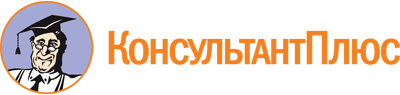 Постановление Правительства Тверской области от 21.01.2021 N 24-пп
(ред. от 23.08.2023)
"О государственной программе Тверской области "Физическая культура и спорт Тверской области" на 2021 - 2026 годы"Документ предоставлен КонсультантПлюс

www.consultant.ru

Дата сохранения: 21.11.2023
 Список изменяющих документов(в ред. Постановлений Правительства Тверской областиот 22.06.2021 N 363-пп, от 22.12.2021 N 703-пп, от 30.12.2021 N 744-пп,от 11.02.2022 N 67-пп, от 12.05.2022 N 278-пп, от 05.10.2022 N 567-пп,от 24.11.2022 N 642-пп, от 08.02.2023 N 39-пп, от 14.03.2023 N 109-пп,от 30.06.2023 N 279-пп, от 11.07.2023 N 302-пп, от 23.08.2023 N 360-пп)Список изменяющих документов(в ред. Постановлений Правительства Тверской областиот 22.06.2021 N 363-пп, от 22.12.2021 N 703-пп, от 30.12.2021 N 744-пп,от 11.02.2022 N 67-пп, от 12.05.2022 N 278-пп, от 05.10.2022 N 567-пп,от 24.11.2022 N 642-пп, от 08.02.2023 N 39-пп, от 14.03.2023 N 109-пп,от 30.06.2023 N 279-пп, от 11.07.2023 N 302-пп, от 23.08.2023 N 360-пп)Наименование государственной программы Тверской областиГосударственная программа Тверской области "Физическая культура и спорт Тверской области" на 2021 - 2026 годы (далее - государственная программа)Главный администратор государственной программыКомитет по физической культуре и спорту Тверской области (далее - Комитет, главный администратор государственной программы)Администраторы государственной программыПравительство Тверской области, Министерство строительства Тверской области(раздел в ред. Постановления Правительства Тверской области от 22.12.2021 N 703-пп)(раздел в ред. Постановления Правительства Тверской области от 22.12.2021 N 703-пп)Срок реализации государственной программы2021 - 2026 годыЦель государственной программыСоздание условий на территории Тверской области, обеспечивающих возможность гражданам систематически заниматься физической культурой и спортом, развитие спорта высших достижений(раздел в ред. Постановления Правительства Тверской области от 11.02.2022 N 67-пп)(раздел в ред. Постановления Правительства Тверской области от 11.02.2022 N 67-пп)Подпрограммы государственной программыПодпрограмма 1 "Массовая физкультурно-оздоровительная и спортивная работа" (далее также - подпрограмма 1).Подпрограмма 2 "Подготовка спортивного резерва для сборных команд Российской Федерации, развитие базовых видов спорта, развитие спорта высших достижений" (далее также - подпрограмма 2).Подпрограмма 3 "Адаптивная физическая культура и спорт" (далее также - подпрограмма 3).Подпрограмма 4 "Реализация регионального проекта "Спорт - норма жизни" в рамках национального проекта "Демография" (далее также - подпрограмма 4).Обеспечивающая подпрограммаОжидаемые результаты реализации государственной программы (конечный результат реализации государственной программы, выраженный показателями достижения цели государственной программы)1. Увеличение доли спортсменов-разрядников, имеющих разряды и звания (от I разряда до спортивного звания "Заслуженный мастер спорта"), в общем количестве спортсменов-разрядников в системе спортивных школ олимпийского резерва до 24,2%.2. Увеличение доли лиц с ограниченными возможностями здоровья и инвалидов, систематически занимающихся физической культурой и спортом, в общей численности указанной категории населения, не имеющего противопоказаний для занятий физической культурой и спортом, до 31,7%.3. Увеличение доли граждан в возрасте 3 - 29 лет, систематически занимающихся физической культурой и спортом, в общей численности граждан данной возрастной категории до 91,0%.4. Увеличение доли граждан в возрасте от 30 до 54 лет включительно (женщины) и до 59 лет включительно (мужчины), систематически занимающихся физической культурой и спортом, в общей численности граждан данной возрастной категории до 54,0%.5. Увеличение доли граждан в возрасте от 55 лет (женщины) и от 60 лет (мужчины) до 79 лет включительно, систематически занимающихся физической культурой и спортом, в общей численности граждан данной возрастной категории до 27,0%.6. Сохранение доли лиц, занимающихся по программам спортивной подготовки в организациях ведомственной принадлежности в области физической культуры и спорта, в общем количестве занимающихся в организациях ведомственной принадлежности в области физической культуры и спорта Тверской области - 100%.7. Увеличение единовременной пропускной способности вновь введенных и модернизированных спортивных объектов до 3073 человек в смену.8. Увеличение доли граждан, систематически занимающихся физической культурой и спортом.9. Увеличение доли сельского населения, систематически занимающегося физической культурой и спортом, до 38,0%.10. Увеличение доли граждан трудоспособного возраста, систематически занимающихся физической культурой и спортом, до 55,6%(в ред. Постановлений Правительства Тверской области от 22.06.2021 N 363-пп, от 22.12.2021 N 703-пп, от 11.02.2022 N 67-пп, от 24.11.2022 N 642-пп, от 08.02.2023 N 39-пп, от 30.06.2023 N 279-пп)(в ред. Постановлений Правительства Тверской области от 22.06.2021 N 363-пп, от 22.12.2021 N 703-пп, от 11.02.2022 N 67-пп, от 24.11.2022 N 642-пп, от 08.02.2023 N 39-пп, от 30.06.2023 N 279-пп)Источники финансирования государственной программы по годам ее реализацииОбъем финансирования государственной программы по годам реализации:2021 год - 1375361,7 тыс. руб., в том числе:за счет средств областного бюджета Тверской области - 1208598,0 тыс. руб.,за счет средств федерального бюджета - 166763,7 тыс. руб.;2022 год - 1592772,2 тыс. руб., в том числе:за счет средств областного бюджета Тверской области - 1274748,4 тыс. руб.,за счет средств федерального бюджета - 318023,8 тыс. руб.;2023 год - 1731299,1 тыс. руб., в том числе:за счет средств областного бюджета Тверской области - 1440138,0 тыс. руб.,за счет средств федерального бюджета - 291161,1 тыс. руб.;2024 год - 739128,3 тыс. руб., в том числе:за счет средств областного бюджета Тверской области - 723822,5 тыс. руб.,за счет средств федерального бюджета - 15305,8 тыс. руб.;2025 год - 723994,2 тыс. руб., в том числе:за счет средств областного бюджета Тверской области - 723994,2 тыс. руб.,за счет средств федерального бюджета - 0 тыс. руб.;2026 год - 722548,4 тыс. руб., в том числе:за счет средств областного бюджета Тверской области - 722548,4 тыс. руб.,за счет средств федерального бюджета - 0 тыс. руб.(в ред. Постановлений Правительства Тверской области от 08.02.2023 N 39-пп, от 30.06.2023 N 279-пп, от 11.07.2023 N 302-пп)(в ред. Постановлений Правительства Тверской области от 08.02.2023 N 39-пп, от 30.06.2023 N 279-пп, от 11.07.2023 N 302-пп)Плановые объемы финансирования подпрограмм государственной программы по годам реализации, в том числе обеспечивающей подпрограммыОбъемы финансирования подпрограмм государственной программы по годам реализации:Подпрограмма 1:2021 год - 375735,4 тыс. руб.;2022 год - 412747,1 тыс. руб.;2023 год - 361421,9 тыс. руб.;2024 год - 246963,2 тыс. руб.;2025 год - 245148,8 тыс. руб.;2026 год - 245148,8 тыс. руб.Подпрограмма 2:2021 год - 396638,3 тыс. руб.;2022 год - 435839,6 тыс. руб.;2023 год - 428859,0 тыс. руб.;2024 год - 429197,0 тыс. руб.;2025 год - 432457,2 тыс. руб.;2026 год - 431011,4 тыс. руб.Подпрограмма 3:2021 год - 13796,0 тыс. руб.;2022 год - 13755,8 тыс. руб.;2023 год - 14487,4 тыс. руб.;2024 год - 14475,8 тыс. руб.;2025 год - 14475,8 тыс. руб.;2026 год - 14475,8 тыс. руб.Подпрограмма 4:2021 год - 567559,5 тыс. руб.;2022 год - 708226,5 тыс. руб.;2023 год - 902084,3 тыс. руб.;2024 год - 24045,8 тыс. руб.;2025 год - 7465,9 тыс. руб.;2026 год - 7465,9 тыс. руб.Обеспечивающая подпрограмма:2021 год - 21632,5 тыс. руб.;2022 год - 22203,2 тыс. руб.;2023 год - 24446,5 тыс. руб.;2024 год - 24446,5 тыс. руб.;2025 год - 24446,5 тыс. руб.;2026 год - 24446,5 тыс. руб.(в ред. Постановлений Правительства Тверской области от 08.02.2023 N 39-пп, от 30.06.2023 N 279-пп, от 11.07.2023 N 302-пп, от 23.08.2023 N 360-пп)(в ред. Постановлений Правительства Тверской области от 08.02.2023 N 39-пп, от 30.06.2023 N 279-пп, от 11.07.2023 N 302-пп, от 23.08.2023 N 360-пп)Наименование подпрограммы 1Массовая физкультурно-оздоровительная и спортивная работаЗадачи подпрограммы 1Задача 1 "Развитие массового спорта и физкультурно-оздоровительного движения среди всех возрастных групп и категорий населения Тверской области".Задача 2 "Развитие спортивной инфраструктуры на территории Тверской области"Ожидаемые результаты реализации подпрограммы 1 (конечный результат выполнения подпрограммы 1, выраженный в показателях решения задач подпрограммы 1)Показатель задачи 1:увеличение численности населения, принявшего участие в областных спортивно-массовых мероприятиях, соревнованиях и турнирах, до показателя не менее 37500 человек.Показатель задачи 2:увеличение количества введенных в эксплуатацию и отремонтированных объектов спорта, являющихся объектами капитального строительства, до 4 единиц(в ред. Постановлений Правительства Тверской области от 22.06.2021 N 363-пп, от 24.11.2022 N 642-пп)(в ред. Постановлений Правительства Тверской области от 22.06.2021 N 363-пп, от 24.11.2022 N 642-пп)Источники финансирования подпрограммы 1 по годам реализацииОбъем финансирования подпрограммы 1 по годам реализации:2021 год - 375735,4 тыс. руб., в том числе:за счет средств областного бюджета Тверской области - 375735,4 тыс. руб.,за счет средств федерального бюджета - 0 тыс. руб.;2022 год - 412747,1 тыс. руб., в том числе:за счет средств областного бюджета Тверской области - 341517,0 тыс. руб.,за счет средств федерального бюджета - 71230,1 тыс. руб.;2023 год - 361421,9 тыс. руб., в том числе:за счет средств областного бюджета Тверской области - 283421,9 тыс. руб.,за счет средств федерального бюджета - 78000,0 тыс. руб.;2024 год - 246963,2 тыс. руб., в том числе:за счет средств областного бюджета Тверской области - 246963,2 тыс. руб.,за счет средств федерального бюджета - 0 тыс. руб.;2025 год - 245148,8 тыс. руб., в том числе:за счет средств областного бюджета Тверской области - 245148,8 тыс. руб.,за счет средств федерального бюджета - 0 тыс. руб.;2026 год - 245148,8 тыс. руб., в том числе:за счет средств областного бюджета Тверской области - 245148,8 тыс. руб.,за счет средств федерального бюджета - 0 тыс. руб.(в ред. Постановлений Правительства Тверской области от 08.02.2023 N 39-пп, от 30.06.2023 N 279-пп, от 11.07.2023 N 302-пп, от 23.08.2023 N 360-пп)(в ред. Постановлений Правительства Тверской области от 08.02.2023 N 39-пп, от 30.06.2023 N 279-пп, от 11.07.2023 N 302-пп, от 23.08.2023 N 360-пп)Плановые объемы финансирования задач подпрограммы 1 по годам реализацииЗадача 1:2021 год - 229792,0 тыс. руб.;2022 год - 239457,3 тыс. руб.;2023 год - 245657,2 тыс. руб.;2024 год - 246963,2 тыс. руб.;2025 год - 245148,8 тыс. руб.;2026 год - 245148,8 тыс. руб.Задача 2:2021 год - 145943,4 тыс. руб.;2022 год - 173289,8 тыс. руб.;2023 год - 115764,7 тыс. руб.;2024 год - 0 тыс. руб.;2025 год - 0 тыс. руб.;2026 год - 0 тыс. руб.(в ред. Постановлений Правительства Тверской области от 08.02.2023 N 39-пп, от 30.06.2023 N 279-пп, от 11.07.2023 N 302-пп, от 23.08.2023 N 360-пп)(в ред. Постановлений Правительства Тверской области от 08.02.2023 N 39-пп, от 30.06.2023 N 279-пп, от 11.07.2023 N 302-пп, от 23.08.2023 N 360-пп)Наименование подпрограммы 2Подготовка спортивного резерва для сборных команд Российской Федерации, развитие базовых видов спорта, развитие спорта высших достиженийЗадачи подпрограммы 2Задача 1 "Развитие детско-юношеского спорта, в том числе по базовым видам спорта".Задача 2 "Создание оптимальных условий для развития спорта высших достижений, подготовка спортивного резерва для сборных команд Российской Федерации".Задача 3 "Стимулирование результативности в спорте высших достижений"Ожидаемые результаты реализации подпрограммы 2 (конечный результат выполнения подпрограммы 2, выраженный в показателях решения задач подпрограммы 2)Показатели задачи 1:1) увеличение количества квалифицированных тренеров и тренеров-преподавателей физкультурно-спортивных организаций, работающих по специальности, до 1120 человек;2) увеличение доли спортсменов-разрядников в общем количестве лиц, занимающихся в системе спортивных школ олимпийского резерва, до 54,5%;3) увеличение доли лиц, имеющих спортивные разряды и звания, занимающихся футболом в организациях, осуществляющих спортивную подготовку, в общей численности лиц, занимающихся в организациях, осуществляющих спортивную подготовку по виду спорта "футбол", до 43,9%.Показатель задачи 2:сохранение количества занимающихся базовыми видами спорта на этапах совершенствования спортивного мастерства и высшего спортивного мастерства - 711 человек.Показатель задачи 3:увеличение численности спортсменов Тверской области, включенных в список кандидатов в спортивные сборные команды Российской Федерации, до 205 человек(в ред. Постановлений Правительства Тверской области от 22.06.2021 N 363-пп, от 11.02.2022 N 67-пп, от 24.11.2022 N 642-пп, от 08.02.2023 N 39-пп)(в ред. Постановлений Правительства Тверской области от 22.06.2021 N 363-пп, от 11.02.2022 N 67-пп, от 24.11.2022 N 642-пп, от 08.02.2023 N 39-пп)Источники финансирования подпрограммы 2 по годам реализацииОбъем финансирования подпрограммы 2 по годам реализации:2021 год - 396638,3 тыс. руб., в том числе:за счет средств областного бюджета Тверской области - 396638,3 тыс. руб.,за счет средств федерального бюджета - 0 тыс. руб.;2022 год - 435839,6 тыс. руб., в том числе:за счет средств областного бюджета Тверской области - 435839,6 тыс. руб.,за счет средств федерального бюджета - 0 тыс. руб.;2023 год - 428859,0 тыс. руб., в том числе:за счет средств областного бюджета Тверской области - 428859,0 тыс. руб.,за счет средств федерального бюджета - 0 тыс. руб.;2024 год - 429197,0 тыс. руб., в том числе:за счет средств областного бюджета Тверской области - 429197,0 тыс. руб.,за счет средств федерального бюджета - 0 тыс. руб.;2025 год - 432457,2 тыс. руб., в том числе:за счет средств областного бюджета Тверской области - 432457,2 тыс. руб.,за счет средств федерального бюджета - 0 тыс. руб.;2026 год - 431011,4 тыс. руб., в том числе:за счет средств областного бюджета Тверской области - 431011,4 тыс. руб.,за счет средств федерального бюджета - 0 тыс. руб.(в ред. Постановлений Правительства Тверской области от 08.02.2023 N 39-пп, от 30.06.2023 N 279-пп, от 23.08.2023 N 360-пп)(в ред. Постановлений Правительства Тверской области от 08.02.2023 N 39-пп, от 30.06.2023 N 279-пп, от 23.08.2023 N 360-пп)Плановые объемы финансирования задач подпрограммы 2 по годам реализацииЗадача 1:2021 год - 289874,2 тыс. руб.;2022 год - 322487,5 тыс. руб.;2023 год - 314983,9 тыс. руб.;2024 год - 315979,1 тыс. руб.;2025 год - 319239,3 тыс. руб.;2026 год - 317793,5 тыс. руб.Задача 2:2021 год - 88066,7 тыс. руб.;2022 год - 88949,3 тыс. руб.;2023 год - 96741,6 тыс. руб.;2024 год - 96027,9 тыс. руб.;2025 год - 96027,9 тыс. руб.;2026 год - 96027,9 тыс. руб.Задача 3:2021 год - 18697,4 тыс. руб.;2022 год - 24402,8 тыс. руб.;2023 год - 17133,5 тыс. руб.;2024 год - 17190,0 тыс. руб.;2025 год - 17190,0 тыс. руб.;2026 год - 17190,0 тыс. руб.(в ред. Постановлений Правительства Тверской области от 08.02.2023 N 39-пп, от 30.06.2023 N 279-пп, от 23.08.2023 N 360-пп)(в ред. Постановлений Правительства Тверской области от 08.02.2023 N 39-пп, от 30.06.2023 N 279-пп, от 23.08.2023 N 360-пп)Наименование подпрограммы 3Адаптивная физическая культура и спортЗадачи подпрограммы 3Задача 1 "Развитие физкультурно-оздоровительного и спортивного движения среди лиц с ограниченными возможностями здоровья и инвалидов".Задача 2 "Развитие инфраструктуры для физкультурно-оздоровительной и спортивной работы с лицами с ограниченными возможностями здоровья и инвалидами; укрепление материально-технической базы учреждений физкультурно-спортивной направленности"Ожидаемые результаты реализации подпрограммы 3 (конечный результат выполнения подпрограммы 3, выраженный в показателях решения задач подпрограммы 3)Показатель задачи 1:увеличение доли лиц с ограниченными возможностями здоровья и инвалидов в возрасте 6 - 18 лет, систематически занимающихся физической культурой и спортом, в общей численности данной категории населения до 81,8%.Показатель задачи 2:увеличение уровня обеспеченности специальным спортивным техническим оборудованием спортсменов в государственном бюджетном учреждении дополнительного образования Тверской области "Спортивная школа по адаптивным видам спорта" (далее - ГБУ ДО "СШ по адаптивным видам спорта") от нормативной потребности до 80%(в ред. Постановления Правительства Тверской области от 30.06.2023 N 279-пп)(в ред. Постановления Правительства Тверской области от 30.06.2023 N 279-пп)Источники финансирования подпрограммы 3 по годам реализацииОбъем финансирования подпрограммы 3 по годам реализации:2021 год - 13796,0 тыс. руб., в том числе:за счет средств областного бюджета Тверской области - 13796,0 тыс. руб.,за счет средств федерального бюджета - 0 тыс. руб.;2022 год - 13755,8 тыс. руб., в том числе:за счет средств областного бюджета Тверской области - 13755,8 тыс. руб.,за счет средств федерального бюджета - 0 тыс. руб.;2023 год - 14487,4 тыс. руб., в том числе:за счет средств областного бюджета Тверской области - 14487,4 тыс. руб.,за счет средств федерального бюджета - 0 тыс. руб.;2024 год - 14475,8 тыс. руб., в том числе:за счет средств областного бюджета Тверской области - 14475,8 тыс. руб.,за счет средств федерального бюджета - 0 тыс. руб.;2025 год - 14475,8 тыс. руб., в том числе:за счет средств областного бюджета Тверской области - 14475,8 тыс. руб.,за счет средств федерального бюджета - 0 тыс. руб.;2026 год - 14475,8 тыс. руб., в том числе:за счет средств областного бюджета Тверской области - 14475,8 тыс. руб.,за счет средств федерального бюджета - 0 тыс. руб.(раздел в ред. Постановления Правительства Тверской области от 08.02.2023 N 39-пп)(раздел в ред. Постановления Правительства Тверской области от 08.02.2023 N 39-пп)Плановые объемы финансирования задач подпрограммы 3 по годам реализацииЗадача 1:2021 год - 1195,7 тыс. руб.;2022 год - 1217,7 тыс. руб.;2023 год - 1578,4 тыс. руб.;2024 год - 1578,4 тыс. руб.;2025 год - 1578,4 тыс. руб.;2026 год - 1578,4 тыс. руб.Задача 2:2021 год - 12600,3 тыс. руб.;2022 год - 12538,1 тыс. руб.;2023 год - 12909,0 тыс. руб.;2024 год - 12897,4 тыс. руб.;2025 год - 12897,4 тыс. руб.;2026 год - 12897,4 тыс. руб.(раздел в ред. Постановления Правительства Тверской области от 08.02.2023 N 39-пп)(раздел в ред. Постановления Правительства Тверской области от 08.02.2023 N 39-пп)Наименование подпрограммы 4Реализация регионального проекта "Спорт - норма жизни" в рамках национального проекта "Демография"Задачи подпрограммы 4Задача 1 "Развитие спортивной инфраструктуры на территории Тверской области в части реализации регионального проекта "Спорт - норма жизни" в рамках национального проекта "Демография".Задача 2 "Популяризация физической культуры и спорта в рамках регионального проекта "Спорт - норма жизни" национального проекта "Демография"Ожидаемые результаты реализации подпрограммы 4 (конечный результат выполнения подпрограммы 4, выраженный в показателях решения задач подпрограммы 4)Показатель задачи 1:увеличение уровня обеспеченности граждан, проживающих в Тверской области, спортивными сооружениями исходя из единовременной пропускной способности объектов спорта до 68,5%.Показатель задачи 2:увеличение количества публикаций в электронных и печатных средствах массовой информации, освещающих вопросы физической культуры и массового спорта, по реализации регионального проекта "Спорт - норма жизни" до 640 публикаций в год(в ред. Постановлений Правительства Тверской области от 11.02.2022 N 67-пп, от 24.11.2022 N 642-пп)(в ред. Постановлений Правительства Тверской области от 11.02.2022 N 67-пп, от 24.11.2022 N 642-пп)Источники финансирования подпрограммы 4 по годам реализацииОбъем финансирования подпрограммы 4 по годам реализации:2021 год - 567559,5 тыс. руб., в том числе:за счет средств областного бюджета Тверской области - 400795,8 тыс. руб.,за счет средств федерального бюджета - 166763,7 тыс. руб.;2022 год - 708226,5 тыс. руб., в том числе:за счет средств областного бюджета Тверской области - 461432,8 тыс. руб.,за счет средств федерального бюджета - 246793,7 тыс. руб.;2023 год - 902084,3 тыс. руб., в том числе:за счет средств областного бюджета Тверской области - 688923,2 тыс. руб.,за счет средств федерального бюджета - 213161,1 тыс. руб.;2024 год - 24045,8 тыс. руб., в том числе:за счет средств областного бюджета Тверской области - 8740,0 тыс. руб.,за счет средств федерального бюджета - 15305,8 тыс. руб.;2025 год - 7465,9 тыс. руб., в том числе:за счет средств областного бюджета Тверской области - 7465,9 тыс. руб.,за счет средств федерального бюджета - 0 тыс. руб.;2026 год - 7465,9 тыс. руб., в том числе:за счет средств областного бюджета Тверской области - 7465,9 тыс. руб.,за счет средств федерального бюджета - 0 тыс. руб.(в ред. Постановлений Правительства Тверской области от 08.02.2023 N 39-пп, от 30.06.2023 N 279-пп)(в ред. Постановлений Правительства Тверской области от 08.02.2023 N 39-пп, от 30.06.2023 N 279-пп)Плановые объемы финансирования задач подпрограммы 4 по годам реализацииЗадача 1:2021 год - 567559,5 тыс. руб.;2022 год - 708226,5 тыс. руб.;2023 год - 902084,3 тыс. руб.;2024 год - 24045,8 тыс. руб.;2025 год - 7465,9 тыс. руб.;2026 год - 7465,9 тыс. руб.Задача 2:2021 год - 0,0 тыс. руб.;2022 год - 0,0 тыс. руб.;2023 год - 0,0 тыс. руб.;2024 год - 0,0 тыс. руб.;2025 год - 0,0 тыс. руб.;2026 год - 0,0 тыс. руб.(в ред. Постановлений Правительства Тверской области от 08.02.2023 N 39-пп, от 30.06.2023 N 279-пп)(в ред. Постановлений Правительства Тверской области от 08.02.2023 N 39-пп, от 30.06.2023 N 279-пп)Список изменяющих документов(в ред. Постановления Правительства Тверской области от 23.08.2023 N 360-пп)Коды бюджетной классификацииКоды бюджетной классификацииКоды бюджетной классификацииКоды бюджетной классификацииКоды бюджетной классификацииКоды бюджетной классификацииКоды бюджетной классификацииКоды бюджетной классификацииКоды бюджетной классификацииКоды бюджетной классификацииКоды бюджетной классификацииКоды бюджетной классификацииКоды бюджетной классификацииКоды бюджетной классификацииКоды бюджетной классификацииКоды бюджетной классификацииКоды бюджетной классификацииДополнительный аналитический кодДополнительный аналитический кодДополнительный аналитический кодДополнительный аналитический кодДополнительный аналитический кодДополнительный аналитический кодДополнительный аналитический кодДополнительный аналитический кодДополнительный аналитический кодДополнительный аналитический кодНаименование программы, целей программы, показателей цели программы, наименование подпрограмм, задач, мероприятий и административных мероприятий подпрограмм, показателей задач, мероприятий, административных мероприятий подпрограмм и источника финансового обеспечения мероприятияЕдиница измеренияФинансовый год, предшествующий реализации программы, 2020 годГоды реализации программыГоды реализации программыГоды реализации программыГоды реализации программыГоды реализации программыГоды реализации программыЦелевое (суммарное) значение показателякод администратора программыкод администратора программыкод администратора программыразделразделподразделподразделкод целевой статьи расхода бюджетакод целевой статьи расхода бюджетакод целевой статьи расхода бюджетакод целевой статьи расхода бюджетакод целевой статьи расхода бюджетакод целевой статьи расхода бюджетакод целевой статьи расхода бюджетакод целевой статьи расхода бюджетакод целевой статьи расхода бюджетакод целевой статьи расхода бюджетапрограммапрограммаподпрограммацель программызадача подпрограммымероприятие (административное мероприятие) подпрограммымероприятие (административное мероприятие) подпрограммыаналитический признакномер показателяномер показателяНаименование программы, целей программы, показателей цели программы, наименование подпрограмм, задач, мероприятий и административных мероприятий подпрограмм, показателей задач, мероприятий, административных мероприятий подпрограмм и источника финансового обеспечения мероприятияЕдиница измеренияФинансовый год, предшествующий реализации программы, 2020 годГоды реализации программыГоды реализации программыГоды реализации программыГоды реализации программыГоды реализации программыГоды реализации программыЦелевое (суммарное) значение показателякод администратора программыкод администратора программыкод администратора программыразделразделподразделподразделпрограммапрограммаподпрограммазадача подпрограммызадача подпрограммынаправление расходовнаправление расходовнаправление расходовнаправление расходовнаправление расходовпрограммапрограммаподпрограммацель программызадача подпрограммымероприятие (административное мероприятие) подпрограммымероприятие (административное мероприятие) подпрограммыаналитический признакномер показателяномер показателяНаименование программы, целей программы, показателей цели программы, наименование подпрограмм, задач, мероприятий и административных мероприятий подпрограмм, показателей задач, мероприятий, административных мероприятий подпрограмм и источника финансового обеспечения мероприятияЕдиница измеренияФинансовый год, предшествующий реализации программы, 2020 год202120222023202420252026значение123456789101112131415161718192021222324252627282930313233343536376400000000Программа, всеготыс. рублейx1375361,701592772,201731299,10739128,30723994,20722548,40x6400000000Программная частьтыс. рублейx1353729,201570569,001706852,60714681,80699547,70698101,90x6401000000Цель 1 "Создание условий на территории Тверской области, обеспечивающих возможность гражданам систематически заниматься физической культурой и спортом, развитие спорта высших достижений"-6401000001Показатель 1 "Доля спортсменов-разрядников, имеющих разряды и звания (от I разряда до спортивного звания "Заслуженный мастер спорта"), в общем количестве спортсменов-разрядников в системе спортивных школ олимпийского резерва"%23,0023,2023,4023,6023,8024,0024,2024,206401000002Показатель 2 "Доля лиц с ограниченными возможностями здоровья и инвалидов, систематически занимающихся физической культурой и спортом, в общей численности указанной категории населения, не имеющего противопоказаний для занятий физической культурой и спортом"%15,3021,3029,5017,4018,5020,0031,7031,706401000003Показатель 3 "Доля граждан в возрасте 3 - 29 лет, систематически занимающихся физической культурой и спортом, в общей численности граждан данной возрастной категории"%76,8080,1083,4086,7090,1090,1091,0091,006401000004Показатель 4 "Доля граждан в возрасте от 30 до 54 лет включительно (женщины) и до 59 лет включительно (мужчины), систематически занимающихся физической культурой и спортом, в общей численности граждан данной возрастной категории"%32,5037,5042,5047,5052,1053,4054,0054,006401000005Показатель 5 "Доля граждан в возрасте от 55 лет (женщины) и от 60 лет (мужчины) до 79 лет включительно, систематически занимающихся физической культурой и спортом, в общей численности граждан данной возрастной категории"%11,0014,5018,0021,5025,2026,8027,0027,006401000006Показатель 6 "Доля лиц, занимающихся по программам спортивной подготовки в организациях ведомственной принадлежности в области физической культуры и спорта, в общем количестве занимающихся в организациях ведомственной принадлежности в области физической культуры и спорта Тверской области"%95,00100,00100,00100,00100,00100,00100,00100,006401000007Показатель 7 "Единовременная пропускная способность вновь введенных и модернизированных спортивных объектов"чел./сменаx1394,001083,00230,00122,00122,00122,003073,006401000008Показатель 8 "Доля граждан, систематически занимающихся физической культурой и спортом"%39,9043,8050,0051,8055,6056,8059,3059,306401000009Показатель 9 "Доля сельского населения, систематически занимающегося физической культурой и спортом"%xxx34,6036,1037,6038,0038,006401000010Показатель 10 "Доля граждан трудоспособного возраста, систематически занимающихся физической культурой и спортом"%xxx52,3053,9055,4055,6055,606410000000Подпрограмма 1 "Массовая физкультурно-оздоровительная и спортивная работа"тыс. рублейx375735,40412747,10361421,90246963,20245148,80245148,80x6410100000Задача 1 "Развитие массового спорта и физкультурно-оздоровительного движения среди всех возрастных групп и категорий населения Тверской области"тыс. рублейx229792,00239457,30245657,20246963,20245148,80245148,80x6410100001Показатель 1 "Численность населения, принявшего участие в областных спортивно-массовых мероприятиях, соревнованиях и турнирах"человек33000,0035000,0035500,0036000,0036500,0037000,0037500,0037500,00164110264101100106410101Б00Мероприятие 1.01 "Организация и проведение спортивно-массовых мероприятий и соревнований, направленных на физическое воспитание детей, подростков и молодежи; привлечение к спортивному, здоровому образу жизни взрослого населения, лиц старшего возраста и лиц с ограниченными возможностями здоровья в рамках Календарного плана официальных физкультурных мероприятий и спортивных мероприятий Тверской области на соответствующий финансовый год, в том числе физкультурных мероприятий и спортивных мероприятий по реализации Всероссийского физкультурно-спортивного комплекса "Готов к труду и обороне" (ГТО), физкультурных мероприятий и спортивных мероприятий всероссийского и международного уровней, и Единого календарного плана межрегиональных, всероссийских и международных физкультурных мероприятий и спортивных мероприятий, утвержденного Министерством спорта Российской Федерации, и обеспечение участия спортсменов Тверской области в спортивно-массовых мероприятиях всероссийского и регионального уровней, в том числе обеспечение спортивных мероприятий с учащимися в рамках акций "Спорт против наркотиков"тыс. рублейx7352,707548,008732,208436,908436,908436,90x6410101Б01Показатель 1 "Количество проведенных всероссийских, межрегиональных и региональных спортивно-массовых, физкультурно-оздоровительных мероприятий"единицx29,0029,0029,0029,0029,0029,0029,006410101Б02Показатель 2 "Количество региональных спортивно-массовых, физкультурно-оздоровительных мероприятий с участием многодетных семей"единиц2,002,002,002,002,002,002,00164110264101100306410102Г00Мероприятие 1.02 "Создание условий для занятий физической культурой и спортом населения региона в государственных физкультурно-оздоровительных и спортивных комплексах в рамках выполнения государственных заданий"тыс. рублейx217885,80226509,30235112,80233656,10233656,10233656,10x6410102Г01Показатель 1 "Количество посетителей спортивных объектов, подведомственных Комитету по физической культуре и спорту Тверской области (далее - Комитет)"человекx669941,00682241,00691970,00691970,00691970,00691970,00691970,006410102Г02Показатель 2 "Количество посетителей спортивных объектов, являющихся базами спортивных школ"человекx66230,0085224,0064270,0064270,0064270,0064270,0085224,006410102Г03Показатель 3 "Доля объемов потребляемой электроэнергии государственными бюджетными учреждениями Тверской области, расчеты за которую осуществляются с использованием приборов учета, в общем объеме электроэнергии, потребляемой соответствующими учреждениями"%x100,00100,00100,00100,00100,00100,00100,006410102Г04Показатель 4 "Время загрузки спортивных объектов в год"часx50748,0050019,0048465,5048465,5048465,5048465,5052298,006410102Г05Показатель 5 "Предоставление спортивных помещений для проведения официальных физкультурных и спортивных мероприятий"единицx109,00160,00169,00169,00169,00169,00169,006410103Г06Показатель 6 "Количество проведенных мероприятий, направленных на противодействие терроризму и его идеологии, экстремизму"единицx9,009,009,009,009,009,0054,00164110264101100206410103В00Мероприятие 1.03 "Укрепление и развитие материально-технической базы физкультурно-оздоровительных и спортивных комплексов"тыс. рублейx3753,805400,001812,204870,203055,803055,80x6410103В01Показатель 1 "Количество подведомственных Комитету физкультурно-оздоровительных и спортивных комплексов, получивших субсидию"единицx3,001,002,001,001,001,009,006410103В02Показатель 2 "Количество посетителей подведомственных Комитету физкультурно-оздоровительных и спортивных комплексов, получивших субсидию"человекx158546,00149672,00135110,0030240,0045430,00232830,00751828,006410103В03Показатель 3 "Исполнение мероприятий, на реализацию которых предоставлена субсидия"да - 1/нет - 0x1,001,001,001,001,001,001,006410103В04Показатель 4 "Обеспечение укомплектованности резервным источником снабжения электроэнергией ГБУ СК "Юбилейный"да - 1/нет - 0x0,000,001,001,001,001,001,00001110264101120106410104Ж00Мероприятие 1.04 "Предоставление субсидий некоммерческим организациям на реализацию целевых социальных программ (социальных проектов), в том числе с привлечением средств гранта Президента Российской Федерации"тыс. рублейx799,700,000,000,000,000,00x6410104Ж01Показатель 1 "Количество некоммерческих организаций Тверской области, которым предоставлена поддержка на реализацию социальных проектов на развитие гражданского общества"единицx1,000,000,000,000,000,001,006410104Ж02Показатель 2 "Количество жителей Тверской области, принявших участие в мероприятиях, проводимых в рамках реализации субсидии"человекx5320,000,000,000,000,000,005320,00164XXXXXXXXXXXXXX6410105Я00Административное мероприятие 1.05 "Проведение консультаций по вопросам социального предпринимательства по отрасли "Физическая культура и спорт"да - 1/нет - 0x1,001,001,001,001,001,00x6410105Я01Показатель 1 "Количество проведенных консультаций по социальному предпринимательству"единицx3,004,005,006,007,008,0033,00164XXXXXXXXXXXXXX6410106Я00Административное мероприятие 1.06 "Привлечение добровольческих (волонтерских) организаций к организации и проведению физкультурных и спортивных мероприятий на территории Тверской области"да - 1/нет - 0x1,001,001,001,001,001,00x6410106Я01Показатель 1 "Количество мероприятий, при проведении которых оказывалась помощь добровольческими (волонтерскими) организациями"единицx5,007,009,0010,0012,0015,0058,00164XXXXXXXXXXXXXX6410107Я00Административное мероприятие 1.07 "Предоставление льготных абонементов для детей из многодетных семей в сопровождении одного из родителей на посещение государственных и муниципальных физкультурно-оздоровительных комплексов и спортивных организаций на территории Тверской области"да - 1/нет - 0x0,001,001,001,001,001,00x6410107Я01Показатель 1 "Количество льготных абонементов, предоставленных государственными и муниципальными физкультурно-оздоровительными комплексами и спортивными организациями на территории Тверской области"единицx0,005400,0011000,0011000,0011000,0011000,0011000,00164XXXXXXXXXXXXXX6410108Я00Административное мероприятие 1.08 "Оказание содействия некоммерческим организациям Тверской области в подготовке документации для участия в проектах грантовой поддержки в области физической культуры и спорта"да - 1/нет - 0x0,001,001,001,001,001,00x6410108Я01Показатель 1 "Количество консультаций по подготовке документации для участия в проектах грантовой поддержки"единицx0,001,001,001,001,001,005,00164XXXXXXXXXXXXXX6410109Я00Административное мероприятие 1.09 "Повышение объема поступления доходов от внебюджетной деятельности государственных физкультурно-оздоровительных и спортивных комплексов"да - 1/нет - 0x0,001,001,001,001,001,00x6410109Я01Показатель 1 "Доля средств внебюджетных источников в общих расходах государственных физкультурно-оздоровительных и спортивных комплексов"%x26,0027,4027,0027,5028,0028,0028,006410109Я02Показатель 2 "Доля средств внебюджетных источников Комитета в общих расходах отрасли "физическая культура и спорт"%x8,709,1615,5017,5017,9010,5017,90164XXXXXXXXXXXXXX6410110Я00Административное мероприятие 1.10 "Осуществление мероприятий по переводу котельных, обслуживающих здания государственных физкультурно-оздоровительных и спортивных комплексов, на природный газ"да - 1/нет - 0x0,000,000,000,000,001,00x6410110Я01Показатель 1 "Подготовка документации по переводу котельных на природный газ"да - 1/нет - 0x0,000,000,000,000,001,001,00164XXXXXXXXXXXXXX6410111Я00Административное мероприятие 1.11 "Проведение ежегодных соревнований по футболу между школьниками Тверской области и Донецкой Народной Республики"да - 1/нет - 0x0,001,001,001,001,001,00x6410111Я01Показатель 1 "Количество проведенных соревнований"единицx0,001,001,001,001,001,005,006410111Я02Показатель 2 "Количество участников соревнований"единицx0,00100,00100,00100,00100,00100,00500,00164XXXXXXXXXXXXXX6410112Я00Административное мероприятие 1.12 "Взаимодействие с правоохранительными органами по вопросам обеспечения правопорядка и безопасности при проведении мероприятий в области физической культуры и спорта на территории Тверской области, совершенствования антинаркотической пропаганды, популяризации здорового образа жизни, противодействия экстремистскому сознанию; проведение мероприятий по профилактике наркомании и алкоголизма"да - 1/нет - 0x0,000,001,001,001,001,00x6410112Я01Показатель 1 "Осуществление взаимодействия с правоохранительными органами по вопросам обеспечения правопорядка и безопасности при проведении мероприятий в области физической культуры и спорта на территории Тверской области, совершенствования антинаркотической пропаганды, популяризации здорового образа жизни, противодействия экстремистскому сознанию; проведение мероприятий по профилактике наркомании и алкоголизма"да - 1/нет - 1x0,000,001,001,001,001,001,006410200000Задача 2 "Развитие спортивной инфраструктуры на территории Тверской области"тыс. рублейx145943,40173289,80115764,700,000,000,00x6410200001Показатель 1 "Количество введенных в эксплуатацию и отремонтированных объектов спорта, являющихся объектами капитального строительства"единицx0,002,001,001,000,000,004,00122110264102100006410201И00Мероприятие 2.01 "Строительство областного объекта "Физкультурно-оздоровительный комплекс с плавательным бассейном г. Бежецк"тыс. рублейx4272,000,000,000,000,000,00x6410201И01Показатель 1 "Площадь объекта, введенного в эксплуатацию"кв. мx0,000,000,000,000,000,000,006410201И02Показатель 2 "Единовременная пропускная способность объекта"чел./сменаx0,000,000,000,000,000,000,006410201И03Показатель 3 "Уровень технической готовности объекта, достигнутый в результате использования выделенных средств"%x3,130,000,000,000,000,000,00164XXXXXXXXXXXXXX6410202Я00Административное мероприятие 2.02 "Оказание методической помощи муниципальным образованиям Тверской области по вопросам строительства и реконструкции муниципальных объектов физкультурно-спортивного назначения"да - 1/нет - 0x1,001,001,001,001,001,00x6410202Я01Показатель 1 "Количество консультаций"единицx12,0012,0012,0012,0012,0012,0072,00164XXXXXXXXXXXXXX6410203Я00Административное мероприятие 2.03 "Подготовка отраслевых технических заданий на разработку проектно-сметной документации на строительство и реконструкцию объектов спортивной инфраструктуры"да - 1/нет - 0x1,001,001,001,001,001,00x6410203Я01Показатель 1 "Количество подготовленных отраслевых технических заданий"единицx2,002,002,003,003,004,0016,00164XXXXXXXXXXXXXX6410204Я00Административное мероприятие 2.04 "Разработка и согласование графиков выполнения мероприятий по проектированию и строительству объектов спортивной инфраструктуры, предусмотренных Стратегией развития физической культуры и спорта в Тверской области"да - 1/нет - 0x1,001,001,001,001,001,00x6410204Я01Показатель 1 "Количество подготовленных и согласованных сетевых графиков"единицx3,005,002,003,003,004,0020,00164XXXXXXXXXXXXXX6410205Я00Административное мероприятие 2.05 "Реализация на территории Тверской области проектов развития спортивной инфраструктуры в рамках концессии или государственно-частного партнерства"да - 1/нет - 0x0,000,000,000,000,001,00x6410205Я01Показатель 1 "Количество подготовленных комплектов конкурсной документации на проведение конкурсов на строительство спортивных объектов в рамках государственно-частного (муниципально-частного) партнерства"единицx0,000,000,000,000,001,001,00164110264102100506410206Б00Мероприятие 2.06 "Устройство на территориях муниципальных образований Тверской области плоскостных спортивных сооружений"тыс. рублейx141671,4038898,6024000,000,000,000,00x6410206Б01Показатель 1 "Единовременная пропускная способность объекта"чел./сменаx630,00345,0069,000,000,000,001044,00122110264102100606410207Л00Мероприятие 2.07 "Капитальный ремонт бассейна, расположенного по адресу: г. Тверь, Двор Пролетарки, д. 93, помещение 2"тыс. рублейx0,0050591,100,000,000,000,00x6410207Л01Показатель 1 "Уровень технической готовности объекта, достигнутый в результате использования выделенных средств"%x0,00100,000,000,000,000,00100,006410207Л02Показатель 2 "Процент НДФЛ, уплачиваемый подрядчиками и субподрядчиками в рамках реализации проекта по строительству объектов спорта"%x0,000,490,000,000,000,000,496410207Л03Показатель 3 "Количество существующих объектов спорта, требующих капитального ремонта, которые приведены в нормативное состояние"единицxxx0,001,000,000,001,00122XXXXXXXXXXXXXX6410208Я00Административное мероприятие 2.08 "Реконструкция стадиона "Текстильщик" в г. Тверь"да - 1/нет - 0x0,000,001,000,000,000,00x6410208Я01Показатель 1 "Площадь объекта, введенного в эксплуатацию"кв. мx0,000,005147,000,000,000,005147,006410208Я02Показатель 2 "Единовременная пропускная способность объекта"чел./сменаx0,000,00127,000,000,000,00127,006410208Я03Показатель 3 "Уровень технической готовности объекта, достигнутый в результате использования выделенных бюджетных средств"%x0,000,00100,000,000,000,00100,006410208Я04Показатель 4 "Разработка технического задания"да - 1/нет - 0x0,001,000,000,000,000,001,00122XXXXXXXXXXXXXX6410209Я00Административное мероприятие 2.09 "Реконструкция стадиона имени Вагжанова г. Тверь"да - 1/нет - 0x0,000,001,000,000,000,00x6410209Я01Показатель 1 "Площадь объекта, введенного в эксплуатацию"кв. мx0,000,003615,400,000,000,003615,406410209Я02Показатель 2 "Единовременная пропускная способность объекта"чел./сменаx0,000,00157,000,000,000,00157,006410209Я03Показатель 3 "Уровень технической готовности объекта, достигнутый в результате использования выделенных бюджетных средств"%x0,000,00100,000,000,000,00100,006410209Я04Показатель 4 "Разработка технического задания"да - 1/нет - 0x0,001,000,000,000,000,001,00122XXXXXXXXXXXXXX6410210Я00Административное мероприятие 2.10 "Строительство физкультурно-оздоровительного комплекса по адресу: Тверская область, г. Кимры, ул. Володарского, д. 93"да - 1/нет - 0x0,000,000,000,001,000,00x6410210Я01Показатель 1 "Площадь объекта, введенного в эксплуатацию"кв. мx0,000,000,003199,000,000,003199,006410210Я02Показатель 2 "Единовременная пропускная способность объекта"чел./сменаx0,000,000,0048,000,000,0048,006410210Я03Показатель 3 "Уровень технической готовности объекта, достигнутый в результате использования выделенных бюджетных средств"%x0,000,000,00100,000,000,00100,006410210Я04Показатель 4 "Разработка технического задания"да - 1/нет - 0x0,001,000,000,000,000,001,00122XXXXXXXXXXXXXX6410211Я00Административное мероприятие 2.11 "Строительство физкультурно-оздоровительного комплекса по адресу: Тверская область, Калязинский р-н, г/п г. Калязин, в районе ул. Тверская"да - 1/нет - 0x0,000,001,000,000,000,00x6410211Я01Показатель 1 "Площадь объекта, введенного в эксплуатацию"кв. мx0,000,000,003199,100,000,003199,106410211Я02Показатель 2 "Единовременная пропускная способность объекта"чел./сменаx0,000,000,0048,000,000,0048,006410211Я03Показатель 3 "Уровень технической готовности объекта, достигнутый в результате использования выделенных бюджетных средств"%x0,000,000,00100,000,000,00100,006410210Я04Показатель 4 "Разработка технического задания"да - 1/нет - 0x0,001,000,000,000,000,001,00164110264102R75306410212Б00Мероприятие 2.12 "Закупка оборудования для создания "умных" спортивных площадок"тыс. рублейx0,0083800,1091764,700,000,000,000,006410212Б01Показатель 1 "Количество созданных "умных" спортивных площадок"единицx0,003,002,000,000,000,005,00122XXXXXXXXXXXXXX6410213Я00Административное мероприятие 2.13 "Строительство физкультурно-оздоровительного комплекса с бассейном по Калининскому шоссе, 1 в городе Кашине Кашинского городского округа Тверской области"да - 1/нет - 0x0,000,001,000,000,000,00x6410213Я01Показатель 1 "Площадь объекта, введенного в эксплуатацию"кв. мx0,000,000,003199,100,000,003199,106410213Я02Показатель 2 "Единовременная пропускная способность объекта"чел./сменаx0,000,000,0048,000,000,0048,006410213Я03Показатель 3 "Уровень технической готовности объекта, достигнутый в результате использования выделенных бюджетных средств"%x0,000,000,00100,000,000,00100,006410213Я04Показатель 4 "Разработка технического задания"да - 1/нет - 0x0,001,000,000,000,000,001,00164XXXXXXXXXXXXXX6410214Я00Административное мероприятие 2.14 "Реконструкция здания пансионата "Волга" п. Эммаусс Калининского района"да - 1/нет - 0x0,000,000,000,000,001,00x6410214Я01Показатель 1 "Площадь объекта, введенного в эксплуатацию"кв. мx0,000,000,000,000,00581,50581,506410214Я02Показатель 2 "Уровень технической готовности объекта, достигнутый в результате использования выделенных бюджетных средств"%x0,000,000,000,000,00100,00100,006410214Я03Показатель 3 "Разработка технического задания"да - 1/нет - 0x0,000,000,000,000,001,001,00122XXXXXXXXXXXXXX6410215Я00Административное мероприятие 2.15 "Строительство многофункционального спортивного зала в габаритах 51 x 18 по адресу: Тверская область, пгт Кесова Гора, ул. Полевая, 4"да - 1/нет - 0x0,000,001,000,000,000,00x6410215Я01Показатель 1 "Площадь объекта, введенного в эксплуатацию"кв. мx0,000,001188,000,000,000,001188,006410215Я02Показатель 2 "Единовременная пропускная способность объекта"чел./сменаx0,000,0049,000,000,000,0049,006410215Я03Показатель 3 "Уровень технической готовности объекта, достигнутый в результате использования выделенных бюджетных средств"%x0,000,00100,000,000,000,00100,006410215Я04Показатель 4 "Согласование разработанного технического задания"да - 1/нет - 0x0,001,000,000,000,000,001,00122XXXXXXXXXXXXXX6410216Я00Административное мероприятие 2.16 "Строительство спортивного комплекса п. Селижарово Тверской области"да - 1/нет - 0x0,000,000,000,000,001,00x6410216Я01Показатель 1 "Площадь объекта, введенного в эксплуатацию"кв. мx0,000,000,000,000,00864,00864,006410216Я02Показатель 2 "Единовременная пропускная способность объекта"чел./сменаx0,000,000,000,000,0030,0030,006410216Я03Показатель 3 "Уровень технической готовности объекта, достигнутый в результате использования выделенных бюджетных средств"%x0,000,000,000,000,00100,00100,006410216Я04Показатель 4 "Согласование разработанного технического задания"да - 1/нет - 0x0,000,000,000,000,001,001,00122XXXXXXXXXXXXXX6410217Я00Административное мероприятие 2.17 "Строительство физкультурно-оздоровительного комплекса г. Торопец"да - 1/нет - 0x0,000,000,000,000,001,00x6410217Я01Показатель 1 "Площадь объекта, введенного в эксплуатацию"кв. мx0,000,000,000,000,003640,003640,006410217Я02Показатель 2 "Единовременная пропускная способность объекта"чел./сменаx0,000,000,000,000,0065,0065,006410217Я03Показатель 3 "Уровень технической готовности объекта, достигнутый в результате использования выделенных бюджетных средств"%x0,000,000,000,000,00100,00100,006410217Я04Показатель 4 "Согласование разработанного технического задания"да - 1/нет - 0x0,000,000,000,000,001,001,00122XXXXXXXXXXXXXX6410218Я00Административное мероприятие 2.18 "Строительство физкультурно-оздоровительного комплекса с крытым катком в г. Торжке"да - 1/нет - 0x0,000,001,000,000,000,00x6410218Я01Показатель 1 "Площадь объекта, введенного в эксплуатацию"кв. мx0,000,000,000,004280,000,004280,006410218Я02Показатель 2 "Единовременная пропускная способность объекта"чел./сменаx0,000,000,000,0050,000,0050,006410218Я03Показатель 3 "Уровень технической готовности объекта, достигнутый в результате использования выделенных бюджетных средств"%x0,000,000,000,00100,000,00100,006410218Я04Показатель 4 "Согласование разработанного технического задания"да - 1/нет - 0x0,000,001,000,000,000,001,00122XXXXXXXXXXXXXX6410219Я00Административное мероприятие 2.19 "Строительство многофункционального спортивного комплекса с ледовой ареной на 10000 зрительских мест г. Тверь"да - 1/нет - 0x0,000,000,000,000,001,00x6410219Я01Показатель 1 "Площадь объекта, введенного в эксплуатацию"кв. мx0,000,000,000,000,0035040,0035040,006410219Я02Показатель 2 "Единовременная пропускная способность объекта"чел./сменаx0,000,000,000,000,00122,00122,006410219Я03Показатель 3 "Уровень технической готовности объекта, достигнутый в результате использования выделенных бюджетных средств"%x0,000,000,000,000,00100,00100,006410219Я04Показатель 4 "Разработка технического задания"да - 1/нет - 0x0,000,000,000,001,000,001,00122XXXXXXXXXXXXXX6410220Я00Административное мероприятие 2.20 "Реконструкция стадиона "Центральный" г. Тверь"да - 1/нет - 0x0,000,000,001,000,000,00x6410220Я01Показатель 1 "Площадь объекта, введенного в эксплуатацию"кв. мx0,000,000,0020156,000,000,0020156,006410220Я02Показатель 2 "Единовременная пропускная способность объекта"чел./сменаx0,000,000,0060,000,000,0060,006410220Я03Показатель 3 "Уровень технической готовности объекта, достигнутый в результате использования выделенных бюджетных средств"%x0,000,000,00100,000,000,00100,006410220Я04Показатель 4 "Разработка технического задания"да - 1/нет - 0x0,000,000,001,000,000,001,00122XXXXXXXXXXXXXX6410221Я00Административное мероприятие 2.21 "Реконструкция стадиона "Химик" г. Тверь"да - 1/нет - 0x0,000,000,000,000,001,00x6410221Я01Показатель 1 "Площадь объекта, введенного в эксплуатацию"кв. мx0,000,000,000,000,003347,603347,606410221Я02Показатель 2 "Единовременная пропускная способность объекта"чел./сменаx0,000,000,000,000,0048,0048,006410221Я03Показатель 3 "Уровень технической готовности объекта, достигнутый в результате использования выделенных бюджетных средств"%x0,000,000,000,000,00100,00100,006410221Я04Показатель 4 "Разработка технического задания"да - 1/нет - 0x0,000,000,000,000,001,001,00164XXXXXXXXXXXXXX6410222Я00Административное мероприятие 2.22 "Установка школьного стадиона на территории Бологовского района Тверской области при ГБПОУ "Бологовский колледж"да - 1/нет - 0x0,000,000,001,000,000,00x6410222Я01Показатель 1 "Единовременная пропускная способность объекта"чел./сменаx0,000,000,0063,000,000,0063,006410222Я02Показатель 2 "Согласование схемы размещения объекта"да - 1/нет - 0x0,000,000,001,000,000,001,00164XXXXXXXXXXXXXX6410223Я00Административное мероприятие 2.23 "Установка школьного стадиона на территории Кувшиновского района Тверской области при МОУ СОШ N 1"да - 1/нет - 0x0,000,000,001,000,000,00x6410223Я01Показатель 1 "Единовременная пропускная способность объекта"чел./сменаx0,000,000,0063,000,000,0063,006410223Я02Показатель 2 "Согласование схемы размещения объекта"да - 1/нет - 0x0,000,000,001,000,000,001,00164XXXXXXXXXXXXXX6410224Я00Административное мероприятие 2.24 "Установка школьных стадионов на территории г. Тверь"да - 1/нет - 0x0,000,000,001,000,000,00x6410224Я01Показатель 1 "Единовременная пропускная способность объекта"чел./сменаx0,000,000,0063,000,000,0063,006410224Я02Показатель 2 "Согласование схемы размещения объекта"да - 1/нет - 0x0,000,000,001,000,000,001,00164XXXXXXXXXXXXXX6410225Я00Административное мероприятие 2.25 "Установка школьных стадионов на территории г. Кимры Тверской области при МОУ Гимназия N 2"да - 1/нет - 0x0,000,000,001,000,000,00x6410225Я01Показатель 1 "Единовременная пропускная способность объекта"чел./сменаx0,000,000,0063,000,000,0063,006410225Я02Показатель 2 "Согласование схемы размещения объекта"да - 1/нет - 0x0,000,000,001,000,000,001,00164XXXXXXXXXXXXXX6410226Я00Административное мероприятие 2.26 "Установка школьного стадиона на территории п. Пено Тверской области"да - 1/нет - 0x0,000,000,000,001,000,00x6410226Я01Показатель 1 "Единовременная пропускная способность объекта"чел./сменаx0,000,000,000,0063,000,0063,006410226Я02Показатель 2 "Согласование схемы размещения объекта"да - 1/нет - 0x0,000,000,000,001,000,001,00164XXXXXXXXXXXXXX6410227Я00Административное мероприятие 2.27 "Установка школьного стадиона на территории г. Бежецк Тверской области при МОУ СОШ N 4"да - 1/нет - 0x0,001,000,000,000,000,00x6410227Я01Показатель 1 "Единовременная пропускная способность объекта"чел./сменаx0,0063,000,000,000,000,0063,006410227Я02Показатель 2 "Согласование схемы размещения объекта"да - 1/нет - 0x0,001,000,000,000,000,001,00164XXXXXXXXXXXXXX6410228Я00Административное мероприятие 2.28 "Установка школьного стадиона на территории пос. Эммаусс Калининского района Тверской области при МУДОД "Калининская детско-юношеская спортивная школа"да - 1/нет - 0x0,000,000,000,001,000,00x6410228Я01Показатель 1 "Единовременная пропускная способность объекта"чел./сменаx0,000,000,000,0063,000,0063,006410228Я02Показатель 2 "Согласование схемы размещения объекта"да - 1/нет - 0x0,000,000,000,001,000,001,00164XXXXXXXXXXXXXX6410229Я00Административное мероприятие 2.29 "Установка школьного стадиона на территории г. Удомля Тверской области при МБОУ "Удомельская средняя общеобразовательная школа N 1 им. А.С. Попова"да - 1/нет - 0x0,001,000,000,000,000,00x6410229Я01Показатель 1 "Единовременная пропускная способность объекта"чел./сменаx0,0063,000,000,000,000,0063,006410229Я02Показатель 2 "Согласование схемы размещения объекта"да - 1/нет - 0x0,001,000,000,000,000,001,00164XXXXXXXXXXXXXX6410230Я00Административное мероприятие 2.30 "Установка школьного стадиона на территории г. Вышний Волочек Тверской области при Центре одаренных детей "Орион"да - 1/нет - 0x0,000,000,000,001,000,00x6410230Я01Показатель 1 "Единовременная пропускная способность объекта"чел./сменаx0,000,000,000,0063,000,0063,006410230Я01Показатель 2 "Согласование схемы размещения объекта"да - 1/нет - 0x0,000,000,000,001,000,001,00164XXXXXXXXXXXXXX6410231Я00Административное мероприятие 2.31 "Установка школьного стадиона на территории г. Зубцов Тверской области при МБОУ СОШ N 1"да - 1/нет - 0x0,000,001,000,000,000,00x6410231Я01Показатель 1 "Единовременная пропускная способность объекта"чел./сменаx0,000,0063,000,000,000,0063,006410231Я02Показатель 2 "Согласование схемы размещения объекта"да - 1/нет - 0x0,000,001,000,000,000,001,00164XXXXXXXXXXXXXX6410232Я00Административное мероприятие 2.32 "Установка школьного стадиона на территории г. Нелидово Тверской области МБОУ СОШ N 3"да - 1/нет - 0x0,000,001,000,000,000,00x6410232Я01Показатель 1 "Единовременная пропускная способность объекта"чел./сменаx0,000,0063,000,000,000,0063,006410232Я02Показатель 2 "Согласование схемы размещения объекта"да - 1/нет - 0x0,000,001,000,000,000,001,00164XXXXXXXXXXXXXX6410233Я00Административное мероприятие 2.33 "Обустройство беговых дорожек на легкоатлетическом стадионе в г. Бежецк Тверской области"да - 1/нет - 0x0,000,001,000,000,000,00x6410233Я01Показатель 1 "Единовременная пропускная способность объекта"чел./сменаx0,000,0063,000,000,000,0063,006410233Я02Показатель 2 "Согласование схемы размещения объекта"да - 1/нет - 0x0,000,001,000,000,000,001,00164XXXXXXXXXXXXXX6410234Я00Административное мероприятие 2.34 "Обустройство футбольного поля с искусственным покрытием в г. Бежецк"да - 1/нет - 0x0,000,001,000,000,000,00x6410234Я01Показатель 1 "Единовременная пропускная способность объекта"чел./сменаx0,000,0022,000,000,000,0022,006410234Я02Показатель 2 "Согласование схемы размещения футбольного поля с искусственным покрытием в г. Бежецк Тверской области"да - 1/нет - 0x0,000,001,000,000,000,001,00164XXXXXXXXXXXXXX6410235Я00Административное мероприятие 2.35 "Оказание содействия Бологовскому району в ремонте кровли бассейна МБУ ФОК "Кристалл"да - 1/нет - 0x0,000,001,000,000,000,00x6410235Я01Показатель 1 "Площадь отремонтированной кровли"кв. мx0,000,002100,000,000,000,002100,006410235Я02Показатель 2 "Разработка порядка предоставления субсидии на проведение работ"да - 1/нет - 0x0,000,001,000,000,000,001,00164XXXXXXXXXXXXXX6410236Я00Административное мероприятие 2.36 "Реконструкция трансформаторной подстанции ГБУ ТО СК "Юбилейный" с привлечением внебюджетных средств"да - 1/нет - 0x0,000,001,000,000,000,00x6410236Я01Показатель 1 "Доля привлеченных внебюджетных средств в объеме затрат на реконструкцию трансформаторной подстанции"%x0,000,005,000,000,000,005,00164XXXXXXXXXXXXXX6410237Я00Административное мероприятие 2.37 "Приведение в нормативное состояние территории ГБУ ТО ФОК "Волочанин"да - 1/нет - 0x0,001,000,000,000,000,00x6410237Я01Показатель 1 "Площадь отремонтированной территории ГБУ ТО ФОК "Волочанин"кв. мx0,00420,000,000,000,000,00420,006410237Я02Показатель 2 "Разработка технического задания"да - 1/нет - 0x0,001,000,000,000,000,001,00164XXXXXXXXXXXXXX6410238Я00Административное мероприятие 2.38 "Осуществление работ по обеспечению антитеррористической защищенности ГБУ ТО СК "Юбилейный"да - 1/нет - 0x0,000,001,000,000,000,00x6410238Я01Показатель 1 "Подготовка документации для проведения работ по антитеррористической защищенности"да - 1/нет - 0x0,000,001,000,000,000,001,00164XXXXXXXXXXXXXX6410239Я00Административное мероприятие 2.39 "Капитальный ремонт стадиона в ЗАТО Озерный"да - 1/нет - 0x0,000,001,000,000,000,00x6410239Я01Показатель 1 "Уровень технической готовности объекта, достигнутый в результате использования выделенных средств"%x0,000,00100,000,000,000,00100,006410239Я02Показатель 2 "Разработка порядка предоставления субсидии на проведение работ"да - 1/нет - 0x0,000,001,000,000,000,001,00164XXXXXXXXXXXXXX6410240Я00Административное мероприятие 2.40 "Завершение работ по установке спортивной площадки на территории МБОУ "Гимназия N 2" в г. Нелидово Нелидовского городского округа Тверской области"да - 1/нет - 0x0,001,000,000,000,000,00x6410240Я01Показатель 1 "Подготовка документации для рассмотрения вопроса на Бюджетной комиссии Тверской области о выделении бюджетных средств на установку спортивной площадки на территории МБОУ "Гимназия N 2" в г. Нелидово Нелидовского городского округа Тверской области"да - 1/нет - 0x0,001,000,000,000,000,001,00164XXXXXXXXXXXXXX6410241Я00Административное мероприятие 2.41 "Взаимодействие с администрацией Зубцовского муниципального округа по вопросу установки спортивного сооружения в с. Княжьи Горы Зубцовского муниципального района Тверской области"да - 1/нет - 0x0,001,000,000,000,000,00x6410241Я01Показатель 1 "Согласование схемы размещения спортивного сооружения в с. Княжьи Горы Зубцовского муниципального округа Тверской области"чел./сменаx0,001,000,000,000,000,001,00122XXXXXXXXXXXXXX6410242Я00Административное мероприятие 2.42 "Строительство лыжно-роллерных, велосипедных, пешеходно-беговых трасс на территории Тверской области"да - 1/нет - 0x0,000,000,000,000,001,00x6410242Я01Показатель 1 "Количество лыжно-роллерных, велосипедных, пешеходно-беговых трасс, построенных на территории Тверской области"единицx0,000,000,000,000,005,005,006410242Я02Показатель 2 "Согласование схемы размещения плоскостных спортивных сооружений и оборудования на территории Тверской области"да - 1/нет - 0x0,000,000,000,000,001,001,00164XXXXXXXXXXXXXX6410243Я00Административное мероприятие 2.43 "Оказание содействия в реализации проекта обустройства общественного пространства на территории ГБУ ТО СК "Юбилейный"да - 1/нет - 0x0,001,000,000,000,000,00x6410243Я01Показатель 1 "Методическая помощь в подготовке документов по обустройству территории ГБУ ТО СК "Юбилейный"да - 1/нет - 0x0,001,000,000,000,000,001,00164XXXXXXXXXXXXXX6410244Я00Административное мероприятие 2.44 "Оказание содействия в ремонте здания и прилегающей территории МБУ СШОР "Тверь" г. Тверь"да - 1/нет - 0x0,000,001,000,000,000,00x6410244Я01Показатель 1 "Площадь отремонтированного здания"кв. мx0,000,00100,000,000,000,00100,00164XXXXXXXXXXXXXX6410245Я00Административное мероприятие 2.45 "Формирование перечня типовых проектных решений объектов строительства спортивных сооружений, предназначенных для повторного применения"да - 1/нет - 0x0,000,000,000,000,000,00x6410245Я01Показатель 1 "Количество объектов спорта, строительство которых осуществлено с применением проектов из реестра экономически эффективной проектной документации Минстроя России"единицx0,001,001,001,001,001,005,00164XXXXXXXXXXXXXX6410246Я00Административное мероприятие 2.46 "Осуществление мониторинга обеспеченности муниципальных образований Тверской области плоскостными спортивными сооружениями"да - 1/нет - 0x0,001,001,001,001,001,00x6410246Я01Показатель 1 "Количество ежегодных мониторингов обеспеченности муниципальных образований Тверской области плоскостными спортивными сооружениями"единицx0,001,001,001,001,001,005,00164XXXXXXXXXXXXXX6410247Я00Административное мероприятие 2.47 "Модернизация уличных тренажеров, расположенных на территории муниципальных образований Тверской области"да - 1/нет - 0x0,000,001,001,001,001,00x6410247Я01Показатель 1 "Подготовка типовых решений оборудования тренажерных площадок на территории муниципальных образований Тверской области"да - 1/нет - 0x0,000,001,000,000,000,001,00164XXXXXXXXXXXXXX6410260Я00Административное мероприятие 2.60 "Замена заградительных сеток для спортивных площадок, установленных в рамках государственной программы Тверской области "Физическая культура и спорт Тверской области" на 2021 - 2026 годы для общеобразовательных учреждений Тверской области"да - 1/нет - 0x0,000,000,000,000,001,00x6410260Я01Показатель 1 "Количество заградительных сеток для спортивных площадок, установленных в рамках государственной программы Тверской области "Физическая культура и спорт Тверской области" на 2021 - 2026 годы для общеобразовательных учреждений Тверской области"единицx0,000,000,000,000,0010,0010,00122XXXXXXXXXXXXXX6410261Я00Административное мероприятие 2.61 "Строительство физкультурно-оздоровительного комплекса с крытым катком в г. Вышний Волочек"да - 1/нет - 0x0,000,000,000,001,000,00x6410261Я01Показатель 1 "Площадь объекта, введенного в эксплуатацию"кв. мx0,000,000,000,004076,000,004076,006410261Я02Показатель 2 "Единовременная пропускная способность объекта"чел./сменаx0,000,000,000,0050,000,0050,006410261Я03Показатель 3 "Уровень технической готовности объекта, достигнутый в результате использования выделенных бюджетных средств"%x0,000,000,000,00100,000,00100,006410261Я04Показатель 4 "Согласование разработанного технического задания"да - 1/нет - 0x0,000,001,000,000,000,001,006410262Я00Административное мероприятие 2.62 "Формирование и ведение реестра объектов спорта в разрезе муниципальных образований Тверской области, находящихся на территории Тверской области"да - 1/нет - 0xxx1,001,001,001,001,006410262Я01Показатель 1 "Осуществление формирования и ведение реестра объектов спорта по муниципальным образованиям Тверской области"да - 1/нет - 0xxx1,001,001,001,001,006420000000Подпрограмма 2 "Подготовка спортивного резерва для сборных команд Российской Федерации, развитие базовых видов спорта, развитие спорта высших достижений"тыс. рублейx396638,30435839,60428859,00429197,00432457,20431011,40x6420100000Задача 1 "Развитие детско-юношеского спорта, в том числе по базовым видам спорта"тыс. рублейx289874,20322487,50314983,90315979,10319239,30317793,50x6420100001Показатель 1 "Количество квалифицированных тренеров и тренеров-преподавателей физкультурно-спортивных организаций, работающих по специальности"человек1010,001022,001100,001105,001110,001115,001120,001120,006420100002Показатель 2 "Доля спортсменов-разрядников в общем количестве лиц, занимающихся в системе спортивных школ олимпийского резерва"%51,1051,3054,1054,2054,3054,4054,5054,506420100003Показатель 3 "Доля лиц, имеющих спортивные разряды и звания, занимающихся футболом в организациях, осуществляющих спортивную подготовку, в общей численности лиц, занимающихся в организациях, осуществляющих спортивную подготовку по виду спорта "футбол"%38,9040,0041,1042,3043,5043,7043,9043,90164110364201100306420101Г00Мероприятие 1.01 "Реализация дополнительных образовательных программ спортивной подготовки по видам спорта в соответствии с федеральными стандартами спортивной подготовки и дополнительных общеразвивающих дополнительных образовательных программ в области физической культуры и спорта, организация и проведение спортивно-оздоровительной работы по развитию физической культуры и спорта среди различных групп населения"тыс. рублейx284400,40280305,00305412,50304831,40306277,20304831,40x6420101Г01Показатель 1 "Численность занимающихся в подведомственных Комитету спортивных школах олимпийского резерва (далее - СШОР)"человекx6763,006763,006770,006770,006770,006770,006770,00164110364201100206420102В00Мероприятие 1.02 "Укрепление и развитие материально-технической базы государственных СШОР"тыс. рублейx5473,8020000,003571,405147,706962,106962,10x6420102В01Показатель 1 "Доля государственных СШОР, получивших финансовую поддержку"%x33,3311,1122,2222,2222,2222,2222,226420102В02Показатель 2 "Численность занимающихся государственных СШОР, получивших финансовую поддержку"человекx2392,00614,001085,001806,001222,001222,002392,006420102В03Показатель 3 "Количество проведенных мероприятий, направленных на противодействие терроризму и его идеологии, экстремизму"единицx10,0010,0010,0010,0010,0010,0060,00164XXXXXXXXXXXXXX6420103Я00Административное мероприятие 1.03 "Проведение научно-практических конференций с сотрудниками спортивных учреждений по актуальным вопросам подготовки спортивного резерва"да - 1/нет - 0x1,001,001,001,001,001,00x6420103Я01Показатель 1 "Количество проведенных научно-практических конференций"единицx1,001,001,001,001,001,006,00164XXXXXXXXXXXXXX6420104Я00Административное мероприятие 1.04 "Презентация основных направлений развития отрасли в профессиональных образовательных организациях Тверской области и образовательных организациях высшего образования Тверской области, осуществляющих подготовку специалистов по направлениям деятельности исполнительных органов Тверской области"да - 1/нет - 0x1,01,01,01,01,01,0x6420104Я01Показатель 1 "Количество проведенных мероприятий, связанных с реализацией молодежной политики, популяризацией государственной гражданской службы в молодежной среде"единицx1,01,01,01,01,01,06,06420104Я02Показатель 2 "Количество студентов профессиональных образовательных организаций Тверской области и образовательных организаций высшего образования Тверской области, прошедших практику в Комитете"человекx6,07,06,06,06,06,037,0164XXXXXXXXXXXXXX6420105Я00Административное мероприятие 1.05 "Повышение квалификации и профессиональной подготовки специалистов и тренеров подведомственных Комитету учреждений"да - 1/нет - 0x1,001,000,000,000,000,00x6420105Я01Показатель 1 "Количество специалистов и тренеров, прошедших повышение квалификации"человекx6,005,000,000,000,000,0011,006420105Я02Показатель 2 "Направление заявок в образовательные организации высшего образования по подготовке специалистов по отрасли "Физическая культура и спорт"единицx0,001,000,000,000,000,001,00164110364201104806420106Н00Мероприятие 1.06 "Предоставление субсидий из областного бюджета Тверской области бюджетам муниципальных образований Тверской области на обеспечение уровня финансирования физкультурно-спортивных организаций и учреждений дополнительного образования, осуществляющих спортивную подготовку, в соответствии с требованиями федеральных стандартов спортивной подготовки"тыс. рублейx0,005977,506000,006000,006000,006000,00x6420106Н01Показатель 1 "Количество муниципальных спортивных школ, получивших субсидии"единицx0,0021,0021,0022,0022,0022,0022,006420106Н02Показатель 2 "Доля занимающихся в муниципальных спортивных школах, получивших субсидию на тренировочном этапе, от общей численности занимающихся в спортивной школе"%x0,0034,7033,0033,0033,0033,0034,70164XXXXXXXXXXXXXX6420107Я00Административное мероприятие 1.07 "Реализация комплекса мероприятий по профессиональной переподготовке и повышению квалификации тренеров спортивных школ Тверской области"да - 1/нет - 0x0,001,001,001,001,001,00x6420107Я01Показатель 1 "Количество тренеров, прошедших профессиональную переподготовку и повышение квалификации"человекx0,002,0033,0035,0040,0045,00155,006440107Я02Показатель 2 "Доля тренеров государственных и муниципальных спортивных школ Тверской области, прошедших профессиональную переподготовку и повышение квалификации, в общем количестве тренеров государственных и муниципальных спортивных школ"%x0,0025,007,908,008,208,3025,00164XXXXXXXXXXXXXX6420109Я00Административное мероприятие 1.09 "Повышение объема поступления доходов от внебюджетной деятельности Комитета"да - 1/нет - 0x0,001,001,001,001,001,00x6420109Я01Показатель 1 "Доля средств внебюджетных источников в общих расходах подведомственных Комитету спортивных школ олимпийского резерва"%x17,4917,9414,6014,6014,7015,0017,94164110364201100406420110В00Мероприятие 1.10 "Проведение ремонтных работ, направленных на поддержание в эксплуатационном состоянии зданий государственных учреждений физической культуры и спорта Тверской области"тыс. рублей0,0016205,000,000,000,000,00x6420110В01Показатель 1 "Площадь выполненных работ по ремонту здания"кв. мx0,002389,300,000,000,000,002389,30164XXXXXXXXXXXXXX6420111Я00Административное мероприятие 1.11 "Оказание поддержки детскому, юношескому, студенческому, взрослому футболу"да - 1/нет - 0xxx1,001,001,001,00x6420111Я01Показатель 1 "Количество проведенных мероприятий по футболу"единицxxx12,0013,0014,0015,0015,006420111Я02Показатель 2 "Количество муниципальных образований, принимающих участие в соревнованиях по футболу"единицxxx42,0042,0042,0042,0042,006420200000Задача 2 "Создание оптимальных условий для развития спорта высших достижений, подготовка спортивного резерва для сборных команд Российской Федерации"тыс. рублейx88066,7088949,3096741,6096027,9096027,9096027,90x6420200001Показатель 1 "Количество занимающихся базовыми видами спорта на этапах совершенствования спортивного мастерства и высшего спортивного мастерства"человек530,00658,00711,00658,00658,00658,00658,00711,00164110364202100506420201Г00Мероприятие 2.01 "Обеспечение деятельности государственного бюджетного учреждения Тверской области центра спортивной подготовки "Школа высшего спортивного мастерства" (далее - ГБУ ЦСП ШВСМ) как центра подготовки спортивного резерва для сборных команд Тверской области и Российской Федерации и создание на его базе центра по определению предрасположенностей детей к занятиям определенными видами спорта"тыс. рублейx84298,5086080,8093289,4092604,3092604,3092604,30x6420201Г01Показатель 1 "Количество спортсменов спортивных сборных команд Тверской области, являющихся спортсменами-инструкторами ГБУ ЦСП ШВСМ"человекx138,00138,00138,00138,00138,00138,00138,006420201Г02Показатель 2 "Количество детей в возрасте до 12 лет, в том числе детей-инвалидов и лиц с ограниченными возможностями здоровья, прошедших тестирование в центре по определению предрасположенностей к занятиям определенными видами спорта"человекx450,00580,00480,00500,00500,00790,00790,006420201Г03Показатель 3 "Количество мероприятий, в которых приняли участие спортсмены спортивных сборных команд Тверской области"единицx557,00557,00544,00544,00544,00544,003290,00164110364202100306420202Б00Мероприятие 2.02 "Приобретение спортивного оборудования, инвентаря и экипировки для сборных команд Тверской области"тыс. рублейx376,40400,00400,00400,00400,00400,00x6420202Б01Показатель 1 "Количество сборных команд Тверской области, обеспеченных спортивным оборудованием, инвентарем и экипировкой и допущенных для участия во всероссийских соревнованиях"единицx10,0012,0025,0025,0025,0025,0025,00164110364202100406420203Б00Мероприятие 2.03 "Организация и проведение на территории Тверской области региональных, всероссийских и международных спортивных соревнований"тыс. рублейx3391,802468,503052,203023,603023,603023,60x6420203Б01Показатель 1 "Количество проведенных спортивных региональных, всероссийских и международных соревнований на территории Тверской области"единицx111,00111,00124,00124,00124,00124,00718,00164110364202100706420204Ж00Мероприятие 2.04 "Предоставление субсидий из областного бюджета социально ориентированным физкультурно-спортивным организациям Тверской области"тыс. рублейx0,000,000,000,000,000,00x6420204Ж01Показатель 1 "Количество социально ориентированных физкультурно-спортивных организаций Тверской области, получивших субсидию из областного бюджета"единицx0,000,000,000,000,000,000,00164XXXXXXXXXXXXXX6420205Я00Административное мероприятие 2.05 "Поддержка создания и деятельности социально ориентированных некоммерческих организаций, оказывающих услуги в области физической культуры и массового спорта"да - 1/нет - 0x1,001,001,001,001,001,00x6420205Я01Показатель 1 "Количество социально ориентированных некоммерческих организаций, получивших поддержку в их создании и деятельности"единицx3,004,005,005,006,006,0029,00164XXXXXXXXXXXXXX6420206Я00Административное мероприятие 2.06 "Проведение мероприятий по противодействию допингу в спорте"да - 1/нет - 0x1,001,001,001,001,001,00x6420206Я01Показатель 1 "Количество проведенных мероприятий, направленных на противодействие допингу среди спортсменов и тренеров"единицx10,0015,0020,0020,0025,0025,00115,006420300000Задача 3 "Стимулирование результативности в спорте высших достижений"тыс. рублейx18697,4024402,8017133,5017190,0017190,0017190,00x6420300001Показатель 1 "Численность спортсменов Тверской области, включенных в список кандидатов в спортивные сборные команды Российской Федерации"человек170,00178,00185,00190,00195,00200,00205,00205,00164110364203103406420301L00Мероприятие 3.01 "Выплата ежемесячных стипендий Губернатора Тверской области спортсменам, спортсменам-инвалидам спортивных сборных команд Российской Федерации"тыс. рублейx9985,1012647,0010040,1010040,1010040,1010040,10x6420301L01Показатель 1 "Количество спортсменов, спортсменов-инвалидов Тверской области, утвержденных на получение стипендии Губернатора Тверской области"человекx138,00180,00139,00139,00139,00139,00139,00164110364203103506420302L00Мероприятие 3.02 "Выплата единовременного денежного вознаграждения за выдающиеся достижения и особые заслуги в области физической культуры и спорта спортсменам, в том числе спортсменам-инвалидам и тренерам в Тверской области"тыс. рублейx3389,003182,903342,003342,003342,003342,00x6420302L01Показатель 1 "Количество поощренных спортсменов и тренеров, имеющих выдающиеся достижения и особые заслуги в области физической культуры и спорта"человекx282,00274,00284,00284,00284,00284,00284,00164110364203100706420303G00Мероприятие 3.03 "Выплата ежемесячного денежного содержания выдающимся спортсменам, в том числе спортсменам-инвалидам, тренерам физической культуры и спорта Тверской области, врачам по лечебной физкультуре и спортивной медицине Тверской области, получающим доплату в виде ежемесячного денежного содержания, находящимся на заслуженном отдыхе (пенсии)"тыс. рублейx2704,303510,903632,403510,403510,403510,40x6420303G01Показатель 1 "Количество выдающихся спортсменов и тренеров, врачей, получающих доплату в виде ежемесячного денежного содержания, находящихся на заслуженном отдыхе (пенсии)"человекx14,0015,0014,0014,0014,0014,0015,00164110364203100106420304Б00Мероприятие 3.04 "Вручение премий по итогам ежегодных областных конкурсов"тыс. рублейx119,00119,00119,00297,50297,50297,50x6420304Б01Показатель 1 "Количество специалистов, поощренных по итогам ежегодных областных конкурсов"человекx19,0019,0019,0019,0019,0019,00114,00164110364203103606420305L00Мероприятие 3.05 "Выплата единовременной субсидии чемпионам или призерам Олимпийских, Паралимпийских, Сурдлимпийских игр и тренерам, их подготовившим"тыс. рублейx2500,004943,000,000,000,000,00x6420305L01Показатель 1 "Количество чемпионов или призеров Олимпийских, Паралимпийских, Сурдлимпийских игр и тренеров, получивших субсидию"человекx1,002,000,000,000,000,003,00164XXXXXXXXXXXXXX6420306Я00Административное мероприятие 3.06 "Взаимодействие Комитета с АНО ФК "Тверь" г. Тверь"да - 1/нет - 0x0,001,001,001,001,001,00x6420306Я01Показатель 1 "Укомплектованность основного состава команды выпускниками тверских СШОР"%x0,0028,6028,6028,6028,6028,6028,606420306Я02Показатель 2 "Количество мероприятий, проведенных совместно с АНО ФК "Тверь" г. Тверь"единицxx5,005,005,005,005,0025,006430000000Подпрограмма 3 "Адаптивная физическая культура и спорт"тыс. рублейx13796,0013755,8014487,4014475,8014475,8014475,80x6430100000Задача 1 "Развитие физкультурно-оздоровительного и спортивного движения среди лиц с ограниченными возможностями здоровья и инвалидов"тыс. рублейx1195,701217,701578,401578,401578,401578,40x6430100001Показатель 1 "Доля лиц с ограниченными возможностями здоровья и инвалидов в возрасте от 6 до 18 лет, систематически занимающихся физической культурой и спортом, в общей численности данной категории населения"%81,4081,5081,6081,6081,781,7081,881,80164110264301100106430101Б00Мероприятие 1.01 "Обеспечение участия тверских спортсменов с ограниченными возможностями здоровья в физкультурных мероприятиях в рамках Календарного плана официальных физкультурных мероприятий и спортивных мероприятий Тверской области на соответствующий финансовый год, в том числе физкультурных мероприятий и спортивных мероприятий по реализации Всероссийского физкультурно-спортивного комплекса "Готов к труду и обороне" (ГТО), физкультурных мероприятий и спортивных мероприятий всероссийского и международного уровней, и Единого календарного плана межрегиональных, всероссийских и международных физкультурных мероприятий и спортивных мероприятий, утвержденного Министерством спорта Российской Федерации, и планов мероприятий всероссийских и региональных федераций по видам спорта на текущий год"тыс. рублейx68,00180,80225,00225,00225,00225,00x6430101Б01Показатель 1 "Количество физкультурных мероприятий всероссийского и международного уровня, в которых приняли участие лица с ограниченными возможностями здоровья и инвалиды Тверской области"единицx2,003,004,004,004,004,0021,00164110364301100206430102Б00Мероприятие 1.02 "Обеспечение участия лиц с ограниченными возможностями здоровья и инвалидов в соревнованиях и турнирах всероссийского и международного уровней"тыс. рублейx1127,701036,901353,401353,401353,401353,40x6430102Б01Показатель 1 "Количество спортивных мероприятий всероссийского и международного уровня, участие в которых приняли лица с ограниченными возможностями здоровья и инвалиды"единицx15,0020,0021,0021,0021,0021,00119,006430200000Задача 2 "Развитие инфраструктуры для физкультурно-оздоровительной и спортивной работы с лицами с ограниченными возможностями здоровья и инвалидами; укрепление материально-технической базы учреждений физкультурно-спортивной направленности"тыс. рублейx12600,3012538,1012909,0012897,4012897,4012897,40x6430200001Показатель 1 "Уровень обеспеченности специальным спортивным техническим оборудованием спортсменов в государственном бюджетном учреждении дополнительного образования Тверской области "Спортивная школа по адаптивным видам спорта" (далее - ГБУ ДО "СШ по адаптивным видам спорта") от нормативной потребности"%x77,5080,0080,0080,0080,0080,0080,00164110364302100406430201Г00Мероприятие 2.01 "Осуществление спортивной подготовки по видам спорта в соответствии с федеральными стандартами спортивной подготовки, организация и проведение спортивно-оздоровительной работы по развитию физической культуры и спорта среди лиц с ограниченными возможностями здоровья и инвалидов в ГБУ ДО "СШ по адаптивным видам спорта"тыс. рублейx12600,3012538,1012909,0012897,4012897,4012897,40x6430201Г01Показатель 1 "Численность занимающихся в ГБУ ДО "СШ по адаптивным видам спорта"человекx280,00280,00280,00280,00280,00280,00280,006430201Г02Показатель 2 "Количество организованных и проведенных спортивных и физкультурных мероприятий"единицx32,0030,0032,0032,0032,0032,00190,006430201Г03Показатель 3 "Количество спортивных соревнований, в которых приняли участие спортсмены ГБУ ДО "СШ по адаптивным видам спорта"единицx18,0018,0020,0020,0020,0020,00116,006430201Г04Показатель 4 "Количество посещений на спортивно-оздоровительном этапе спортсменами ГБУ ДО "СШ по адаптивным видам спорта"посещенийx5500,005000,0014500,0014520,0014530,0014530,0068580,00164XXXXXXXXXXXXXX6430202Я00Административное мероприятие 2.02 "Оказание содействия в организации проведения комплексных мероприятий, посвященных знаменательным датам, среди лиц с ограниченными возможностями здоровья и инвалидов"да - 1/нет - 0x1,001,001,001,001,001,00x6430202Я01Показатель "Количество участников мероприятий"человекx140,00145,00150,00155,00155,00160,00160,006440000000Подпрограмма 4 "Реализация регионального проекта "Спорт - норма жизни" в рамках национального проекта "Демография"тыс. рублейx567559,50708226,50902084,3024045,807465,907465,90x6440100000Задача 1 "Развитие спортивной инфраструктуры на территории Тверской области в части реализации регионального проекта "Спорт - норма жизни" в рамках национального проекта "Демография"тыс. рублейx567559,50708226,50902084,3024045,807465,907465,90x6440100001Показатель 1 "Уровень обеспеченности граждан, проживающих в Тверской области, спортивными сооружениями исходя из единовременной пропускной способности объектов спорта"%58,0060,0066,5067,0067,5068,0068,5068,501641102644Р5522816440101Б00Мероприятие 1.01 "Оснащение объектов спортивной инфраструктуры, находящихся в ведении органов местного самоуправления, спортивно-технологическим оборудованием в муниципальных образованиях Тверской области (в части закупки спортивно-технологического оборудования для создания малых спортивных площадок)"тыс. рублейx7865,6015880,509340,000,000,000,00x6440101Б01Показатель 1 "Количество поставленных комплектов спортивного оборудования (малые спортивные формы и футбольные поля)"единицx4,007,003,000,000,000,0014,001641102644Р5104006440102Н00Мероприятие 1.02 "Предоставление субсидий из областного бюджета муниципальным образованиям Тверской области на приобретение и установку плоскостных спортивных сооружений и оборудования на плоскостные спортивные сооружения на территории Тверской области"тыс. рублейx22222,607052,4015500,007465,907465,907465,90x6440102Н01Показатель 1 "Количество установленных плоскостных спортивных сооружений"единицx8,004,004,004,002,002,0024,006440102Н02Показатель 2 "Количество установленного оборудования на плоскостные спортивные сооружения"единицx16,002,005,002,002,002,0029,006440102Н03Показатель 3 "Доля удовлетворенных заявок по результатам конкурсного отбора"%x37,5042,9042,0044,0045,0046,0046,001221102644Р5513906440103И00Мероприятие 1.03 "Строительство областного объекта "Крытый футбольный манеж в г. Твери"тыс. рублейx123475,90226704,20655397,400,000,000,00x6440103И01Показатель 1 "Площадь объекта, введенного в эксплуатацию"кв. мx0,000,008110,000,000,000,008110,006440103И02Показатель 2 "Единовременная пропускная способность объекта"чел./сменаx0,000,00130,000,000,000,00130,006440103И03Показатель 3 "Уровень технической готовности объекта, достигнутый в результате использования выделенных бюджетных средств"%x20,0060,00100,000,000,000,00100,006440103И04Показатель 4 "Процент НДФЛ, уплачиваемый подрядчиками и субподрядчиками в рамках реализации проекта по строительству объектов спорта"%x2,825,560,410,000,000,005,566440103И05Показатель 5 "Количество построенных и введенных в эксплуатацию объектов спорт региональной (муниципальной) собственности"единицx0,000,001,000,000,000,001,001221102644P5100006440104И00Мероприятие 1.04 "Строительство областного объекта "г. Тверь - многофункциональный спортивный центр - гребная база"тыс. рублейx167102,60258504,70107203,700,000,000,00x6440104И01Показатель 1 "Площадь объекта, введенного в эксплуатацию"кв. мx0,004048,004048,000,000,000,004048,006440104И02Показатель 2 "Единовременная пропускная способность объекта"чел./сменаx0,0086,0086,000,000,000,0086,006440104И03Показатель 3 "Уровень технической готовности объекта, достигнутый в результате использования выделенных бюджетных средств"%x64,30100,00100,000,000,000,00100,006440104И04Показатель 4 "Процент НДФЛ, уплачиваемый подрядчиками и субподрядчиками в рамках реализации проекта по строительству объектов спорта"%x0,750,310,750,000,000,000,751221102644P5100006440106И00Мероприятие 1.06 "Строительство областного объекта "Спортивный центр по видам гребли в г. Твери"тыс. рублейx182240,70187366,1098721,100,000,000,00x6440106И01Показатель 1 "Площадь объекта, введенного в эксплуатацию"кв. мx1769,331769,331769,330,000,000,001769,336440106И02Показатель 2 "Единовременная пропускная способность объекта"чел./сменаx90,0090,0090,000,000,000,0090,006440106И03Показатель 3 "Уровень технической готовности объекта, достигнутый в результате использования выделенных бюджетных средств"%x100,00100,00100,000,000,000,00100,001641103644Р5508106440107В00Мероприятие 1.07 "Государственная поддержка организаций, входящих в систему спортивной подготовки"тыс. рублейx6962,407086,506188,906472,400,000,00x6440107В01Показатель 1 "Количество организаций, входящих в систему спортивной подготовки, которым оказана государственная поддержка"единицx25,009,007,007,000,000,0025,001641103644Р5522906440108В00Мероприятие 1.08 "Приобретение спортивного оборудования и инвентаря для приведения организаций дополнительного образования со специальным наименованием "спортивная школа", использующих в своем наименовании слово "олимпийский" или образованные на его основе слова или словосочетания, в нормативное состояние"тыс. рублейx2831,205632,109733,2010107,500,000,00x6440108В01Показатель 1 "Количество спортивных школ, в которые поставлено новое спортивное оборудование и инвентарь"единицx3,004,005,005,000,000,0017,001641103644Р5104806440109Н00Мероприятие 1.09 "Предоставление субсидий из областного бюджета Тверской области бюджетам муниципальных образований Тверской области на обеспечение уровня финансирования физкультурно-спортивных организаций и учреждений дополнительного образования, осуществляющих спортивную подготовку, в соответствии с требованиями федеральных стандартов спортивной подготовки"тыс. рублейx5977,500,000,000,000,000,00x6440109Н01Показатель 1 "Количество муниципальных спортивных школ, получивших субсидии"единицx21,000,000,000,000,000,0021,006440109Н02Показатель 2 "Доля занимающихся в муниципальных спортивных школах, получивших субсидию, на тренировочном этапе от общей численности занимающихся в спортивной школе"%x36,700,000,000,000,000,0036,701641102644Р5522816440111Б00Мероприятие 1.11 "Установка физкультурно-оздоровительного комплекса (в части оснащения объектов спортивной инфраструктуры спортивно-технологическим оборудованием в рамках подпрограммы "Развитие физической культуры и массового спорта" государственной программы Российской Федерации "Развитие физической культуры и спорта")"тыс. рублейx38110,100,000,000,000,000,00x6440111Б01Показатель 1 "Количество установленных физкультурно-оздоровительных комплексов"единицx2,000,000,000,000,000,002,006440111Б02Показатель 2 "Единовременная пропускная способность объекта"чел./сменаx140,000,000,000,000,000,00140,001221102644P5549516440112К00Мероприятие 1.12 "Строительство и реконструкция муниципальных объектов физкультурно-спортивного назначения с привлечением средств федерального бюджета"тыс. рублейx10770,900,000,000,000,000,00x6440112К01Показатель 1 "Площадь объекта, введенного в эксплуатацию"кв. мx116309,000,000,000,000,000,00116309,006440112К02Показатель 2 "Единовременная пропускная способность объекта, введенного в эксплуатацию"чел./сменаx94,000,000,000,000,000,0094,006440112К03Показатель 3 "Уровень технической готовности спортивного объекта, достигнутый в результате использования выделенных средств"%x100,000,000,000,000,000,00100,006440200000Задача 2 "Популяризация физической культуры и спорта в рамках регионального проекта "Спорт - норма жизни" национального проекта "Демография"тыс. рублейx0,000,000,000,000,000,00x6440200001Показатель 1 "Количество публикаций в электронных и печатных средствах массовой информации, освещающих вопросы физической культуры и массового спорта по реализации регионального проекта "Спорт - норма жизни"единицx300,00590,00610,00620,00630,00640,00640,00164XXXXXXXXXXXXXX6440201Я00Административное мероприятие 2.01 "Создание условий для внедрения Всероссийского физкультурно-спортивного комплекса "Готов к труду и обороне" (ГТО) (далее - ВФСК ГТО)"да - 1/нет - 0x1,001,001,001,001,001,00x6440201Я01Показатель 1 "Доля населения Тверской области, выполнившего нормативы испытаний (тестов) ВФСК ГТО, в общей численности населения Тверской области, принявшего участие в испытаниях (тестах)"%x43,0036,1052,4052,5052,6052,7052,70164XXXXXXXXXXXXXX6440202Я00Административное мероприятие 2.02 "Информационное обеспечение, пропаганда физической культуры и массового спорта, спортивного здорового образа жизни через региональные средства массовой информации (далее - СМИ)"да - 1/нет - 0x1,001,001,001,001,001,00x6440202Я01Показатель 1 "Количество публикаций в электронных и печатных СМИ, освещающих вопросы физической культуры и массового спорта"единицx570,00590,00610,00620,00630,00650,00650,006490000000Обеспечивающая подпрограмматыс. рублейx21632,5022203,2024446,5024446,5024446,5024446,50x64901000001. Обеспечение деятельности главного администратора программытыс. рублейx21632,5022203,2024446,5024446,5024446,5024446,50x164110564901101206490101С001.01. Расходы на руководство и управление Комитетатыс. рублейx21632,5022203,2024446,5024446,5024446,5024446,50x6490201Я002. Административные мероприятия164XXXXXXXXXXXXXX6490201Я00Административное мероприятие 2.01 "Разработка проектов нормативных правовых актов Тверской области по вопросам, относящимся к сфере ведения Комитета, и обеспечение доступности правовой информации для граждан"да - 1/нет - 0x1,01,01,01,01,01,0x6490201Я01Показатель 1 "Количество разработанных проектов нормативных правовых актов Тверской области по вопросам, относящимся к сфере ведения Комитета"единицx8,012,012,012,012,012,068,0164XXXXXXXXXXXXXX6490202Я00Административное мероприятие 2.02 "Проведение совещаний, круглых столов и других мероприятий с привлечением общественности, представителей муниципальных образований Тверской области по вопросам развития физической культуры и спорта на территории Тверской области"да - 1/нет - 0x1,01,01,01,01,01,0x6490202Я01Показатель 1 "Количество проведенных мероприятий"единицx5,010,010,010,010,010,055,0164XXXXXXXXXXXXXX6490203Я00Административное мероприятие 2.03 "Организация и проведение заседаний коллегии Комитета"да - 1/нет - 0x1,01,01,01,01,01,0x6490203Я01Показатель 1 "Количество проведенных заседаний коллегии Комитета"единицx3,03,04,04,04,04,022,0164XXXXXXXXXXXXXX6490204Я00Административное мероприятие 2.04 "Организация и проведение заседаний Общественного совета при Комитете"да - 1/нет - 0x1,01,01,01,01,01,0x6490204Я01Показатель 1 "Количество проведенных заседаний Общественного совета при Комитете"единицx3,04,04,04,04,04,023,0164XXXXXXXXXXXXXX6490205Я00Административное мероприятие 2.05 "Взаимодействие с региональными федерациями по видам спорта"да - 1/нет - 0x1,01,01,01,01,01,0x6490205Я01Показатель 1 "Доля спортивно-массовых мероприятий, проводимых с участием региональных федераций по видам спорта"%x100,0100,0100,0100,0100,0100,0100,06490205Я02Показатель 2 "Количество аккредитованных региональных федераций по видам спорта"единицx83,085,085,085,083,083,085,0164XXXXXXXXXXXXXX6490206Я00Административное мероприятие 2.06 "Создание временных рабочих мест для трудоустройства подростков в летний период"да - 1/нет - 0x0,01,01,01,01,01,0x6490206Я01Показатель 1 "Количество временных рабочих мест для трудоустройства подростков в летний период"единицx0,042,089,0100,0100,0100,0100,0164XXXXXXXXXXXXXX6490207Я00Административное мероприятие 2.07 "Проведение социологических исследований на предмет отношения граждан к реализуемой программе"да - 1/нет - 0x0,01,01,01,01,01,0x6490207Я01Показатель 1 "Количество проведенных социологических исследований на предмет отношения граждан к реализуемой программе"единицx0,01,01,01,01,01,01,0164XXXXXXXXXXXXXX6490208Я00Административное мероприятие 2.08 "Привлечение на территорию Тверской области новых инвестиционных проектов в области физической культуры и спорта"да - 1/нет - 0x0,01,01,01,01,01,0x6490208Я01Показатель 1 "Количество новых инвестиционных проектов"единицx0,01,02,03,03,03,012,0164XXXXXXXXXXXXXX6490209Я00Административное мероприятие 2.09 "Стимулирование притока внутрироссийской миграции и кадров из других регионов Российской Федерации, снижение оттока молодых специалистов Тверской области"да - 1/нет - 0x0,01,01,01,01,01,0x6490209Я01Показатель 1 "Количество привлеченных специалистов из других регионов Российской Федерации, работающих в отрасли физической культуры и спорта на территории Тверской области"человекx0,01,02,03,03,03,012,06490209Я02Показатель 2 "Доля молодых специалистов, работающих в учреждениях физической культуры и спорта Тверской области более 3 лет, от общего количества лиц данной категории"%x0,050,081,082,083,084,084,0Список изменяющих документов(в ред. Постановлений Правительства Тверской областиот 08.02.2023 N 39-пп, от 30.06.2023 N 279-пп)Наименование показателяЕдиница измерения показателяИсточник данных (информации) для расчета значения показателей <*>Источник получения информации для расчета значения показателяМетодика расчета показателя <**>Соответствие показателя показателям, установленным указами Президента Российской Федерации <***>Программа "Физическая культура и спорт Тверской области" на 2021 - 2026 годыxxxxxЦель "Создание условий на территории Тверской области, обеспечивающих возможность гражданам систематически заниматься физической культурой и спортом, развитие спорта высших достижений"xxxxxПоказатель 1 "Доля спортсменов-разрядников, имеющих разряды и звания (от I разряда до спортивного звания "Заслуженный мастер спорта"), в общем количестве спортсменов-разрядников в системе спортивных школ олимпийского резерва"%4Методика главного администратора государственной программыСтатистическая отчетность (далее - Статотчетность) форма N 5-ФКОтносительный показатель: количество спортсменов, имеющих спортивные разряды и звания от I разряда до спортивного звания "Заслуженный мастер спорта", занимающихся в системе спортивных школ олимпийского резерва / общее количество спортсменов-разрядников, занимающихся в системе спортивных школ олимпийского резерва x 100%Показатель 2 "Доля лиц с ограниченными возможностями здоровья и инвалидов, систематически занимающихся физической культурой и спортом, в общей численности указанной категории населения, не имеющего противопоказаний для занятий физической культурой и спортом"%3Приказ Министерства спорта Российской Федерации от 24.07.2019 N 574 "Об утверждении методики расчета значений показателей (индикаторов) государственной программы Российской Федерации "Развитие физической культуры и спорта" (далее - Приказ Минспорта России от 24.07.2019 N 574)Статотчетность форма N 3-АФКОтносительный показатель: численность лиц с ограниченными возможностями здоровья и инвалидов, систематически занимающихся физической культурой и спортом, в возрасте 3 - 79 лет / численность данной категории населения, по данным Отделения Фонда пенсионного и социального страхования Российской Федерации по Тверской области, за исключением численности инвалидов, имеющих противопоказания для занятия физической культурой и спортом x 100%-Показатель 3 "Доля граждан в возрасте 3 - 29 лет, систематически занимающихся физической культурой и спортом, в общей численности граждан данной возрастной категории"%3Приказ Министерства спорта Российской Федерации от 19.04.2019 N 324 "Об утверждении методики расчета показателя "Доля граждан, систематически занимающихся физической культурой и спортом" национального проекта "Демография" и показателей федерального проекта "Спорт - норма жизни" (далее - Приказ Минспорта России от 19.04.2019 N 324)Статотчетность форма N 1-ФКОтносительный показатель:численность занимающихся физической культурой и спортом в возрасте 3 - 29 лет / численность населения в возрасте 3 - 29 лет x 100%-(в ред. Постановления Правительства Тверской области от 30.06.2023 N 279-пп)(в ред. Постановления Правительства Тверской области от 30.06.2023 N 279-пп)(в ред. Постановления Правительства Тверской области от 30.06.2023 N 279-пп)(в ред. Постановления Правительства Тверской области от 30.06.2023 N 279-пп)(в ред. Постановления Правительства Тверской области от 30.06.2023 N 279-пп)(в ред. Постановления Правительства Тверской области от 30.06.2023 N 279-пп)Показатель 4 "Доля граждан в возрасте от 30 до 54 лет включительно (женщины) и до 59 лет включительно (мужчины), систематически занимающихся физической культурой и спортом, в общей численности граждан данной возрастной категории"%3Приказ Минспорта России от 19.04.2019 N 324Статотчетность форма N 1-ФКОтносительный показатель:численность занимающихся физической культурой и спортом (женщины 30 - 54 лет, мужчины 30 - 59 лет) / численность населения (женщины 30 - 54 лет, мужчины 30 - 59 лет) x 100%-(в ред. Постановления Правительства Тверской области от 30.06.2023 N 279-пп)(в ред. Постановления Правительства Тверской области от 30.06.2023 N 279-пп)(в ред. Постановления Правительства Тверской области от 30.06.2023 N 279-пп)(в ред. Постановления Правительства Тверской области от 30.06.2023 N 279-пп)(в ред. Постановления Правительства Тверской области от 30.06.2023 N 279-пп)(в ред. Постановления Правительства Тверской области от 30.06.2023 N 279-пп)Показатель 5 "Доля граждан в возрасте от 55 лет (женщины) и от 60 лет (мужчины) до 79 лет включительно, систематически занимающихся физической культурой и спортом, в общей численности граждан данной возрастной категории"%3Приказ Минспорта России от 19.04.2019 N 324Статотчетность форма N 1-ФКОтносительный показатель:численность занимающихся физической культурой и спортом (женщины 55 - 79 лет, мужчины 60 - 79 лет) / численность населения Тверской области (женщины 55 - 79 лет, мужчины 60 - 79 лет) x 100%-(в ред. Постановления Правительства Тверской области от 30.06.2023 N 279-пп)(в ред. Постановления Правительства Тверской области от 30.06.2023 N 279-пп)(в ред. Постановления Правительства Тверской области от 30.06.2023 N 279-пп)(в ред. Постановления Правительства Тверской области от 30.06.2023 N 279-пп)(в ред. Постановления Правительства Тверской области от 30.06.2023 N 279-пп)(в ред. Постановления Правительства Тверской области от 30.06.2023 N 279-пп)Показатель 6 "Доля лиц, занимающихся по программам спортивной подготовки в организациях ведомственной принадлежности в области физической культуры и спорта, в общем количестве занимающихся в организациях ведомственной принадлежности в области физической культуры и спорта Тверской области"%3Приказ Минспорта России от 19.04.2019 N 324Статотчетность форма N 5-ФКОтносительный показатель: количество занимающихся по программам спортивной подготовки в организациях ведомственной принадлежности в области физической культуры и спорта / общее количество занимающихся в организациях ведомственной принадлежности в области физической культуры и спорта Тверской области x 100%-(в ред. Постановления Правительства Тверской области от 30.06.2023 N 279-пп)(в ред. Постановления Правительства Тверской области от 30.06.2023 N 279-пп)(в ред. Постановления Правительства Тверской области от 30.06.2023 N 279-пп)(в ред. Постановления Правительства Тверской области от 30.06.2023 N 279-пп)(в ред. Постановления Правительства Тверской области от 30.06.2023 N 279-пп)(в ред. Постановления Правительства Тверской области от 30.06.2023 N 279-пп)Показатель 7 "Единовременная пропускная способность вновь введенных и модернизированных спортивных объектов"чел./смена4Методика главного администратора государственной программыСтатотчетность форма N 1-ФКАбсолютный показатель-Показатель 8 "Доля граждан, систематически занимающихся физической культурой и спортом"%3Приказ Минспорта России от 24.07.2019 N 574Статотчетность форма N 1-ФКОтносительный показатель: количество занимающихся физической культурой и спортом в возрасте 3 - 79 лет / численность населения в возрасте 3 - 79 лет, за исключением численности населения в возрасте 3 - 79 лет, имеющего противопоказания и ограничения для занятий физической культурой и спортом x 100%-Показатель 9 "Доля сельского населения, систематически занимающегося физической культурой и спортом"%3Приказ Минспорта России от 24.07.2019 N 574Статотчетность форма N 1-ФКОтносительный показатель: численность сельского населения, занимающегося физической культурой и спортом в возрасте 3 - 79 лет / численность сельского населения в возрасте 3 - 79 лет x 100%-Показатель 10 "Доля граждан трудоспособного возраста, систематически занимающихся физической культурой и спортом"%3Приказ Минспорта России от 24.07.2019 N 574Статотчетность форма N 1-ФКОтносительный показатель: численность населения трудоспособного возраста, занимающегося физической культурой и спортом / численность населения трудоспособного возраста x 100%-Подпрограмма 1 "Массовая физкультурно-оздоровительная и спортивная работа"xxxxxЗадача 1 "Развитие массового спорта и физкультурно-оздоровительного движения среди всех возрастных групп и категорий населения Тверской области"xxxxxПоказатель "Численность населения, принявшего участие в областных спортивно-массовых мероприятиях, соревнованиях и турнирах"человек4Методика главного администратора государственной программыПротоколы соревнований от организаций, проводящих соревнованияАбсолютный показатель-Задача 2 "Развитие спортивной инфраструктуры на территории Тверской области"xxxxxПоказатель "Количество введенных в эксплуатацию и отремонтированных объектов спорта, являющихся объектами капитального строительства"единиц4Методика главного администратора государственной программыДанные главного администратора государственной программыАбсолютный показатель-Подпрограмма 2 "Подготовка спортивного резерва для сборных команд Российской Федерации, развитие базовых видов спорта, развитие спорта высших достижений"xxxxxЗадача 1 "Развитие детско-юношеского спорта, в том числе по базовым видам спорта"xxxxxПоказатель 1 "Количество квалифицированных тренеров и тренеров-преподавателей физкультурно-спортивных организаций, работающих по специальности"человек4Методика главного администратора государственной программыСтатотчетность форма N 1-ФКАбсолютный показатель: количество квалифицированных тренеров и тренеров-преподавателей физкультурно-спортивных организаций, работающих по специальности-Показатель 2 "Доля спортсменов-разрядников в общем количестве лиц, занимающихся в системе спортивных школ олимпийского резерва"%4Методика главного администратора государственной программыСтатотчетность форма N 5-ФКОтносительный показатель: количество спортсменов-разрядников, занимающихся в системе спортивных школ олимпийского резерва / общее количество спортсменов, занимающихся в системе спортивных школ олимпийского резерва x 100%-Показатель 3 "Доля лиц, имеющих спортивные разряды и звания, занимающихся футболом в организациях, осуществляющих спортивную подготовку, в общей численности лиц, занимающихся в организациях, осуществляющих спортивную подготовку по виду спорта "футбол"%3Приказ Минспорта России от 24.07.2019 N 574Статотчетность форма N 5-ФКОтносительный показатель: количество спортсменов-разрядников, занимающихся футболом в организациях, осуществляющих спортивную подготовку / общее количество спортсменов, занимающихся в организациях, осуществляющих спортивную подготовку по виду спорта "футбол" x 100%-Задача 2 "Создание оптимальных условий для развития спорта высших достижений, подготовка спортивного резерва для сборных команд Российской Федерации"xxxxxПоказатель "Количество занимающихся базовыми видами спорта на этапах совершенствования спортивного мастерства и высшего спортивного мастерства"человек1Приказ Федеральной службы государственной статистики от 22.08.2022 N 584 "Об утверждении формы федерального статистического наблюдения с указаниями по ее заполнению для организации Министерством спорта Российской Федерации федерального статистического наблюдения за деятельностью организаций, осуществляющих спортивную подготовку или обеспечивающих подготовку спортивного резерва"Статотчетность форма N 5-ФКАбсолютный показатель-Задача 3 "Стимулирование результативности в спорте высших достижений"xxxxxПоказатель "Численность спортсменов Тверской области, включенных в список кандидатов в спортивные сборные команды Российской Федерации"человек4Методика главного администратора государственной программыСписки сборных команд Российской Федерации, утвержденных Министерством спорта Российской ФедерацииАбсолютный показатель-Подпрограмма 3 "Адаптивная физическая культура и спорт"xxxxxЗадача 1 "Развитие физкультурно-оздоровительного и спортивного движения среди лиц с ограниченными возможностями здоровья и инвалидов"xxxxxПоказатель "Доля лиц с ограниченными возможностями здоровья и инвалидов в возрасте 6 - 18 лет, систематически занимающихся физической культурой и спортом, в общей численности данной категории населения"%4Методика главного администратора государственной программыСтатотчетность форма N 3-АФКОтносительный показатель: численность лиц с ограниченными возможностями здоровья и инвалидов, систематически занимающихся физической культурой и спортом, в возрасте 6 - 18 лет / численность данной категории по данным Отделения Фонда пенсионного и социального страхования Российской Федерации по Тверской области x 100%-Задача 2 "Развитие инфраструктуры для физкультурно-оздоровительной и спортивной работы с лицами с ограниченными возможностями здоровья и инвалидами; укрепление материально-технической базы учреждений физкультурно-спортивной направленности"xxxxxПоказатель "Уровень обеспеченности специальным спортивным техническим оборудованием спортсменов в государственном бюджетном учреждении дополнительного образования Тверской области "Спортивная школа по адаптивным видам спорта" (далее - ГБУ ДО "СШ по адаптивным видам спорта") от нормативной потребности"%4Методика главного администратора государственной программыДанные ГБУ ДО "СШ по адаптивным видам спорта" о приобретении специального спортивного технического оборудованияОтносительный показатель:количество специального спортивного технического оборудования на балансе ГБУ ДО "СШ по адаптивным видам спорта" / количество необходимого специального спортивного технического оборудования в соответствии с федеральными стандартами спортивной подготовки по адаптивным видам спорта x 100%-(в ред. Постановления Правительства Тверской области от 30.06.2023 N 279-пп)(в ред. Постановления Правительства Тверской области от 30.06.2023 N 279-пп)(в ред. Постановления Правительства Тверской области от 30.06.2023 N 279-пп)(в ред. Постановления Правительства Тверской области от 30.06.2023 N 279-пп)(в ред. Постановления Правительства Тверской области от 30.06.2023 N 279-пп)(в ред. Постановления Правительства Тверской области от 30.06.2023 N 279-пп)Подпрограмма 4 "Реализация регионального проекта "Спорт - норма жизни" в рамках национального проекта "Демография"xxxxxЗадача 1 "Развитие спортивной инфраструктуры на территории Тверской области в части реализации регионального проекта "Спорт - норма жизни" в рамках национального проекта "Демография"xxxxxПоказатель "Уровень обеспеченности граждан, проживающих в Тверской области, спортивными сооружениями исходя из единовременной пропускной способности объектов спорта"%3Приказ Минспорта России от 19.04.2019 N 324Статотчетность форма N 1-ФКОтносительный показатель: единовременная пропускная способность имеющихся спортивных сооружений / нормативная потребность в объектах спортивной инфраструктуры исходя из единовременной пропускной способности спортивных сооружений x 100%-Задача 2 "Популяризация физической культуры и спорта в рамках регионального проекта "Спорт - норма жизни" национального проекта "Демография"xxxxxПоказатель "Количество публикаций в электронных и печатных средствах массовой информации Тверской области, освещающих вопросы физической культуры и массового спорта по реализации регионального проекта "Спорт - норма жизни"единиц4Методика главного администратора государственной программыДанные главного администратора государственной программыАбсолютный показатель-Список изменяющих документов(в ред. Постановления Правительства Тверской области от 30.06.2023 N 279-пп)N п/пНаименование рискаВероятность наступления (высокая, низкая)Влияние риска на достижение цели государственной программы (высокое, низкое)Группа риска<*> (1/2/3/4)Меры по преодолению негативных последствий рисков1234561Изменение федерального законодательства в части перераспределения полномочий между Российской Федерацией и Тверской областьюНизкаяНизкое1Проведение мониторинга планируемых изменений в федеральном законодательстве, внесение изменений в государственную программу в части корректировки приоритетности мероприятий, привлечение внебюджетных средств на реализацию отдельных мероприятий2Несовершенство управленческой вертикали в области физической культуры и спорта на уровне муниципальных образований Тверской областиНизкаяНизкое1Проведение семинаров с органами местного управления муниципальных образований Тверской области по вопросам физической культуры и спорта(в ред. Постановления Правительства Тверской области от 30.06.2023 N 279-пп)(в ред. Постановления Правительства Тверской области от 30.06.2023 N 279-пп)(в ред. Постановления Правительства Тверской области от 30.06.2023 N 279-пп)(в ред. Постановления Правительства Тверской области от 30.06.2023 N 279-пп)(в ред. Постановления Правительства Тверской области от 30.06.2023 N 279-пп)(в ред. Постановления Правительства Тверской области от 30.06.2023 N 279-пп)3Недостаточная организация работы руководителей подведомственных Комитету по физической культуре и спорту Тверской области (далее - Комитет) государственных бюджетных учреждений Тверской областиНизкаяНизкое1Ежеквартальное проведение семинаров с административным аппаратом подведомственных Комитету государственных бюджетных учреждений Тверской области с привлечением специалистов факультета "Физическая культура" федерального государственного бюджетного образовательного учреждения высшего образования "Тверской государственный университет", формирование резерва на замещение должностей руководителей подведомственных Комитету государственных бюджетных учреждений Тверской области4Недостаточная квалификация отдельных сотрудников Комитета и руководителей подведомственных Комитету государственных бюджетных учреждений физкультурно-спортивной направленностиНизкаяНизкое1Повышение квалификации специалистов Комитета. В период 2021 - 2026 годов планируется повышение квалификации по системе дополнительного профессионального образования государственных гражданских служащих, как минимум по 1 человеку ежегодно из структурных подразделений Комитета, формирование резерва на должности государственных гражданских служащих Комитета5Исключение отдельных полномочий, в рамках которых реализуется государственная программа, из состава полномочий, отнесенных к компетенции Тверской области как субъекта Российской ФедерацииНизкаяНизкое1Внесение изменений в государственную программу в части корректировки приоритетности мероприятий6Возложение новых полномочий в области физической культуры и спорта на субъект Российской ФедерацииСильнаяСильное4Внесение изменений в государственную программу в части корректировки приоритетности мероприятий(в ред. Постановления Правительства Тверской области от 30.06.2023 N 279-пп)(в ред. Постановления Правительства Тверской области от 30.06.2023 N 279-пп)(в ред. Постановления Правительства Тверской области от 30.06.2023 N 279-пп)(в ред. Постановления Правительства Тверской области от 30.06.2023 N 279-пп)(в ред. Постановления Правительства Тверской области от 30.06.2023 N 279-пп)(в ред. Постановления Правительства Тверской области от 30.06.2023 N 279-пп)Список изменяющих документов(в ред. Постановлений Правительства Тверской областиот 11.02.2022 N 67-пп, от 08.02.2023 N 39-пп, от 14.03.2023 N 109-пп,от 30.06.2023 N 279-пп)Действие положений абз. 2 п. 4 распространяется на правоотношения, возникшие с 20.06.2023.Действие положений п. 29 распространяется на правоотношения, возникшие с 20.06.2023.Действие положений пп. 1 п. 40 распространяется на правоотношения, возникшие с 20.06.2023.Список изменяющих документов(в ред. Постановления Правительства Тверской области от 14.03.2023 N 109-пп)N п/пНаименования критериев конкурсного отбораЗначения критериев конкурсного отбораКоличество балловВесовые коэффициенты123451Обеспеченность муниципального образования Тверской области плоскостными спортивными сооружениями, в том числе лыжными базами0 - 30% (включительно)60,61Обеспеченность муниципального образования Тверской области плоскостными спортивными сооружениями, в том числе лыжными базамиБолее 30 - 50% (включительно)50,61Обеспеченность муниципального образования Тверской области плоскостными спортивными сооружениями, в том числе лыжными базамиБолее 50 - 80% (включительно)30,61Обеспеченность муниципального образования Тверской области плоскостными спортивными сооружениями, в том числе лыжными базамиБолее 80%20,62Единовременная пропускная способность действующих на территории муниципального образования Тверской области плоскостных спортивных сооружений <*>От 0 до 100 человек в час (включительно)80,52Единовременная пропускная способность действующих на территории муниципального образования Тверской области плоскостных спортивных сооружений <*>От 101 до 200 человек в час (включительно)60,52Единовременная пропускная способность действующих на территории муниципального образования Тверской области плоскостных спортивных сооружений <*>От 201 до 400 человек в час (включительно)40,52Единовременная пропускная способность действующих на территории муниципального образования Тверской области плоскостных спортивных сооружений <*>Более 401 человека в час20,53Увеличение доли граждан, систематически занимающихся физической культурой и спортом, в общей численности граждан, проживающих в муниципальном образовании Тверской области, в год, предшествующий проведению конкурсного отбораОт 0 до 1,5%20,43Увеличение доли граждан, систематически занимающихся физической культурой и спортом, в общей численности граждан, проживающих в муниципальном образовании Тверской области, в год, предшествующий проведению конкурсного отбораОт 1,6 до 3,0%30,43Увеличение доли граждан, систематически занимающихся физической культурой и спортом, в общей численности граждан, проживающих в муниципальном образовании Тверской области, в год, предшествующий проведению конкурсного отбораОт 3,1 до 4,5%40,43Увеличение доли граждан, систематически занимающихся физической культурой и спортом, в общей численности граждан, проживающих в муниципальном образовании Тверской области, в год, предшествующий проведению конкурсного отбораБолее 4,5%50,44Обоснование эффективного использования плоскостного спортивного сооружения, в том числе лыжных баз, предполагаемый график проведения на нем различных спортивно-массовых мероприятий и соревнований в текущем и следующем за годом установки плоскостного спортивного сооружения, в том числе лыжных баз, и оборудования на плоскостные спортивные сооружения, в том числе для лыжных баз1 - 2 соревнования в год10,34Обоснование эффективного использования плоскостного спортивного сооружения, в том числе лыжных баз, предполагаемый график проведения на нем различных спортивно-массовых мероприятий и соревнований в текущем и следующем за годом установки плоскостного спортивного сооружения, в том числе лыжных баз, и оборудования на плоскостные спортивные сооружения, в том числе для лыжных баз3 - 6 соревнований в год20,34Обоснование эффективного использования плоскостного спортивного сооружения, в том числе лыжных баз, предполагаемый график проведения на нем различных спортивно-массовых мероприятий и соревнований в текущем и следующем за годом установки плоскостного спортивного сооружения, в том числе лыжных баз, и оборудования на плоскостные спортивные сооружения, в том числе для лыжных баз7 - 12 соревнований в год30,34Обоснование эффективного использования плоскостного спортивного сооружения, в том числе лыжных баз, предполагаемый график проведения на нем различных спортивно-массовых мероприятий и соревнований в текущем и следующем за годом установки плоскостного спортивного сооружения, в том числе лыжных баз, и оборудования на плоскостные спортивные сооружения, в том числе для лыжных базБолее 12 соревнований в год50,35Установка плоскостного спортивного сооружения и оборудования на плоскостное спортивное сооружение на территории общеобразовательной школы <*>Да10,46Наличие на территории муниципального образования Тверской области лыжных баз <**>Да20,66Наличие на территории муниципального образования Тверской области лыжных баз <**>Нет40,67Суммарная протяженность лыжных трасс, расположенных на территории лыжной базы, для развития которой предоставляется субсидия <**>До 2 км30,57Суммарная протяженность лыжных трасс, расположенных на территории лыжной базы, для развития которой предоставляется субсидия <**>До 5 км40,57Суммарная протяженность лыжных трасс, расположенных на территории лыжной базы, для развития которой предоставляется субсидия <**>Более 5 км60,58Единовременная пропускная способность лыжной базы, для развития которой предоставляется субсидия <**>От 0 до 20 человек в час (включительно)20,58Единовременная пропускная способность лыжной базы, для развития которой предоставляется субсидия <**>От 21 до 40 человек в час (включительно)40,58Единовременная пропускная способность лыжной базы, для развития которой предоставляется субсидия <**>Более 41 человека в час60,59Возможность использования лыжной базы для проведения уроков физической культуры и спорта общеобразовательных школ <**>Да30,49Возможность использования лыжной базы для проведения уроков физической культуры и спорта общеобразовательных школ <**>Нет10,4Наименование расходного обязательства (направление расходов)Срок реализации мероприятийУтверждено бюджетных ассигнованийУтверждено бюджетных ассигнованийУтверждено бюджетных ассигнованийФактический объем финансированияФактический объем финансированияФактический объем финансированияИсполнено (кассовый расход)Исполнено (кассовый расход)Исполнено (кассовый расход)Остаток средствОстаток средствОстаток средствПричины неисполнения фактического объема финансированияНаименование расходного обязательства (направление расходов)Срок реализации мероприятийвсего (гр. 4 + 5)в том числев том числевсего (гр. 7 + 8)в том числев том числевсего(гр. 10 + 11)в том числев том числевсего(гр. 13 + 14)в том числев том числеПричины неисполнения фактического объема финансированияНаименование расходного обязательства (направление расходов)Срок реализации мероприятийвсего (гр. 4 + 5)областной бюджет Тверской областибюджет муниципального образования Тверской областивсего (гр. 7 + 8)областной бюджет Тверской областибюджет муниципального образования Тверской областивсего(гр. 10 + 11)областной бюджет Тверской областибюджет муниципального образования Тверской областивсего(гр. 13 + 14)областной бюджет Тверской области(гр. 7 - 10)бюджет муниципального образования Тверской области(гр. 8 - 11)Причины неисполнения фактического объема финансирования123456789101112131415Список изменяющих документов(в ред. Постановлений Правительства Тверской областиот 22.12.2021 N 703-пп, от 11.02.2022 N 67-пп, от 08.02.2023 N 39-пп,от 14.03.2023 N 109-пп, от 30.06.2023 N 279-пп)N п/пНаименования критериев конкурсного отбораЗначения критериев конкурсного отбораКоличество балловВесовые коэффициенты1Обеспеченность муниципальных физкультурно-спортивных организаций и учреждений дополнительного образования, осуществляющих спортивную подготовку (далее - ДЮСШ, СШ, СШОР), спортивным оборудованием, инвентарем и экипировкой в соответствии с федеральными стандартами спортивной подготовки по видам спорта0 - 30% (включительно)60,21Обеспеченность муниципальных физкультурно-спортивных организаций и учреждений дополнительного образования, осуществляющих спортивную подготовку (далее - ДЮСШ, СШ, СШОР), спортивным оборудованием, инвентарем и экипировкой в соответствии с федеральными стандартами спортивной подготовки по видам спортаБолее 30 - 50% (включительно)50,21Обеспеченность муниципальных физкультурно-спортивных организаций и учреждений дополнительного образования, осуществляющих спортивную подготовку (далее - ДЮСШ, СШ, СШОР), спортивным оборудованием, инвентарем и экипировкой в соответствии с федеральными стандартами спортивной подготовки по видам спортаБолее 50 - 80%(включительно)30,21Обеспеченность муниципальных физкультурно-спортивных организаций и учреждений дополнительного образования, осуществляющих спортивную подготовку (далее - ДЮСШ, СШ, СШОР), спортивным оборудованием, инвентарем и экипировкой в соответствии с федеральными стандартами спортивной подготовки по видам спортаБолее 80%20,22Включение в состав спортивной сборной Российской Федерации спортсмена, который зачислен в муниципальную ДЮСШ, СШ, СШОР не менее чем за год до момента приобретения статуса члена спортивной сборной и продолжает прохождение в ней программы поэтапной спортивной подготовки в соответствии с требованиями федеральных стандартов спортивной подготовкиот 1 до 2 чел.100,22Включение в состав спортивной сборной Российской Федерации спортсмена, который зачислен в муниципальную ДЮСШ, СШ, СШОР не менее чем за год до момента приобретения статуса члена спортивной сборной и продолжает прохождение в ней программы поэтапной спортивной подготовки в соответствии с требованиями федеральных стандартов спортивной подготовкиот 3 до 5 чел.150,22Включение в состав спортивной сборной Российской Федерации спортсмена, который зачислен в муниципальную ДЮСШ, СШ, СШОР не менее чем за год до момента приобретения статуса члена спортивной сборной и продолжает прохождение в ней программы поэтапной спортивной подготовки в соответствии с требованиями федеральных стандартов спортивной подготовкиот 5 чел. и выше200,23Обеспеченность ДЮСШ, СШ, СШОР транспортными средствамиНаличие00,23Обеспеченность ДЮСШ, СШ, СШОР транспортными средствамиОтсутствие50,24Предполагаемый график участия в официальных областных и всероссийских соревнованиях за пределами муниципального образования1 - 2 соревнования в год10,24Предполагаемый график участия в официальных областных и всероссийских соревнованиях за пределами муниципального образования3 - 6 соревнований в год20,24Предполагаемый график участия в официальных областных и всероссийских соревнованиях за пределами муниципального образования7 - 12 соревнований в год30,24Предполагаемый график участия в официальных областных и всероссийских соревнованиях за пределами муниципального образованияБолее 12 соревнований в год50,25График проведения спортивно-массовых мероприятий и соревнований в текущем и следующем календарных годах на базе ДЮСШ, СШ, СШОР1 - 2 соревнования в год10,15График проведения спортивно-массовых мероприятий и соревнований в текущем и следующем календарных годах на базе ДЮСШ, СШ, СШОР3 - 6 соревнований в год20,15График проведения спортивно-массовых мероприятий и соревнований в текущем и следующем календарных годах на базе ДЮСШ, СШ, СШОР7 - 12 соревнований в год30,15График проведения спортивно-массовых мероприятий и соревнований в текущем и следующем календарных годах на базе ДЮСШ, СШ, СШОРБолее 12 соревнований в год50,1Наименование расходного обязательства (направление расходов)Срок реализации мероприятийУтверждено бюджетных ассигнованийУтверждено бюджетных ассигнованийУтверждено бюджетных ассигнованийФактический объем финансированияФактический объем финансированияФактический объем финансированияИсполнено (кассовый расход)Исполнено (кассовый расход)Исполнено (кассовый расход)Остаток средствОстаток средствОстаток средствПричины неисполнения фактического объема финансированияНаименование расходного обязательства (направление расходов)Срок реализации мероприятийвсего(гр. 4 + 5)в том числев том числевсего(гр. 7 + 8)в том числев том числевсего(гр. 10 + 11)в том числев том числевсего(гр. 13 + 14)в том числев том числеПричины неисполнения фактического объема финансированияНаименование расходного обязательства (направление расходов)Срок реализации мероприятийвсего(гр. 4 + 5)областной бюджет Тверской областибюджет муниципального образования Тверской областивсего(гр. 7 + 8)областной бюджет Тверской областибюджет муниципального образования Тверской областивсего(гр. 10 + 11)областной бюджет Тверской областибюджет муниципального образования Тверской областивсего(гр. 13 + 14)областной бюджет Тверской области (гр. 7 - 10)бюджет муниципального образования Тверской области(гр. 8 - 11)Причины неисполнения фактического объема финансирования123456789101112131415